МІНІСТЕРСТВО ОСВІТИ І НАУКИ УКРАЇНИСХІДНОУКРАЇНСЬКИЙ НАЦІОНАЛЬНИЙ УНІВЕРСИТЕТІМЕНІ ВОЛОДИМИРА ДАЛЯЮридичний факультетКафедра філософії, культурології та інформаційної діяльностіБулигіна Ю. КВАЛІФІКАЦІЙНА МАГІСТЕРСЬКА РОБОТАІнформаційні виміри функціонування наукової бібліотекиСєвєродонецьк  2018Тема: Інформаційні виміри функціонування наукової бібліотекиЗМІСТРЕФЕРАТКваліфікаційна магістерська робота: 85 с., 275 джерел.Досліджується розвиток інформаційних технологій в процесі інформатизації суспільства та їх використання в бібліотеках. Проаналізовано основні визначення та поняття бібліотечної галузі. Розглянуто теоретичні аспекти формування інформаційної діяльності бібліотек. Висвітлено вплив інформаційних технологій на функціонування наукової бібліотеки взагалі та на виникнення нових бібліотечних інформаційних функцій. Охарактеризовано напрями інформаційної діяльності вузівської бібліотеки та інформаційних ресурсів бібліотеки в сучасних умовах. Досліджено процес трансформації інформаційних ресурсів та переходу традиційної бібліотеки університету в інформаційний центр вишу. БІБЛІОТЕКА, БІБЛІОТЕЧНА ДІЯЛЬНІСТЬ, ДОКУМЕНТ, ІНФОРМАТИЗАЦІЯ СУСПІЛЬСТВА, ІНФОРМАЦІЙНІ ТЕХНОЛОГІЇ, ФУНКЦІЇ БІБЛІОТЕКИ, ІНФОРМАЦІЙНЕ ОБСЛУГОВУВАННЯ, ЕЛЕКТРОННИЙ ДОКУМЕНТ, МЕРЕЖЕВИЙ ДОСТУП, ІНФОРМАЦІЙНІ РЕСУРСИ БІБЛІОТЕКИ ВНЗ.ПЕРЕЛІК СКОРОЧЕНЬВСТУПАктуальність теми дослідження. Актуальність теми даного дослідження зумовлена появою останнім часом нових вимог до наукових бібліотек Ці вимоги в повній мірі стосуються і бібліотек вищих навчальних закладів (ВНЗ), які в сучасних умовах розвитку та інформатизації суспільства, а також у процесі імплементації закону України про вищу освіту, стають не тільки обов’язковим структурним підрозділом навчального закладу, а й інформаційним центром, що забезпечує всі напрями діяльності вишу.Саме інформаційна діяльність бібліотеки ВНЗ є актуальним предметом дослідження. Розвиток суспільства і сучасні інформатизаційні процеси впливають на бібліотеки так рішуче, що міняють і функції бібліотеки, і підготовку бібліотечних кадрів, розширюють межі бібліотечного середовища. Бібліотеки вишу, щоб зберегти належну роль в інформаційному та соціокультурному просторі, повинні пристосуватися до нових умов, змінювати свої традиційні функції, шукати нові способи професійної діяльності. Вони повинні перетворитися на нові організаційно-функціональні елементи ВНЗ.Проаналізувавши ряд наукових джерел можна з упевненістю говорити про те, що проблеми розвитку сучасної бібліотеки взагалі постійно перебувають у центрі уваги як зарубіжних, так і вітчизняних бібліотекознавців і їх теоретичні концепції становлять методологічну основу дослідження в цілому. Дослідження питань еволюції бібліотечної справи розвивалося під різними кутами розгляду. Аналіз історіографії досліджуваного нами питання дозволяє констатувати наявність великої кількості робіт за темою дослідження. Однак, не зважаючи на актуальність проблеми як з точки зору теоретичного, так і практичного рівнів вивчення, інтерес фахівців до визначення значущості проблеми, питання функціонування наукових бібліотек в сучасному інформаційному полі залишається недостатньо розробленим. З огляду на відсутність вичерпного комплексного та системного дослідження тематики нашої магістерської роботи в українській історіографії, а також постійний розвиток інформаційних технологій і вплив їх на діяльність бібліотеки, дає нам підставу продовжити вивчення цієї теми. Дослідження здійснено в напрямі виконання законів України «Про бібліотеки і бібліотечну справу», «Про інформацію», «Про Національну програму інформатизації», «Про вищу освіту», Стратегії розвитку бібліотечної справи на період до 2025 року.Об’єкт дослідження – наукові бібліотеки в сучасних умовах інформатизації суспільства Предмет дослідження – процес становлення наукової бібліотеки як інформаційного центру взагалі, а зокрема інформаційні виміри функціонування наукової бібліотеки Східноукраїнського національного університету ім. В.Даля.Мета роботи полягає у вивченні стану та перспектив розвитку наукових бібліотек та в рамках цього дослідити діяльність бібліотеки ВНЗ як сучасного інформаційного центру. Відповідно до поставленої мети визначено такі завдання:розглянути вплив інформатизації суспільства на бібліотечну діяльність; проаналізувати стан дослідження обраної теми і повноту її джерельного забезпечення;дослідити еволюцію традиційних бібліотечних функцій і появу нових інформаційних функцій бібліотек під впливом інформаційних технологій;обґрунтування місця і ролі бібліотеки у формуванні інформаційного простору університету;проаналізувати практичні аспекти розвитку бібліотеки ВНЗ як інформаційного центру та трансформацію інформаційних ресурсів бібліотеки в сучасних умовах існування.Поставленій меті та завданням дослідження підпорядкована структура даної роботи, яка складається зі вступу, трьох розділів, висновків, списку використаної літератури, додатків.Розділ 1. ІСТОРИЧНО-ТЕОРЕТИЧНІ АСПЕКТИ ФОРМУВАННЯ ІНФОРМАЦІЙНОЇ ДІЯЛЬНОСТІ БІБЛІОТЕКТермінологічна основа та понятійний апарат дослідження Питання історії бібліотечної справи, проблеми розвитку бібліотек взагалі та питання функціонування бібліотеки в сучасних умовах постійно перебувають у центрі уваги як зарубіжних, так і вітчизняних бібліотекознавців. Методологічним проблемам дослідження історії бібліотечної справи та її історіографії присвячено праці Л. А. Дубровіної [70], С. Л. Зворського [93,94,95], М. С. Слободяника [212]. Виділяються статті відомих вчених О. С. Онищенка та Л. А. Дубровіної [164, 165], присвячені історії бібліотечної справи в Україні.Певні наукові висновки стосовно діяльності бібліотечних установ і розвитку бібліотечної справи можна знайти в роботах таких вчених, як
Ю. Столяров [228, 230, 236], В. Фірсов [250, 251], О. Онищенко [98,213],
В. Горовий [46–49], М. Дворкіна [63, 64], В. Ільганаєва [100], Ю. Слободяник [209–211] та ін. Проте вирішення проблеми виведення бібліотеки за межі функціонування виключно як книгосховища і переведення її в становище універсального інформаційного комплексу або відсутнє зовсім, або воно недостатньо розкрито. Крім того, дослідження не дають повного аналізу специфіки участі різних спеціальних типів бібліотек безпосередньо в інформаційній комунікації. Отже, цей аспект діяльності спеціальних бібліотек, і зокрема бібліотек вищих навчальних закладів залишився неосвітлених в їх працях. Різні аспекти сучасної діяльності бібліотек досліджують 
Т. Ф. Берестова [18], А. Н. Ванєєв, Е. Ю. Генієва, І. О. Давидова, 
М. Я. Дворкіна, Н. Е. Добриніна, Н. В. Жадько, В. О. Ільганаєва, 
Н. С. Карташов, Н. Б. Костіна, М. А. Кочнева, Т. М. Кузьмішина, 
Л. М. Марцева, Р. С. Мотульській, Л. Г. Петрова, М. С. Слободяник, 
А. В. Соколов, Ю. М. Столяров, І. П. Тікунова, А. С. Чачко. Зокрема, А. С. Чачко на монографічному рівні розглянула проблеми трансформації сучасної бібліотеки та значення людського фактора у цьому процесі [255, 256]. М. С. Слободяник обґрунтував системно-функціональну модель бібліотеки, яка працює в умовах інформатизації суспільства [213]. Теоретико-методологічні проблеми інноваційної діяльності бібліотек розглянуто у публікаціях О. В. Воскобойнікової-Гузєвої [37] та
І. О. Давидової [56]. Впливу на бібліотеку глобального процесу інформатизації присвячені кандидатські дисертації та публікації Н. І. Апшай [4, 5, 7], О. Г. Кириленка [107], А. О. Малько [149]. Інноваційній діяльності бібліотеки присвячені теоретичні статті О. В. Воскобойнікової-Гузєвої
[37–39], І. О. Давидової [58–60], В. О. Ільганаєвої [101], О. О. Ісаєнко [104]. Роль і місце бібліотек в інформаційному забезпеченні вітчизняної науки ґрунтовно проаналізовані в публікаціях знаних вчених-гуманітаріїв, академіків НАН України – І. Ф. Кураса [140–142], О. С. Онищенка [171].Слід зазначити, що питання розвитку бібліотеки як елемента інфраструктури інформаційного суспільства та її трансформації в сучасному соціумі не вивчені досконально. Водночас, задля успішного розвитку вітчизняної бібліотечної галузі, впровадження інформаційних технологій у діяльність бібліотек, українські вчені уважно вивчають досвід зарубіжних колег. Зокрема, досвід бібліотек США узагальнено у роботах О. В. Башун [15], Т. Г. Горбаченко [44,45], Н. М. Кушнаренко [143], В. С. Пашкової [177], Н. В. Стрішенець [237, 238], Л. Я. Філіпової [248]. Досвід бібліотек Німеччини проаналізовано у працях В. С. Бабич [9], В. І. Вітенко [33],
Н. І. Моісеєнко [155]. Бібліотеки Великобританії аналізували
С. В. Васильченко [32], В. В. Губарець [54], В. В. Дерлеменко [62]. Бібліотеки Фінляндії ґрунтовно розглянула І. Шевченко, а бібліотеки Данії – В. В. Загуменна [91]. Значна кількість публікацій присвячена аналізу дослідження окремих бібліотекознавчих проблем зарубіжними дослідниками. Зокрема результати наукової роботи зарубіжних національних бібліотек проаналізовано О. К. Александровою [1].У даний час у всьому світі пріоритетом суспільного розвитку стають знання та інформаційні технології, а інформаційний потенціал нації визначає її соціально-економічне становище в світовому співтоваристві. Кінець XX століття і наступне століття пов'язують з інформатизацією і формуванням інформаційного суспільства, розглядаючи їх як процес ефективного освоєння накопичених людством інформаційних ресурсів. Ознака інформаційного суспільства – утвердження культу знань, усвідомлення того, що жодну серйозну економічну, соціальну, технічну задачу можна успішно вирішити без переробки значних обсягів інформації. Людина сьогоднішнього дня неможна уявити без постійної взаємодії з гігантським потоком інформації, а значить, і без постійного поповнення багажу знань. Хоча інформація завжди була найважливішою, невід'ємною складовою частиною життя людини, сьогодні вона перейшла в розряд найважливіших універсальних категорій суспільного розвитку. Важко переоцінити ту роль, яку відіграє у розвитку сучасного суспільства інформація. Можна без перебільшення сказати, що сучасне суспільство є суспільством інформації, її ерою. Ця ера настала з ХХ століття. Однак до середини XX століття ця категорія ще не була предметом пильної суспільної уваги і аналізу з точки зору її впливу на особистість і державу. Не випадково загальнонаціональний лексикон попередніх етапів розвитку суспільства, представлений в словнику В. І. Даля, не містить слова «Інформація» [241].Принципово новий рівень відносини людства до інформації проявився після другої світової війни, коли економічне лідерство стало усвідомлено ототожнюватися з наукомісткої продукцією, глибокими знаннями, умінням швидко нарощувати професійний потенціал за рахунок вмілої обробки інформації. Якщо раніше в виробничо-практичної діяльності людей вирішальна роль відводилася речовим і енергетичних ресурсів, які, як уявлялося, повністю визначали перспективи розвитку людства, то потім інформація і знання все більше стають таким же основним ресурсом суспільства як матерія та енергія. Відповідно до цієї тенденції відбувається проникнення слова «інформація» і в загальнонаціональну лексику, що закріплюється включенням його в словник С.І. Ожегова:«Информация, -и, ж. 1. Сведения об окружающем мире и протекающих в немпроцессах, воспринимаемые человеком или специальным устройством (спец.). Передача информации. Теория информации (раздел кибернетики, изучающийспособы измерения и передачи информации). 2. Сообщения, осведомляющие оположении дел, о состоянии чего-н. Научно-техническая и. Газетная и.Средства массовой информации (печать, радио, телевидение, кино). Генетическая информация (спец.) – совокупность наследственных признаков, передаваемых от клетки к клетке, от организма к организму. II прил.информационный, -ая, -ое. Информационное бюро. И. бюлетень» [242].Інформація дозволяє людству активно працювати з природою, допомагає провести інтеграцію людських зусиль. Причому не тільки у певних галузях, а в усій людській діяльності в цілому. Таким чином, докорінна зміна ставлення до інформації пов'язана з тим, що інформацію стали усвідомлювати як стратегічний ресурс, що стоїть в одному ряду з природними, фінансовими, трудовими та іншими ресурсами розвитку суспільства і держави. І зараз інформація стала основним ресурсом людства, базою соціального і технічного розвитку.У закордонних учених панує декілька точок зору на інформацію, які систематизував американський економіст Ф. Махлуп:1) інформація — процес передачі знань, сигналу чи повідомлення;2) інформацією є поточні дані про перемінні величини в деякій галузі діяльності, систематизовані відомості щодо основних причиних зв’язків, котрі містяться у знанні як понятті більш загального класу, по відношенню до якого інформація є підлеглою;3) інформація є знання, які передані кимось іншим чи набуті шляхом власного дослідження чи вивчення;4) інформація є знання про якусь особу подію, випадок чи щось 
подібне [153].Мануэль Кастеллс, один з провідних соціологів сучасності, який спеціалізується в області теоретичної інформації (постіндустріального) суспільства, дає наступне визначення інформації: «Інформація – це організовані та передані дані». В відношенні знання він приводить просте, але відносно відкрите визначення Даниїла Белла: «...знання – це організований комплекс опису фактів або міркувань, що представляє суворе судження або експериментальний результат, переданий в систематизованому вигляді шляхом спілкування ...». Інформація і знання є, таким чином, різними поняттями. Однак вони володіють спільними рисами, до яких відносяться організація змісту та її передача. У суспільстві знання особлива увага звертається на здатність створювати та інтегрувати нові знання, на доступність інформації, знань, даних та ноу хау. [275]. В. З. Коган, російський науковець, визнаний засновник і лідер наукової школи інформології, у центрі уваги якої стоять актуальні проблеми інформаційної взаємодії, виділив з усіх визначень спільні моменти. Це чотири компоненти: 1) процес пізнання чогось, про що передається інформація; 2) того, хто передає інформацію; 3) того, хто сприймає інформацію; 4) самої інформації [112].Слід зазначити, що, згідно з визначеннями ще одного вченого
К. Шеннона – американського інженера, криптоаналітіка, математика, засновника теорії інформації, так званого «отца информационного века» – кількість інформації, яку отримуєш, тим більша, чим менший запас інформації з цього приводу ти вже маєш. На побутовому рівні, в науках соціального спрямування, наприклад в педагогіці, «інформація» ототожнюється з «інформованістю», тобто людським знанням, яке, в свою чергу, пов'язано з оцінкою сенсу інформації. У теорії інформації же, навпаки, інформація є мірою нашого незнання чого-небудь (але що в принципі може статися); як тільки це відбувається і ми дізнаємося результат, інформація, пов'язана з цією подією, зникає. Подія, що відбулась, не несе інформації, оскільки пропадає його невизначеність [264]. Інформаційний характер повідомлення зберігається, бо його мета була повідомити інформацію. Треба сказати, що модель прийому інформації значно відрізняється від статичної моделі К. Шеннона. На це звернув увагу Ю. А. Шрейдер, який займався питаннями інформатики, інформаційними ресурсами і середовищами, вивчав проблеми машинного перекладу. Він підкреслив, що формальна модель, яка дозволяє описувати процес семантичного аналізу текстів, має містити опис тезауруса — уявлення деякого спостерігача про зовнішній світ. Сам процес змістового сприйняття тексту тут сприймається як зміна тезауруса під впливом даного тексту.Таким чином, статична модель інформації полягає в тому, що «чим менше знаєш до отримання інформації, тим більше дізнаєшся після нього», а семантична відповідає такій формулі: «щоб знати, треба прийняти і зрозуміти, щоб зрозуміти, треба знати». Як бачимо, перша модель більше відповідає стану технічних систем, друга — стану людини [268].Узагалі, у людському суспільстві інформація відіграє все важливішу роль. Деякі вчені вважають, що інформація за своїм обсягом і важливістю є продуктом, який можна порівняти з усіма іншими продуктами нашої цивілізації. Від її запасів та впорядкованості залежить спосіб розв’язання тієї чи іншої проблеми. Тобто вона первинний продукт, який треба переробити для отримання інших продуктів. Вони пропонують уважати переробку інформації першим промисловим циклом. Причому виробництво інформації стосується всього суспільства. Як справедливо підкреслив Б. І. Шенкман, духовна праця є виявом людської спільності, вона має розглядатися як загальна форма діяльності. Будь-яке відкриття є «безпосереднім результатом загальної праці і разом з тим передумова загальної праці». Тут треба звернути увагу на таку важливу обставину. Справа в тому, що виробництво інформації весь час збільшується. Це закономірний процес і боротися з ним – все одно, що воювати з вітряками. Але постає проблема споживання інформації. Людина не може охопити і маленької частки того потоку, який проходить за різними інформаційними каналами коженого дня. Цю проблему можна вирішити тільки шляхом упорядкування інформації, її сортування і спеціалізації [263]. Українські науковці І. В. Захарова та Л. Я. Філіпова, ознайомившись з різними концепціями вчених й узагальнивши відомості, надали сучасні трактування понять «інформація» та «наукова інформація», розглянули відмінності та зв’язки між поняттями «знання», «дані (відомості)» та «наукова інформація» та виділили основні класифікаційні ряди 
інформації [92, с. 17].Проаналізувавши роботи науковців зрозуміло, що поняття «інформація» набуло багатозначності, використовується в усіх галузях науки й інтерпретується залежно від сфери вживання. В перекладі з латинської мови «інформація» (information) – це роз’яснення, виклад. Тобто йдеться про відомості або сукупність відомостей про предмети, явища й процеси навколишнього світу. Сьогодні немає вичерпного тлумачення цього терміну, тому слід розглядати його з аналізу досліджень науковців певних галузей. Поняття інформації неодноразово змінювалось, його межі то розширювалися, то звужувалися. На сьогодні категорія «інформація» виступає одним з найважливіших факторів системи суспільних відносин. У Законі України «Про інформацію» надано таке визначення: «інформація – будь-які відомості та/або дані, які можуть бути збережені на матеріальних  носіях або відображені в електронному вигляді» [190]. У широкому розумінні розрізняють інформацію соціальну, машинну (технічну), біологічну і соціально-технічну. Соціальна інформація забезпечує комунікації усередині людських співтовариств і між ними, машина – усередині машин і між машинами і т.і. Спираючи на законодавство України можна говорити про такі види інформації: статистична інформація, масова інформація, інформація про діяльність державних органів влади й органів місцевого і регіонального самоврядування, правова інформація, інформація про особу, інформація довідково-енциклопедичного характеру, соціологічна інформація, науково-технічна інформація.За формами представлення, кодування та збереження розрізняють інформацію – графічну, звукову, текстову, числову, відеоінформацію. Важливими властивостями інформації є: об'єктивність та суб'єктивність, повнота,достовірність, адекватність,доступність,актуальність, точність,цінність.Інформація може існувати у вигляді документів, креслень, рисунків, текстів, звукових чи світлових сигналів, електричних та нервових 
імпульсів тощо.У тому ж Законі України «Про інформацію» надано визначення документу: «документ – матеріальний носій, що містить інформацію, основними функціями якого є її збереження та передавання у часі та просторі» [190].Також дискусійним є поняття «документ» теж і трактується різними дослідниками з різних позицій (К. Б. Гельман-Виноградов, Ю. Н. Столяров, Г. Швецова-Водка та ін.) [40; 231; 261]. Якщо взяти за основу широке визначення документа Ю. Н. Столярова «Документ – це об'єкт, що дозволяє отримати від нього необхідну інформацію» [231, c.17].Наведемо ще декілька визначень поняття «документ». Згідно з ДСТУ 2732:2004 «Діловодство та архівна справа. Терміни та визначення» документ – це інформація, зафіксована на матеріальному носії, основною функцією якого є зберігати та передавати її в часі та просторі [67]. Згідно з Законом України «Про бібліотеки і бібліотечну справу»: «документ – матеріальна форма одержання, зберігання, використання і поширення інформації, зафіксованої на папері, магнітній, кіно-, фотоплівці, оптичному диску або іншому носієві» [188].У Термінологічному словнику з бібліотечної справи та суміжних галузей знань зазначено: «документ – матеріальний об'єкт із зафіксованою на ньому інформацією у вигляді тексту, звукозапису чи зображення, призначений для передачі в часі та просторі з метою збереження та суспільного використання» [239].Довідник бібліографа: «документ – матеріальний носій із зафіксованою інформацією, призначений для її зберігання та передавання в часі та просторі, придатний для використання в документаційних процесах» [223].Розмаїття визначень призвело до певних термінологічних дискусій з приводу самого поняття «документ» та кола його застосування. У різний час свої погляди на визначення цього поняття висловлювали відомі українські та російські науковці: В.М. Автократов, В.Д. Банасюкевич, А.М. Сокова,
К.Б. Гельман-Виноградов, О.М. Зусьман, О.В. Єлпатьєвский, М.П. Ілюшенко, Т.В. Кузнецова, Н. Б. Зиновьева, С.Г. Кулешов, Н.М.Кушнаренко,
О.П. Коршунов, М.В. Ларин, Е.А. Плешкевич, Ю.М. Столяров,
М.С. Слободяник, Г.М. Швецова-Водка. [259].  Наприклад, проф. Г. М. Швецова-Водка у своєму посібнику «Документознавство» пропонує розглядати відношення між різними значеннями терміна «документ» за «принципом матрьошки», коли кожне більш широке значення поглинає менш широке: тобто розташувати їх, починаючи від будь-якого матеріального (субстанціонального) об'єкта, що використовується для передачі інформації в суспільстві (Документ 1), до запису про юридичні факти, що засвідчують особу (Документ УІІ) [260, с.18].Проф. Ю.М. Столяров пропонує такі варіанти виходу з дискусійної ситуації:- найзагальніше визначення поняття «документ» дати в міждисциплінарному стандарті, а в стандартах, що відносяться до окремих дисциплін, лише конкретизувати загальне визначення, не заперечуючи його;- стандартизувати кілька визначень документа для кожної зацікавленої дисципліни.За першим варіантом працює Міжнародна організація зі стандартизації (ISO). Стандарти, що вона приймає, погоджуються Міжнародною федерацією бібліотечних асоціацій та закладів, Міжнародною організацією з інтелектуальної власності, Міжнародною радою архівів, Міжнародною федерацією з інформації та документації (МФІД). Стандартам та термінології, зазначеній в них, може бути надано статус національних.Україна офіційно визнає стандарти, прийняті Міжнародною організацією зі стандартизації, тому маємо ситуацію, коли в державі офіційно прийнято й діє кілька визначень документа, починаючи з найширшого, прийнятого ISO, і завершуючи визначенням документа як основної одиниці в системі організаційно-розпорядчої документації.Слід зазначити, що документ має певні властивості, функції й ознаки, комунікаційні можливості, розрізняється за видами, поняттям інформаційної складової, але це не є об’єктом даного дослідження. Якщо розглядати документ як джерело інформації та інформацію в контексті інформаційного суспільства, то інформація разом із знаннями виступає головним продуктом і основою його функціонування. Функціонування інформаційного суспільства забезпечується розвитком інформаційної інфраструктури, одним з основних елементів якої є інформаційні ресурси. За тлумачним словником, слово «ресурси» означає – допоміжні засоби (грошові кошти, цінності, запаси, можливості, джерела прибутків тощо). В ХХ столітті в складі ресурсів виділяли матеріальні, енергетичні, трудові, фінансові, технологічні. Із кінця 70-х років ХХ ст. у наукове і практичне життя стало широко входити шосте поняття: інформаційні ресурси. Їх не можна розглядати як різновид інших – вони існують самостійно і мають власні унікальні властивості та велике суспільне значення і впливають на всі суспільні процеси.Одне з перших тлумачень поняття «інформаційний ресурс» було запроваджено нормами Закона України «Про науково-технічну інформацію»: «інформаційні ресурси спільного користування – це сукупність інформаційних ресурсів державних органів науково-технічної інформації, наукових, науково-технічних бібліотек, а також комерційних центрів, фірм, організацій, які займаються науково-технічною діяльністю і з власниками яких укладено договори про їх спільне використання» [192].Найбільш універсальне визначення інформаційного ресурсу міститься в Законі України «Про національну програму інформатизації», згідно з яким інформаційні ресурси становлять собою документи та масиви документів в інформаційних системах (бібліотеках, архівах, фондах, банках даних, депозитаріях, музейних сховищах та ін.) [193]. Інформаційні ресурси є продуктами інтелектуальної діяльності суспільства; наявними запасами інформації, зафіксованої на будь-якому носії і придатною для її збереження і використання.ДСТУ 7448:2013 «Інформація та документація. Бібліотечно-інформаційна діяльність. Терміни та визначення понять» надає таке визначення понять:інформаційні ресурси – «систематизоване зібрання документів в інформаційних системах, призначене для забезпечення інформаційних потреб користувачів інформації у визначеній сфері діяльності»; бібліотечні ресурси – «упорядковані бібліотечні фонди документів  на різних носіях інформації, бази даних, мережеві інформаційні ресурси, довідково-пошуковий апарат, матеріально-технічні засоби опрацювання, зберігання та передавання інформації» [99].В інших джерелах можна знайти таке визначення: бібліотечно-інформаційні ресурси є сукупністю упорядкованих документів, які зберігаються у бібліотеці та мають на меті задовольнити інформаційні потреби користувачів бібліотеки. Електронні ж ресурси є складовою частиною бібліотечно-інформаційних ресурсів. Це ресурси (електронні об'єкти), створені як зовнішніми інформаційними провайде рами, так і власне бібліотеками. Останні контролюють використання електронних ресурсів [154, с. 15].Закон «Про бібліотеки і бібліотечну справу» трактує бібліотечно-інформаційні ресурси як «упорядковані бібліотечні фонди документів на різних носіях інформації, бази даних, мережні інформаційні ресурси, довідково-пошуковий апарат, матеріально-технічні засоби опрацювання, зберігання та передачі інформації» [188]. Там же надано визначення бібліотечної послуги як «результат діяльності бібліотеки із задоволення інформаційних, науково-дослідних, освітніх, культурних та інших потреб користувачів бібліотеки»У професійній літературі досить широко використовується поняття діяльність бібліотеки=бібліотечна діяльність. У термінологічному словнику «Библиотечное дело» [206] бібліотечна діяльність розглядається як «область социогуманитарной деятельности по удовлетворению информационных, культурных и образовательных потребностей населения с помощью библиотек».В «Бібліотечній енциклопедії» 2007-го року представлена стаття 
І.В. Лукашова про бібліотечну діяльність, де остання розглядається в широкому змісті як «будь-які індивідуальні або суспільні ініціативи, дії по створенню бібліотек і організації їх роботи» і в професійному плані як «робота бібліотекаря з формування мережі бібліотек, бібліотечного фонду, інших інформаційних ресурсів і наданні їх користувачам бібліотеки». Як допоміжні напрямки бібліотечної діяльності автор характеризує науково-дослідну, науково-методичну роботу, библиотечно-бібліографічний утвір. В енциклопедії є ще дефініція поняття «бібліотечна робота», що дає відсилання до терміна «бібліотечна діяльність», що повторює відомості про види діяльності й процеси, викладені в статті І.В. Лукашова, що й додатково розглядає бібліотечну роботу як бібліотечна праця. Крім того, бібліотечна діяльність тут представлена як різновид інформаційної діяльності й тому названа « бібліотечно-інформаційною діяльністю» [63].ДСТУ 7448:2013 «Інформація та документація. Бібліотечно-інформаційна діяльність. Терміни та визначення понять» так трактує ці поняття:«бібліотечна діяльність  – сфера соціогуманітарної діяльності, спрямо- вана на задоволення інформаційних, культурних та освітніх потреб населення за допо- могою бібліотеки. Бібліотечна діяльність охоплює теоретичне і методичне розроблення цілей і завдань бібліотеки, керування нею, забезпечення її засобами матеріально-технічного оснащення, необхідними для виконання бібліотечних процесів, форування фондів, укладання каталогів, обслуговування користувачів бібліотеки;інформаційна діяльність – постійне та систематичне збирання та оброблення інформації для її зберігання, опрацювання, інформаційного пошуку, використання, поширення, які виконує певна особа чи 
організація» [99]. У Законі України «Про інформацію» закріплене визначення інформаціної діяльності як сукупності дій, спрямованих на задоволення інформаційних потреб громадян, юридичних осіб і держави. З цією метою органи державної влади та органи місцевого і регіонального самоврядування створюють інформаційні служби, системи, мережі, бази і банки даних (отже і бібліотечні системи, мережі, бази даних слугують цій меті). Основними видами інформаційної діяльності є одержання (набуття, придбання, накопичення відповідно до чинного законодавства України документованої або публічно оголошуваної інформації), використання (задоволення інформаційних потреб громадян, юридичних осіб і держави), поширення (розповсюдження, обнародування, реалізація у встановленому законом порядку документованої або публічно оголошуваної інформації) та зберігання інформації (забезпечення належного стану інформації та 
її матеріальних носіїв) (методами і у формах, що притаманні саме бібліотекам) [190].Існує значна кількість наукових публікацій, дисертаційних робіт з окремих видів і аспектів бібліотечної діяльності, яка останніми роками визначається як бібліотечно-інформаційна (БІД), проте дослідження її як цілісного явища поки що відсутні. Також відкритим і майже дискусійним є питання про те, які види діяльності сучасної бібліотеки відносяться саме до БІД, як вони мають розвиватись, я ким чином оцінювати якість БІД та ін. Можна навести роботи В.П. Леонова [147], Ю. М.Столярова [229], 
О. Воскобойнікової-Гузєвої [36], М. Я. Дворкіної [63].До того ж, в роботах М. Я. Дворкіної комплексно досліджується бібліотечно-інформаційна діяльність, дається аналіз її еволюції в традиційній і електронній середовищі. Бібліотечно-інформаційна діяльність розглядається з позицій системно-діяльнісного, еволюційного та синергетичного підходів. Характеризуються її сутність, структура, види, технологічні та організаційні питання, інноваційні процеси. Розвиток інформаційних технологій та їх використання в бібліотекахЗростання обсягів інформації, високі темпи науково-технічного прогресу, розширення масштабів пізнавальної діяльності людей, поява нових наук, стрімка зміна не тільки виробничих, а й соціальних технологій, динамізм життя сучасного суспільства – все це стало основою для значного зростання інформаційних ресурсів. Їх особливістю є те, що на відміну від всіх інших ресурсів з плином часу вони не зменшуються, а навпаки, характеризуються ростом і накопиченням обсягів. І за твердженням фахівців зараз ми досягли такого рівня пізнання, коли кількість інформації, що надходить в промисловість, управління та науковий світ, доходить до тривожних пропорцій. Загальна сума людських знань до 1800 року подвоювалася кожні 50 років, до 1950 року – кожні 10 років, а до 1970 року – кожні 5 років. Особливо зростає обсяг наукових знань. Він подвоюється вже за 2-3 роки.За даними ЮНЕСКО на початку ХІХ ст. у всьому світі виходило близько 100 наукових журналів, в 1850 р.– 1000, у 1900 р. – понад 10 тис., в даний час – понад 100 тисяч. Книг за останні 25 років випущено стільки ж, скільки за попередні 500 років. Лавиноподібне зростання обсягів інформації в другій половині XX ст. породило відоме всім явище, що характеризується метафорою «інформаційний вибух». Наслідком інформаційного вибуху з'явилася інформаційна криза – суперечність між швидко зростаючими обсягами потоків інформації і обмеженими можливостями людини. Так наприклад, вчені, витрачаючи на інформаційну діяльність до 50% свого робочого часу, в змозі ознайомитися лише з 10-12% публікацій, що вийшли за рік навіть у самій вузькій галузі [108]. В результаті істотно знижується ефективність використання інформації як найважливішого ресурсу. У новому потоці інформації, який з'являється щодня, орієнтуватися стає все важче. Часом вигідніше стало створювати новий матеріальний або інтелектуальний продукт, ніж вести розшук аналога, створеного раніше.Інформаційна криза поставила суспільство перед необхідністю пошуку шляхів виходу із ситуації. Стало очевидно, що традиційні технології збору, обробки, пошуку, зберігання та передачі інформації не здатні забезпечити використання в повному обсязі накопиченого суспільством величезного інформаційного потенціалу. Кардинальне вирішення проблеми інформаційної кризи стало можливим лише при створенні принципово нової технічної та технологічної платформи, що базується на персональних комп'ютерах і засобах телекомунікації. Розвиток інформаційної техніки і технології склав основу розвитку глобального процесу сучасності – інформатизації суспільства.Протягом всієї історії людства процес постійного зростання ролі і збільшення обсягів інформації, необхідної для забезпечення життєдіяльності людського суспільства, незмінно супроводжувався процесом розвитку і вдосконалення інформаційної техніки і технології. В історії розвитку цивілізації відбулося кілька кардинальних перетворень у сфері обробки інформації, які отримали назву інформаційних революцій.Перша інформаційна революція – винахід писемності, відкрила новий спосіб фіксації і передачі знань від покоління до покоління, який радикально змінив суспільство, культуру та організацію діяльності людей. Друга інформаційна революція – винахід друкарства (середина XV ст.), призвела до суттєвого якісного і кількісного зростання джерел інформації, забезпечила формування «пам'яті людства». Третя інформаційна революція – винахід електрики, завдяки чому з'явилися телеграф, телефон, радіо (кінець XIX ст.), що дозволило накопичувати і оперативно передавати інформацію на відстані.Четверта інформаційна революція – винахід мікропроцесорної техніки і поява персонального комп'ютера (70-і рр. XX ст.), відкрила нову еру в розвитку людського суспільства, реалізувавши принцип «інформація тут і зараз», посиливши інтелектуальні можливості людини і суспільства в цілому. Впровадження персонального комп'ютера в інформаційну сферу та застосування телекомунікаційних засобів зв'язку визначили новий етап розвитку інформаційної технології. Наслідком цього стала зміна її назви за рахунок приєднання одного з синонімів: «нова, перспективна, сучасна» технологія. Прикметник «нова» підкреслює новаторський, революційний характер цієї технології. Однією з найбільш яскравих ілюстрацій стрімкого впровадження в життя нових інформаційних технологій є Інтернет-технологія. За даними звіту Міжнародного союзу електрозв'язку Інтернет характеризується безпрецедентними в історії комунікаційних технологій темпами зростання: якщо в 1990 році до системи Інтернет було підключено 1,5 млн. користувачів, в 1996 р. – 60 млн у 160 країнах світу, то в 2000 р. їх кількість була 1 млрд осіб. Відзначається, що число користувачів Інтернету подвоюється кожні сто днів. Для порівняння: США знадобилося 38 років, щоб досягти рівня 50 млн радіоприймачів; 13 років, щоб досягти рівня 59 млн телевізорів і тільки чотири роки, щоб досягти рівня 60 млн користувачів Інтернет-ресурсів. З кожним роком число людей, котрі долучилися до користування Інтернетом, збільшується. Як повідомляється у звіті «Digital in 2017», у 2016 році кількість користувачів всесвітньої мережі збільшилася на 10% і дорівнювала 3,8 млрд осіб. А це 51% від населення Землі (згідно з даними ОНН, у 2016 році населення світу перебільшило позначку 
7,4 млрд людей).Впровадження нових інформаційних технологій є проявом і, одночасно, основою складного соціально-економічного та науково-технічного процесу – інформатизації суспільства. Інформатизація – організований соціально-економічний процес створення оптимальних умов для задоволення інформаційних потреб і реалізації прав громадян і організацій на використання інформаційних ресурсів цивілізації з використанням нових інформаційних технологій. Поняття інформатизації є набагато більш ємним, ніж суміжні поняття комп'ютеризації, електронізації, автоматизації. На відміну від цих понять, сутність яких пов'язана переважно з розвитком інформаційної техніки і технології, технічної бази, інформатизація спрямована на поліпшення якості праці і життя сучасної людини за рахунок забезпечення вільного оперативного доступу до інформації, незалежно від географічних чинників. При інформатизації суспільства основна увага приділяється комплексу заходів, спрямованих на забезпечення повного використання достовірного, вичерпного і своєчасного знання у всіх видах людської діяльності. Процес інформатизації відбувається нерівномірно в різних країнах, характеризується різними темпами. Першими на цей шлях стали в кінці 50-х – початку 60-х років XX ст. США, Японія і країни Західної Європи. В цих державах, починаючи з 60-70-х років, проводиться політика повсюдної інформатизації всіх сфер діяльності людини. Були розроблені і прийняті на державному рівні програми інформатизації з метою найбільш повного використання інформаційного ресурсу для прискорення економічного, соціального і культурного розвитку суспільства. Передбачається, що США зможуть завершити перехід до інформаційного суспільства до 2020 р., Японія і основні країни Західної Європи – до 2030-2040 рр. В останні роки там розгорнуті відповідні загальнонаціональні програми, підтримувані величезними державними субсидіями. В даний час обсяг витрат США на інформатизацію (створення, виробництво, монтаж, використання електронно-обчислюваних машин, інформаційних мереж і систем різного рівня, баз даних тощо) досяг декількох сот мільярдів доларів на рік і перевищує обсяг військових витрат. Проаналізувавши публікації, присвячені розв’язанню проблеми інформатизації, розвитку інформаційного суспільства, можна говорити про цілий ряд робіт зарубіжних авторів, де визначені базові поняття, що характеризують інформаційне суспільство в цілому. Серед них слід відмітити роботи Д.Белла (D. Bell), К. Вербаха (K. Werbach), Р. Кана (R. Kahn), Е. Кінга (E. King), І. Масуди (Y. Masuda), Т. Меррілла (T. Merrill), М. Пората 
(M. Porat), Л. Робертса (L. Roberts), К. Робінсона (K. Robinson), Р. Реддика 
(R. Reddick). Написані вони в часи постіндустріалізму. Цікавими для дослідження є роботи Т.Стоуньера «Информационное богатство: профиль постиндустриальной экономики», Д.Тапскотта «Электронно-цифровое общество. Плюсы и минусы селевого интеллекта», А. Галлимора «Стратегии развития библиотек в информационном обществе», Э. Тоффлера «Шок будущого», М. Кастельса «Информационная эпоха: экономика, общество и культура» [181] .Як резюмує Пустовіт Н. В. у публікації «Комплексний аналіз концепцій інформаційного суспільства Д. Белла, М. Кастельса та Е. Тоффлера», значну роль у поступальному розвитку суспільства нового формату вчені 
О. Тоффлер, Д. Белл, Е. Масуд, А.Д. Урсул, А.І. Ракитов, Ревякіна І.О. та ін. відводять інтегрованим інформаційно-комунікаційним технологіям, наукоємним галузям промисловості та знанням, які поступово перестають виконувати допоміжну функцію та перетворюються на самостійний ресурс, на підставі якого приймають важливі управлінські рішення [201].У нашій країні усвідомлення ідей інформатизації на державному рівні відноситься до кінця 80-х років. В СРСР в 1989 р. була розроблена Концепція інформатизації суспільства. Що стосується сучасної України, то у Національній програмі інформатизації закріплено, що вона спрямована на вирішення таких основних завдань:- формування правових, організаційних, науково-технічних, економічних, фінансових, методичних та гуманітарних передумов розвитку інформатизації;- застосування та розвиток сучасних інформаційних технологій у відповідних сферах суспільного життя України;- формування системи національних інформаційних ресурсів;- створення загальнодержавної мережі інформаційного забезпечення науки, освіти, культури, охорони здоров’я тощо;- створення загальнодержавних систем інформаційно-аналітичної підтримки діяльності державних органів та органів місцевого самоврядування;- підвищення ефективності вітчизняного виробництва на основі широкого використання інформаційних технологій;- формування та підтримка ринку інформаційних продуктів і послуг;- інтеграція України у світовий інформаційний простір [193].Отже, інформатизація охоплює декілька етапів: розробка та становлення інформаційно-телекомунікаційної інфраструктури (ІТ-інфраструктури, ІТТ); другий етап характеризується рівнем інтенсивності впровадження (поширення) ІТТ (ІТ-інфраструктури); третій етап характеризується рівнем ефективності застосування ІТ-інфраструктури (ІТК) державі та суспільстві.Це підтверджується нормами вітчизняного законодавства. Згідно з розділом IV Концепції національної програми інформатизації, де визначено основні напрями інформатизації, крім розроблення політики та організаційно-правового забезпечення інформатизації, виокремлюється такий напрям інформатизації як формування національної інфраструктури інформатизації, що включає:- міжнародні та міжміські телекомунікаційні і комп’ютерні мережі;- систему інформаційно-аналітичних центрів різного рівня;- інформаційні ресурси;- інформаційні технології;- систему науково-дослідних установ з проблем інформатизації;- виробництво та обслуговування технічних засобів інформатизації;- системи підготовки висококваліфікованих фахівців у сфері інформатизації [191].Пожуєв В. І. (доктор фізико-математичних наук, професор), аналізуючи процес інформатизації в Україні, виокремлює щонайменше три етапи. «Перший етап – кінець 80-х р.р. – ознаменувався організацією базової і спеціальної підготовки фахівців з інформатики і появою навчальних програмних систем. Другий етап (1995-2002) пов’язаний із появою і поширенням продукції Microsoft і мережі Інтернет; він називається інструментально-технологічним і повинен завершитися повним забезпеченням усіх сфер людської діяльності інформаційними засобами. Третій етап інформатизації в Україні характеризується поступовим становленням інформаційного суспільства, в якому основними продуктами виробництва стають інформація і знання [180].Бєляков К. І. (доктор юридичних наук, НДІ інформатики і права НАПрН) говорить про чотири етапи інформатизації, стверджуючи при цьому, що на кожному з них мають бути проведені відповідні процеси: електронізація, комп’ютеризація, медіатизація і подальша інтелектуалізація (інформаціологізація) [17, с. 17].Таким чином, інформатизація суспільства є одним з перших етапів побудови інформаційного суспільства, тобто процес створення та впровадження інформаційно-телекомунікаційних технологій та засобів зв’язку в основні сфери життєдіяльності суспільства та функціонування держави з метою реалізації національних інтересів у інформаційній сфері. В свою чергу, інформатизація суспільства докорінно змінює життєдіяльність людства. Існує низка концепцій інформаційного суспільства, кожна з яких має свою специфіку і вплив на формування інформаційного суспільства, а також свої переваги та недоліки. Наведемо аналіз лише декількох з них декілька. Й. Масуда вважає, що в інформаційному суспільстві працюють розвинуті комп’ютерні технології та засоби комунікацій, які впливають на соціально-економічний стан суспільства, призводять до трансформаційних змін [108]. ЮНЕСКО визначає інформаційне суспільство як «суспільство, що ґрунтується на широкому використанні інформаційних мереж та інформаційних технологій, в якому створюється значна кількість інформації і комунікаційних продуктів та послуг, яке має розвинуту індустрію виробництва різного інформаційного змісту» [158, с. 18]. Ф. Уебстер відзначає, що в інформаційному суспільстві змінюється кількість, зміст та якість інформації, мета її виробництва, професійна підготовка виробників інформації, з’являються ризики споживання інформації [246].А. І. Ракітов, торкаючись версій інформаційного суспільства, відстоює ідею суспільства, заснованого на знанні. Він стверджує, що перехід до інформаційного суспільства передбачає перетворення виробництва, використання послуг і знань у найважливіший продукт соціальної діяльності. Головна мета такого суспільства – забезпечення в будь-якому місці і у будь-який час необхідною інформацією кожної людини [202]. Глобальне інформаційне суспільство досягне своєї мети тільки тоді, коли стане інструментом створення глобального суспільства знань [133].Інформаційне суспільство – це суспільство, в якому, насамперед, більшість населення зайнято у сфері створення чи обміну інформацією.Отже, поняття «інформатизація» та «інформаційне суспільство» пов’язані між собою, а саме процес створення та впровадження інформаційно-телекомунікаційних технологій та засобів зв’язку в державі та суспільстві виступає фундаментом становлення інформаційного суспільства. Процес інформатизації можна розцінювати як ключову умову успішного розвитку суспільства та цивілізації в XXI столітті, в результаті чого на планеті виникає нове, інформаційне середовище проживання і життєдіяльності десятків і сотень мільйонів людей, активно формується інформаційне суспільство.Становлення інформаційного суспільства слід розглядати з епохи постіндустріалізму. Порівняно з індустріальним суспільством, де все направлено на виробництво і споживання товарів, в інформаційному суспільстві виробляються і споживаються інтелект, знання, що призводить до збільшення частки розумової праці. Від людини вимагається здатність до творчості, зростає попит на знання. Зменшується частка фізичної праці і скорочується обсяг рутинної розумової праці. Зростає значення творчої складової в будь-якому вигляді професійної діяльності та здійснюється принцип «людині - людське, машині - машинне». Рушійною силою розвитку суспільства стає виробництво інформаційного, а не матеріального продукту. Матеріальний же продукт стає більш інформаційноємним, що означає збільшення частки інновацій, дизайну і маркетингу в його вартості. Відмінною особливістю інформаційного суспільства ХХІ століття, за думкою фахівців, буде орієнтація на використання знань і мережевих технологій. Найважливішим показником інформаційного суспільства є те, що кожен його член має рівні права і можливості вільно виробляти і своєчасно отримувати будь-яку потрібну йому інформацію, крім випадків, обмежених законом.Інформаційне суспільство має такі основні ознаки: - більшість працюючих в інформаційному суспільстві зайнято в інформаційній сфері, тобто сфері виробництва інформації та інформаційних послуг;- забезпечені технічна, технологічна і правова можливості доступу будь-якому члену суспільства практично в будь-якому місці і в прийнятний час до потрібної йому інформації (за винятком військових і державних секретів, точно обумовлених у відповідних законодавчих актах);- інформація стає найважливішим стратегічним ресурсом суспільства і займає ключове місце в економіці, освіті та культурі.Переваги інформаційного суспільства:- вирішена проблема інформаційної кризи, тобто вирішені протиріччя між інформаційною лавиною і інформаційним голодом;- забезпечений пріоритет інформації в порівнянні з іншими ресурсами;- головною формою розвитку стає інформаційна економіка;- інформаційна технологія набуває глобального характеру, охоплюючи всі сфери соціальної діяльності людини;- формується інформаційна єдність всієї людської цивілізації;- за допомогою засобів інформатики реалізований вільний доступ кожної людини до інформаційних ресурсів всієї цивілізації;- реалізовані гуманістичні принципи управління суспільством і впливу на навколишнє середовище.Але крім позитивних існують і негативні наслідки, небезпечні тенденції розвитку інформаційного суспільства:- проблема маніпулювання свідомістю людей в результаті посилення впливу на суспільство засобів масової інформації;- проблема відбору якісної і достовірної інформації, загроза дезінформації;- проблема адаптації людей до середовища інформаційного суспільства.Сучасний стан суспільства  характеризується як такий етап розвитку людської цивілізації, однією з головних рис якого є надзвичайно висока міць інформаційних і комунікаційних технологій, званих сьогодні одним 
терміном – інформаційно-комунікаційні технології (ІКТ).Під інформаційною технологією (ІТ) М. І. Жалдак [89] розуміє сукупність методів та технічних засобів, що використовують для збирання, створення, організації, зберігання, опрацювання, передавання, подання і використання інформації, розширюючи знання людей і розвиваючи їх можливості в управлінні технічними і соціальними процесами.За Н. В. Морзе [156, с. 12] інформаційна технологія – це сукупність методів, засобів, прийомів, що забезпечують пошук, збирання, зберігання, опрацювання, подання, передавання інформації між людьми на основі електронних засобів, комп’ютерної техніки та зв’язку.В тлумачному словнику з інформаційно-педагогічних технологій говориться, що інформаційна технологія – це сукупність засобів і методів, за допомогою яких здійснюється процес обробки інформації [132].Інформаційні технології, що базуються на використанні персональних комп’ютерів, комп’ютерних мереж і засобів зв’язку утворюють інформаційно-комунікаційні технології (ІКТ), від англ. Information and communications technology – ICT.За визначенням К. Блертона [272] (UNESCO) інформаційно-комунікаційні технології – є різноманітні технологічні інструменти та ресурси, що використовується для спілкування і для створення, поширення, зберігання, та управління інформацією.Тлумачний словник з інформаційно-педагогічних технологій визначає інформаційно-комунікаційні технології як сукупність методів, виробничих процесів і програмно-технічних засобів, інтегрованих з метою збору, обробки, зберігання, поширення, відображення й використання інформації в інтересах її користувачів [132].М. І. Жалдак [89] визначає інформаційно-комунікаційні технології як сукупність методів, засобів і прийомів, використовуваних для збирання, систематизації, зберігання, опрацювання, передавання, подання різних повідомлень і даних.Н. В. Морзе [156, с. 12] визначає інформаційно-комунікаційні технології як інформаційні технології на базі персональних комп’ютерів, комп’ютерних мереж і засобів зв’язку, для яких характерна наявність доброзичливого середовища роботи користувача.Стрімко зростає кількість галузей, що мають відношення до створення, використання і передачі інформації. ІКТ стали справжньою рушійною силою світового економічного і технологічного розвитку. Крім того, інформація стала реальним соціальним ресурсом, здатним допомогти людині адаптуватися до постійних змін в житті, виробити нові стереотипи поведінки, відповідні нових обставин. Поява нових технологій, формування глобальних інформаційних мереж і систем відкрили не тільки технічні, але й економічні можливості об'єднати інформаційні ресурси людської цивілізації і забезпечити доступ до них будь-якій людині. Ці процеси призводять до глибоких якісних змін у всіх сферах людської діяльності, а реалізація названих можливостей стає одним із головних завдань, що стоять перед бібліотечно-інформаційним співтовариством. Останні роки ХХ-го століття характеризувалися зміною уявлень у світі про трансформацію індустріального суспільства не просто в постіндустріальне,а в інформаційне суспільство. Це знайшло відображення і в Законі України «Про основні засади розвитку інформаційного суспільства в Україні на 2007–2015 роки», де однією з найважливіших особливостей нашого часу вважається «перехід розвинутих країн світу від постіндустріального до інформаційного суспільства, що зумовлює необхідність упровадження ІКТ в усі сфери життєдіяльності» [194]. Однією з рис такої трансформації є те, що інформація і знання стають одним з основних чинників розвитку і соціальним фактором, під впливом якого змінюються форми економічної діяльності та соціальні взаємини. Тому збереження, розвиток і раціональне використання інформації і знань як стратегічного ресурсу майбутнього мають величезне значення для будь-якого суспільства і держави. Одну з ключових ролей в цьому процесі відіграють бібліотеки всіх рівнів.Нові інформаційні технології не тільки докорінно змінили сферу виробництва і сферу послуг, вони мали істотний вплив на освіту, мистецтво, суспільна свідомість і культуру в цілому.Під впливом інформатизації та розвитку інформаційних комунікацій кардинально змінюються уявлення і про сучасні бібліотеки, їхні послуги та продукцію, що формують інформаційно-бібліотечний простір, основою якого є процеси обміну інформацією за допомогою інформаційно-комунікаційних технологій (ІКТ), у тому числі інтернет-технологій. Інтернет, що створився в кінці ХХ ст. на технологічній основі загальносвітової системи комп’ютерних технологій, став феноменом інформаційного суспільства і культури. Він являє собою свого роду варіант гіпермедіа, що синтетично об’єднує вербальний текст, відеотекст, звуковий текст і розгалужену систему зв’язків (посилань) між текстами і документами мультимедіа на основі універсального гіпертекстового дискурсу (HTML) і стандартного формату адресів (URL). В технічному відношенні Інтернет бере свій початок від розподіленої ( (на відміні від локальних) комп’ютерної мережі ARPAnet, створеної в кінці 1960-х по замовленню Міністерства Оборони США (ARPA), яка продемонструвала ефективний метод ведення комунікації, так і можливість об’єднання в єдину мережу комп’ютерів різних типів, а також від NSFnet, створеної у 1985 р. Національним науковим фондом США (NSF) для об’єднання своїх комп’ютерних центрів.Впродовж останніх десятиріч українські дослідники зробили великий крок в осмисленні істотних змін ролі інформаційних та бібліотечних установ та закладів у задоволенні найактуальніших інформаційних запитів. Під керівництвом академіка О. Онищенка колектив науковців інформаційних фахівців НБУВ протягом декількох останніх років проводить системні дослідження у сфері інтелектуального аналізу закономірностей входження нашої країни в інформаційне суспільство, вивчення проблем освоєння сучасних електронних інформаційних ресурсів бібліотекою України. Найпомітніший внесок у розроблення уявлень про стратегію бібліотечного розвитку в умовах сучасності, трансформацію бібліотеки в структурі  інформаційного суспільства здійснено О. Воскобойніковою-Гузєвою [37,38], І. Давидовою [57], О. Ісаєнко [105], В. Жуковою [90] та ін.Значення комп’ютерних мереж в розвитку бібліотечних технологій досліджувала у своїх роботах К. Лобузіна [148]. Загальним проблемам інформатизації, електронним журналам, які займають чільне місце серед інформаційних ресурсів сучасних бібліотек, присвячені кандидатська дисертація і публікації Т. О. Ярошенко [271]. Технологічні аспекти інформатизації бібліотек вивчають О. В. Баркова [11, 12, 13, 14], 
Т. Б. Грищенко [53], Л. Й. Костенко [129].Проблеми автоматизації бібліотек розглянуто у кандидатських дисертаціях І. Ю. Ляшенко [127,128], О. М. Пашкова [177] та їх публікаціях. Чимало праць вітчизняних науковців присвячено розвитку автоматизації бібліотечної діяльності, формуванню електронних бібліотек, використанню  інтернет-ресурсів і технологій у бібліотеках. Серед них роботи І. А. Павлуші [174, 175], В. О. Копанєвої та Д. В. Солов’яненка [121, 219], 
Л. Я. Філіпової [248,249], І. Г. Колесник [115], Л. Й. Костенка [124-128] та ін.Зрзуміло, що зростаючі масиви різноманітної електронної інформації, дедалі ефективніше використання її в практиці різноманітних суспільних перетворень, урізноманітнення і вдосконалення технологій її використання потребували істотних змін у бібліотечній сфері. Стрімке поширення електронно-інформаційних технологій позначило перед бібліотечним співтовариством завдання трансформації традиційної діяльності бібліотеки, приведення її до відповідності із новими запитами суспільства інформаційного обслуговування. Інтернет швидкими темпами конкурував з бібліотечними установами, тому потреба визначення нової ролі їх в істотно оновленій інформаційній системі суспільства набувала все більшої гостроти. Найважливішою проблемою бібліотек стало те, що, традиційно обслуговування читачів здійснювалося в основному тільки стаціонарно. Розвиток абонементної роботи передбачав також відвідування читачами бібліотеки для вибору й оформлення книг для використання за межами читальних залів. Малоефективними також були й виїзні форми роботи в трудові колективи. В той самий час поява персональних комп’ютерів надавала змогу користувачу в Інтернеті отримувати інформацію хоча й сумнівної, на перших етапах, якості, але одразу – на робочому місці або удома. Бібліотеки давали можливість читачам користуватися інформацією тільки в межах своїх активів. В той самий час користувачам Інтернету була доступна практично вся глобальна інформація мережі а також використання його ресурсів негайно. Крім того, читачі мали справу тільки з фіксованою інформацією переважно на папері. Порівнюючи друковану інформацію з електронною, друкована мала цілісну форму й не давала технологічних можливостей маніпулювати текстом, навіть у межах як авторське право, у процесі нового творення інформаційних ресурсів. Для такого творення, дедалі більше затребуваного суспільством, електронні тексти були зручнішими. У порівнянні з європейськими бібліотеками вітчизняна, мала ще один суттєвий недолік: постійне недофінансування протягом останніх десятиріч, що значно позначалося на комплектації новими надходженнями друкованої літератури, призвело до істотного відставання в комп’ютеризації, а також негативно вплинуло на поповнення кваліфікованими кадрами відповідно до нових суспільних потреб. Всі спроби активізації бібліотек у новітніх умовах не давали відчутних результатів. Хоча загальна комп’ютеризація бібліотечних процесів прискорювала певним чином обслуговування в читальних залах, а вартісний процес переведення друкованих фондів в електронну форму покращував доступ до них, але, у цілому, він не повернув чисельності читачів до рівня середини минулого сторіччя. Останні дослідження соціологів свідчать про те, що «ми не можемо більше тішитися уявленнями про приналежність до найбільш читаючої нації». За результатами загальноукраїнського дослідження 2014 року, 12 % українців упродовж року не прочитали жодного з текстів, що були рекомендовані до читання – від художньої літератури до коротких статей в Інтернеті або глянцевих журналах про зіркове життя, новин спорту, анекдотів.Бібліотечні установи протягом останніх десятиріч, таким чином, поступово але невпинно втрачали традиційне місце центрів збереження всього вироблюваного суспільно значущого масиву інформації і – найголовніше – бази практичного використання інформаційних ресурсів, потрібних для розвитку сучасного суспільства. У цьому середовищі поки що не вироблено якісних технологій підбору необхідної сучасному суспільству інформації із загальних обсягів наявного інфоресурсу, технології сприяння процесу її ефективного використання в інтересах суспільного розвитку. Ця ситуація с точки зору підтримки бібліотек є дуже негативним фактором. Адже за межами об’єктів комплектації фондів більшості бібліотечних установ на сьогоднішній день залишається не лише монографічна наукова й художня література, що видається в електронному вигляді та потрапляє до читачів через сайти. А також за межами комплектування залишається електронна періодика, суспільно значущі обсяги інформації, що продукуються в соцмережах. Оскільки акумуляція потрібного для розвитку ресурсу інформації в умовах сьогоднішньої бібліотечної діяльності стає не зовсім задовільною, реальною стає загроза втрати значимі складової корисного і важливого для розвитку інформаційного ресурсу, у суспільстві здійснюється пошук альтернативних можливостей доступу до нових електронних інформаційних ресурсів. Таким чином, у перспективі реальною стає загроза втрати наявної бібліотечної системи. І одною з головних причин цієї можливої втрати буде обумовлене не архаїзмом бібліотечної системи як соціального інституту, а слабкою увагою суспільства до процесу її оновлення.Треба зазначити, що формування відірваних від бібліотечної системи новітніх центрів зберігання інформаційних ресурсів, як правило, має свій недолік, пов’язаний з тим, що вони орієнтуються тільки на електронну інформацію. При використанні цих ресурсів втрачається спадкоємність інформаційного процесу, відбувається загрозливий розрив між логікою розвитку електронної інформації та інформації на інших (традиційних уже) матеріальних носіях. Тобто, як на наш погляд, збереження модернізованої системи бібліотечних установ – інформаційних центрів сучасного суспільства є необхідністю. По-перше, бібліотечні установи продовжують відігравати істотне значення в технологіях продукування новітньої суспільно значимої інформації. Їх відставання від розвитку загального інформаційного процесу призводить до втрати апробованих віками традицій інформаційного виробництва, у яких нова інформація співвідносилася з уже перевіреним суспільним досвідом знанням. На сьогоднішній день автори продукуючи нову інформацію часто орієнтуються у своїй роботі лише на легкодоступні електроно-інформаційні масиви, які є не завжди достовірними. Оскільки в Українській державі оцифровування друкованої інформації здійснюється на жаль в дуже малих обсягах (тільки тому що, цей процес доволі затратний), орієнтація на традицію національного інфотворення в електронно-інформаційних ресурсах дуже ускладнюється. При цьому використання інформації глобального інформаційного простору не завжди сприяє національним інтересам розвитку.По-друге, бібліотечна система може бути дуже ефективним інструментом реалізації завдань пов'язаних з інформатизацією, таких як надання загального доступу всім верствам суспільства до інформаційних ресурсів. Україна на сьогодняшній день відмінно від більшості країн світу ще має розгалужену систему бібліотечних установ, які при проведенні певної їх модернізації можуть задовольняти інформаційні запити всіх членів суспільства: довідково-пізнавальних, навчальних, виробничих, культурологічних, розважальних тощо. Але при цьому важливим є лише врахування тієї обставини, що інформація, яка пропонується, має бути актуальною, якісною, корисною та пропонуватися в прийнятній для сучасних користувачів формах. Вирішення цієї проблеми є реальною в умовах сьогодення, але при вмілому поєднанні традиційного бібліотечного ресурсу, інформації фондів бібліотек та електронного ресурсу. Це під силу бібліотечним фахівцям. Для цього треба підключити бібліотечні установи до мережі Інтернет, організувати ефективну кооперацію в забезпеченні різних форм інформаційного доступу, зформувати об’єднані каталоги та фонди інформації та розробити сучасні технології бібліотечного обслуговування.По-третє, удосконалення соціальної структури нового суспільства вимагає від бібліотечних установ поширення в суспільстві здобутків сучасного суспільствознавства як способу впорядкування нового рівня знання та уявлень про закономірність соціального розвитку в умовах постійного прискорення темпів суспільного розвитку.По-четверте, бібліотечні установи  значною мірою можуть мінімізувати проблеми, що постають сьогодні перед органами державної влади, громадсткими організаціями, науковими установами, бізнесом та іншими соціальними структурами в пошуку якісної електронної інформації. Це є дуже важливою за умов бурхливого розвитку інформаційних ресурсів різної, як правило низької якості, оскільки люди просто губляться в купі інформації. Крім того, у зростаючих масивах електронно-цифрової інформації невпинно губляться знання, якісні й такі необхідні для суспільного розвитку. Незважаючи на те, що пошукові та інші навігаційні системи стрімко розвиваються, ця проблема що разу стає гострішою, адже точність відбору вихідної інформації завжди є запорукою якісного процесу подальшої діяльності. Розробка відповідних технологій та здійснення комплектування бібліотечних установ інформацією, у тому числі і електронною, що в значній мірі буде відповідати запитам суспільства, програмам розвитку, цілям виробничої та іншої діяльності та буде сприяти прискоренню суспільного розвитку, водночас підвищуючи значимість бібліотечних установ у суспільстві, постійно розширюючи контингент користувачів.По-п’яте, в умовах розвитку комп’ютерних технологій бібліотечні комплекси, як сучасні інформаційні центри, матимуть змогу постійно розширяти контингент своїх користувачів, використовуючи форми дистанційно-інформаційного обслуговування. При цьому, як вказує досвід, інформаційна та інформаційно-аналітична діяльність бібліотекарів може надаватися з використанням сайтів інформаційних центрів або в режимі дистанційного виконання тематичних замовлень читачів по всій території України. При подальшому розвитку та правильній організації цих процесів бібліотеки України, організуючи комплектування новітніми інформаційними ресурсами сучасних користувачів, мають стати ефективним фільтром, що попередить проникнення в національний інформаційний простір неправдивої, негативної інформації, а також будь-яких інших протиправних дій в інформаційній сфері сьогодення.Уже на сьогоднішній день відчутною є актуалізація нових запитів щодо розширення функціонального призначення бібліотеки, пов’язаних з щоденним розширенням потреб використання інформаційних ресурсів у суспільній практиці. Крім наведеного вище переліку вимог до сучасних бібліотчних установ як інформаційних центрів новітнього суспільства, розвиваються та набувають більшої значимості також й інші, важливі на сьогоднішній день спеціальні потреби, насамперед пов’язані з розвитком виникаючих напрямків використання інформації в комунікативній практиці творчої діяльності. Ця діяльність у загальноцивілізаційному вимірі визначає зміст взаємовідносини між складовими соціальної структури, перед усім у масштабі держав і націй. «Джерелом інновацій дедалі більшою мірою стають дослідження й розробки (більше того, виникають нові відносини між наукою і технологією з огляду на центральне місце теоретичного знання), прогрес суспільства дедалі більше однозначно визначається успіхами у сфері знання» [46]. Тому  діяльність бібліотечних установ у процесі розвитку сучасного суспільства, у цілому, буде підпорядковуватися інтересам найбільш високопродуктивної творчої праці. Від неї залежить статус держави та нації в сучасному суспільстві.Набувають чіткості вектори розвитку нового суспільства. Найбільш далекоглядні дослідники  вже бачать ще не зовсім чіткі обриси наступного етапу – раціонального суспільства знань. Водночас наша національна інформаційна система сьогодні перебуває «на критичному рівні в розвитку інформаційно-технологічного сектору, після якого починаються екстенсивні процеси щодо інформаційних ресурсів. Якщо ефективні рішення не будуть знайдені то водночас в сфері управління, ми можемо зазнати інформаційної кризи» [46].  У цій ситуації втрата існуючої вітчизняної системи бібліотечних установ – навіть за умов нинішньої економічної скрути й силового протистояння із сусідніми державами – для нашої країни буде дуже безвідповідальним кроком. Оновлені та модернізовані бібліотечні комплекси мають стати для нашої країни опорою в подальшому розвитку сучасного еволюційного процесу і опорою далекоглядної української перспективи.Відповідно до Концепції якісних змін бібліотек задля забезпечення сталогорозвитку України (до 2025 року), бібліотеки покликані:– забезпечувати вільний доступ до інформації, знань і культурного надбання у громадянському інформаційному мережевому суспільстві, у суспільстві, де розвивається ринкова економіка;– допомагати людям у реалізації громадянських, політичних, економічних, соціальних і культурних прав;– сприяти навчанню протягом життя, отриманню знань і навичок, важливих для суспільства знань [198, с. 7].З приведеного зрозуміло, що розвиток інформатизації і впровадження інформаційних технологій привели до того, що бібліотечна діяльність еволюціонувала. Розширюються традиційні функції бібліотек, виникають нові. З’являються нові види інформаційних ресурсів і способи обслуговування користувачів. Бібліотеки не тільки виступають в якості об'єктів інформатизації, інтенсивно освоюючи електронні технології, але відіграють помітну роль і як суб'єкти цього процесу. Віддаючи пріоритет ідеї доступу до інформації, натомість ідеї володіння нею, що панувала раніше, бібліотеки стикаються з необхідністю орієнтації в інформаційних ресурсах, уміння їх проаналізувати і оцінити, організувати доступ до них, тим самим надати споживачеві достовірну актуальну надійну інформацію. Така в сучасних умовах основна функція бібліотеки як активного суб'єкта інформаційного суспільства.Це на достатньому рівні представлено в наукових працях українських та російських бібліотекознавців. Як приклад можна навести роботи Митчелл Энн М. і Саррэтт Брайан Э. [154], Баркової О. [13], Вилегжаніної Т. [35], Воскобойнікової-Гузєвої О. [38], Горового В. [47], Давидової І. [57], Красовського С. [131] тощо.Інформаційна діяльність наукової бібліотеки: зміст та роль в інформаційному забезпеченніУ напрямі наукового забезпечення розвитку бібліотечно- інформаційної діяльності в Україні працюють багато установ і дослідників. Провідні бібліотеки держави виконують програмні та комплексні дослідження, ведуть активний пошук найоптимальніших моделей організаційного, структурного і технологічного розвитку бібліотек 
різних типів. В цій роботі інформаційну діяльність наукової бібліотеки розглянуто на прикладі Національної бібліотеки України імені В. І. Вернадського, роль якої та зміст інформаційної діяльності важко перебільшити в інформаційному забезпеченні українського суспільства.Історія НБУВ репрезентована численними публікаціями, серед яких варто відзначити статті Л. А. Дубровіної [71, 72, 73], Г. І. Ковальчук 
[110, 111], В. В. Матусевич [150-152], О. С. Онищенка [172], 
М. С. Слободяника [211, 217]. Діяльність НБУВ найбільш повно висвітлюється у статтях О. С. Онищенка, частина з яких підготовлена у співавторстві з Л. А. Дубровіною та В. Г. Попроцькою [168-170]. Проблеми міжнародного бібліотечного співробітництва та їх вплив на бібліотеки України розглядаються фахівцями НБУВ Т. І. Арсеєнко [8], А. Г. Бровкіним [23], Т. Л. Кулаковською [136-138], О. С. Онищенко [166, 167]. Національна бібліотека України імені В. І. Вернадського (НБУВ) є комплексним бібліотечним, науково-інформаційним, науковим, культурологічним та видавничим центром, найбільшим за обсягом документно-інформаційних ресурсів книгосховищем України. За змістом її фонд є універсальним, унікальним зібранням джерел інформації – від зародження писемності до сучасних наукових видань, бібліографічних та повнотекстових баз даних найзначніших інформаційних установ світу. Як науково-дослідний центр НБУВ займається розробкою проблем бібліотекознавства, бібліографознавства, книгознавства, інформатизації, національної бібліографії та біографістики, документознавства й архівознавства, наукового опису рукописів і стародруків, збереження, реставрації та консервації документів, вивчення і впровадження сучасних технологій інформаційно-аналітичного забезпечення науки й управлінських структур.Національна бібліотека України імені В. І. Вернадського (НБУВ) є спадкоємицею Національної бібліотеки Української Держави, яку заснували згідно з «Законом про утворення Фонду національної бібліотеки Української держави», підписаним гетьманом України П. Скоропадським у 1918 р. та ухваленим Радою Міністрів.Основним завданням було визначено «розповсюдження знання і підтримання наукової праці» та формування найповнішого фонду україніки – всіх рукописних і друкованих пам’яток духовного життя українського народу, виданих в Україні та за її межами. За роки існування бібліотека кілька разів змінювала назви (Всенародна бібліотека, Бібліотека Академії Наук, Державна публічна, Центральна наукова, а з 5 квітня 1996 р. згідно з Указом Президента України № 244/96 – Національна бібліотека України імені В. І. Вернадського), але незмінно функціонувала в системі Академії наук України як науково-дослідна установа.Сьогодні Національна бібліотека України імені В. І. Вернадського, яка має майже 15-мільйонний фонд документів на всіх видах носіїв інформації, – багатопрофільна міждисциплінарна науково-дослідна установа, що здійснює дослідження з проблем бібліотекознавства, бібліографознавства, книгознавства, інформатики, національної бібліографії і біографістики, документознавства й архівознавства, наукового опису рукописів, збереження, реставрації та консервації документів, автоматизації бібліотечно-бібліографічних процесів, вивчення і впровадження сучасних технологій інформаційно-аналітичного забезпечення науки й управлінських структур; формування, інтеграції і введення до суспільного обігу масивів наукової інформації; інформаційного супроводу науково-дослідної діяльності, освіти, культури, управління.Комплексне вирішення наукових і практичних завдань забезпечується структурою бібліотеки. На правах науково-дослідних інститутів у НБУВ діють: Фонд президентів України; Національна юридична бібліотека; Служба інформаційно-аналітичного забезпечення органів державної влади; п’ять інститутів: бібліотекознавства, української книги, рукопису, архівознавства, біографічних досліджень; п’ять центрів: бібліотечно-інформаційних технологій, формування бібліотечно-інформаційних ресурсів, консервації і реставрації, культурно-просвітницький, науково-видавничий. Наукова школа Національної бібліотеки України імені В. І. Вернадського (НБУВ) має вагомий, понад дев'яносторічний досвід здійснення досліджень у галузі бібліотекознавства, бібліографознавства та книгознавства. З початку 90-х років XX ст. у зв'язку з організацією у структурі НБУВ ряду науково-дослідних інститутів (бібліотекознавства, української книги, рукопису, архівознавства, біографічних досліджень) та центрів і служб науково-дослідна діяльність НБУВ здійснюється в межах чотирьох наукових напрямів, визначених НАН України - «Формування і використання науково- інформаційних ресурсів. Інформатизація бібліотек», «Створення національної бібліографії. Українська біографістика», «Нові технології збереження, консервації та реставрації бібліотечних фондів», «Вивчення, збереження та видання української історико-культурної спадщини».Бібліотекознавчі дослідження, спрямовані на організаційну, технологічну та управлінську модернізацію усіх напрямів діяльності наукових бібліотек в умовах інформатизації займають вагоме місце у науково-дослідній роботі НБУВ, оскільки технологічні, методичні та організаційні проблеми входження бібліотек як рівноправних науково- інформаційних партнерів у суспільство, що стрімко розвивається, потребують концентрації фахових зусиль саме у конкретно-практичному напрямі.Проекти напряму «Формування і використання науково-інформаційних ресурсів. Інформатизація бібліотек» спрямовані на розробку теоретико-прикладних засад трансформації бібліотек у центри глобальних інформаційних та наукових комунікацій. За результатами дослідження створено комп’ютерний бібліотечно-інформаційний центр, що інтегрує основні загальнодержавні документні ресурси і забезпечує включення їх до світового інформаційного простору. Формуються ресурси універсальної електронної бібліотеки НБУВ.В останні роки, з метою кумуляції зарубіжних науково-інформаційних ресурсів, отриманих установами НАН України, і формування академічного центру таких ресурсів, у НБУВ налагоджено роботу корпоративної системи онлайнового доступу до передплачених ресурсів провідних світових постачальників наукової інформації та впроваджено інформаційну технологію моніторингу використання цих джерел інформації установами НАН України.Здійснюється також архівування науково-інформаційних ресурсів глобальних комп’ютерних мереж, зокрема зарубіжних джерел інформації, наукової та суспільно значущої інформації українського сегменту Інтернету. Так, обсяг електронного фонду інтранет/екстранет-ресурсів НБУВ на початок 2008 р. становив 150 GB – понад 1,5 тис. річних комплектів журналів, 50 енциклопедичних, наукових та навчальних колекцій, а також колекцію мультимедійних матеріалів. Повнотекстові ресурси цього архіву встановлено на сайті НБУВ і надаються читачам у інтранет-мережі бібліотеки та користувачам УАРНЕТ (Державного підприємства Науково-телекомунікаційний центр «Українська академічна і дослідницька мережа»).З метою концентрованого інформування про новітні результати теоретичної та прикладної діяльності установ НАН України та включення національних інформаційних ресурсів до міжнародної системи наукових електронних комунікацій створено загальноакадемічний портал наукової періодики (проект започатковано НБУВ у 2006 р.). Його складовими є: розподілена система повнотекстових зібрань наукових онлайнових серіальних видань та загальнодержавна реферативна база даних «Україніка наукова» (наповнюється з 1998 р. НБУВ, Інститутом проблем реєстрації інформації НАН України за участі Національної медичної бібліотеки України, Державної науково-педагогічної бібліотеки України ім. В. О. Сухомлинського, Державної наукової сільськогосподарської бібліотеки УААН, низки вищих навчальних закладів, редакцій періодичних та продовжуваних видань). На основі цієї бази даних здійснюється видання чотирьох галузевих серій Українського реферативного журналу «Джерело» (24 номери щорічно). Перелічені вище заходи здійснювалися в рамках Національної програми інформатизації, Програми інформатизації НАН України та «Державної програми розвитку діяльності Національної бібліотеки України імені В. І. Вернадського на 2005–2010 роки» і спрямовувалися на активне збагачення національного науково-інформаційного потенціалу ресурсами глобального інформаційного простору; наповнення науковою, інформаційно-аналітичною, прогностичною продукцією українського сегменту Інтернету; збереження наукової та культурної спадщини України шляхом її електронного документування; створення системи довготермінового зберігання інформаційних ресурсів, у тому числі електронних.Практичним втіленням результатів дослідження розвитку інформаційно-аналітичної діяльності бібліотек у процесі демократичних перетворень українського суспільства стала підготовка інформаційно-аналітичних продуктів, зокрема: інформаційно-аналітичного журналу «Україна: події, факти, коментарі», інформаційно-аналітичного бюлетеня електронних видань «Резонанс», оглядів оперативної інформації «Регіони сьогодні» та «Київська влада сьогодні»; реферативного збірника матеріалів ЗМІ «Шляхи реформування української науки» тощо. Служба інформаційно-аналітичного забезпечення органів державної влади НБУВ щорічно готує близько 200 науково-аналітичних матеріалів для органів влади та управління, установ НАН України.У рамках наукового напряму «Створення національної бібліографії. Українська біографістика» напрацюваннями бібліографічної школи НБУВ створюється національний репертуар друкованої продукції, якого Україна не мала за всю історію, видаються покажчики серії «Національна бібліографія України» (вийшло 11 томів), формується електронна база даних ретроспективної національної бібліографії «Зведений каталог-репертуар україномовної книги. 1798–1923 рр.» на основі відомостей провідних бібліотек держави та фондів бібліотек інститутів НАН України. Створюється база даних публікацій проекту Шевченкіана, вилучених з наукового обігу в радянські часи. Здійснюється підготовка системи друкованих каталогів спеціалізованих фондів НБУВ, зокрема, у 2007 р. вийшов друком науковий каталог «Українські нотні видання 1917–1923 рр. з фондів НБУВ» тощо.Дослідження з української біографістики спрямоване на вирішення теоретичних, методичних та структурно-організаційних проблем створення в Україні національного електронного біографічного науково-інформаційного ресурсу. На сучасному етапі досліджуються стан і тенденції розвитку української та світової біографістики, методичних принципів і практики формування електронних біобібліографічних ресурсів ХХІ ст., зокрема, методичні питання формування електронного середовища співпраці дослідників-біографістів центру, регіонів України та зарубіжжя у вигляді віртуальної біографічної лабораторії; репрезентації в електронних ресурсах персоналій сучасних українських діячів, працівників науки, освіти і культури для справи інтеграції України до європейського та світового науково-інформаційного простору.Як багатопрофільна наукова установа НБУВ координує свою діяльність із багатьма іншими установами, провідними бібліотеками та вищими навчальними закладами України. Координаційна робота здійснюється як у рамках Інформаційно-бібліотечної ради НАН України, Ради директорів наукових бібліотек та інформаційних центрів академій наук – членів МААН (голова Рад – генеральний директор НБУВ, академік НАН України 
О. С. Онищенко), фахових асоціацій, товариств (Українського біографічного товариства, Асоціації бібліотек України), так і шляхом безпосереднього співробітництва наукових підрозділів бібліотеки, її окремих співробітників з установами і навчальними закладами спорідненого профілю. Основними напрямами цієї діяльності є підготовка спільних видань; організація і проведення спільних наукових заходів; розвиток творчих та книгообмінних взаємозв’язків з бібліотеками; викладацька робота співробітників у вищих навчальних закладах; участь у роботі державних екзаменаційних комісій, опонування при захисті дисертацій; участь у роботі спеціалізованих рад, редакційних колегій; взаємне рецензування та експертиза документів.Розділ 2. СТАНОВЛЕННЯ БІБЛІОТЕКИ ЯК ІНФОРМАЦІЙНОГО ЦЕНТРУ2.1.	Технологічна передмова становлення бібліотеки як інформаційного центру (електронна форма документів, мережевий доступ, дистанційна робота з користувачами)Процес інформатизації всього суспільства і пошук бібліотеками свого місця в цьому процесі визначають необхідність інноваційних змін в їх діяльності. Зараз бібліотеки стають не просто хранителями друкованих та інших матеріалів, але інформаційними системами, що створюють певні інформаційно-бібліотечні ресурси. Відповідно до глобальних процесів інформатизації  інноваційний розвиток бібліотек здійснюється на кількох рівнях: комп’ютеризації, автоматизації функціональних підсистем та інформатизації на базі системно-мережних інформаційних технологій. Оскільки кожен із рівнів утворює певні середовища для діяльності, які мають свої ознаки, правила, завдання, матеріальну та змістовну частину, то без виконання завдань першого рівня неможливо перейти на наступний рівень функціонування і розвитку бібліотечної системи. Впровадження в бібліотечну діяльність ІКТ, використання мережевих технологій створює сприятливі технологічні умови переходу від бібліотеки-книгосховища до гібридної бібліотеки, а потім трансформації гібридної бібліотеки в інформаційний центр. Варто підкреслити, що інформатизація професійної бібліотечно-інформаційної діяльності, яка полягає насамперед у збільшенні кількості спожитої, опрацьованої та якісно відтвореної інформації, визначає її інтелектуалізацію, тобто із розвитком процесів інформатизації у книгозбірнях відбувається поглиблення інтелектуалізації бібліотечної професії. Сьогодні поєднання традиційних та електронних ресурсів визначає якісні показники розвитку бібліотеки, а задоволення інформаційних потреб користувачів у сучасній бібліотеці є лакмусовим папірцем її роботи. Слід наголосити, що читач наукової бібліотеки, насамперед, науковець, студент, викладач – це молода сучасна людина, яка має у своєму розпорядженні різні гаджети, вільно володіє комп’ютером. Інформаційні потреби такого користувача не повинні обмежуватися тільки традиційним обслуговуванням у бібліотеці.На жаль, зараз лише частина світового інформаційного потоку доступна нашим фахівцям, бо кількість примірників, скажімо, іноземної літератури (книг і журналів), яка надходить в країну, є надзвичайно малою. Окрім того, вона в переважній кількості зосереджена у великих бібліотеках та органах інформації Києва, Харкова, Одеси, Львова та деяких інших міст. Оперативно зарадити справі може лише організація віддаленого пошуку і створення серйозних електронних баз даних повнотекстової інформації.Але ж деякі наукові бібліотеки поступово трансформуються у інформаційні центри. На базі бібліотеки створюється єдиний інформаційний простір, який включає сукупність технічних, програмних, телекомунікаційних і методичних засобів, що дозволяють застосовувати в своїй діяльності нові інформаційні технології і здійснювати збір, зберігання і обробку інформації, даних, ресурсів. Сьогодні кожна наукова бібліотека вже готує електронні документи, виконує електронні довідки, пропонує доступ до повнотекстових баз даних, надає для користувачів доступ до Інтернету через Wi-Fi, створює власні веб-сайти, інтернет-проекти тощо. В інтересах користувача вдосконалюється діяльність, постійно розширюється спектр бібліотечно-інформаційних послуг, форми й зміст роботи з метою забезпечення повноти, доступності й оперативності інформації. Користувачі мають можливість працювати в електронному каталозі онлайн і мати доступ до повнотекстових ресурсів, до світових баз даних, здійснювати електронне замовлення, в тому числі віддалено. Це якісно відрізняє традиційну бібліотеку. Якщо інформаційний простір бібліотеки будується на основі розвитку ІКТ і стане відкритим для користувача, що в свою чергу надасть можливість реалізувати узгоджені інтереси його на комплексній і системній основі, він буде ефективним у використанні, що в свою  чергу забезпечить підвищення якості обслуговування.Інформаційний простір повинен складатися з таких головних компонентів:1) інформаційні ресурси (ІР), що містять дані, відомості та знання, зафіксовані на відповідних носіях інформації — бази і банки даних, репозитарії, електронні бібліотеки, колекції тощо;2) організаційні структури (наприклад Web-сайти, сторінки, портали), що забезпечують функціонування та розвиток єдиного інформаційного простору, зокрема, збір, обробку, зберігання, розповсюдження, пошук і передачу інформації;3) засоби інформаційної взаємодії користувачів і бібліотеки, що забезпечують їм доступ до інформаційних ресурсів на основі відповідних інформаційних технологій, і які включають програмно-технічні засоби і організаційно-нормативні документи. Провідні бібліотеки світу засвідчують, що вже зараз е-ресурси складають вже понад 50% їхніх колекцій, а придбання паперових книг та журналів швидкими темпами скорочується на користь електронних. Необхідність задоволення нових інформаційних потреб сучасних користувачів за рахунок переваг електронного інформаційно-комунікаційного середовища ставить перед бібліотеками завдання комплектування фондів електронними ресурсами (е-ресурсами) та забезпечення техніко-технологічних умов їх надання та використання. Представлені в електронній формі та зібрані в загальну систему електронні інформаційні ресурси здобувають новий статус, при якому реалізується якісно новий рівень створення, зберігання, організації та поширення інформаційних ресурсів і обслуговування користувачів.В бібліотечну діяльність вже міцно увійшли і активно використовуються електронні ресурси, бази даних, електронні аналоги друкованих видань, електронні видання (локальні і мережеві), електронні бібліотеки.Перше офіційне визначення електронного видання було подано в міжнародному стандарті ISO 9707:1991 Information and documentation — Statistics on the production and distribution of books, newspapers, periodicals and electronic publications. У ньому електронне видання (electronic publication) трактуються як документ, доступний для публіки, який оприлюднюється в машиночитаній формі. Він може містити файли даних та програмне забезпечення (прикладні програми); може бути записаним на папері, магнітному, оптичному та інших медіа, призначених для обробки комп'ютером або периферійними пристроями [273].Ще з 1981 р. у світі розроблялися стандарти з опису комп'ютерних файлів як джерел інформації. З 1995 р. суспільство запропонувало вживати термін «електронний ресурс». Хоча сам стандарт, що містив означення нового поняття, з'явився тільки через два роки. Згідно з ISBD (International Standard for Book Description) електронним ресурсом назвали таку інформацію, отримати яку можна за допомогою комп'ютера, пристроїв для зчитування — FDD, CD-ROM та іншого периферійного апаратного забезпечення (певно модеми) [11].В Україні справа з стандартами у цій сфері просувалася дуже повільно. До 2010 року про електронні видання можна було дізнатися тільки з ДСТУ 3017-95 «Видання. Основні види. Терміни та визначення». Було багато суперечок з приводу поняття електронних видань, адже однозначного визначення воно не містило і його можна було трактувати по-різному. Це було дуже незручно, а на законодавчому рівні поняття «електронні видання» взагалі не існувало. У 2010 році був прийнятий стандарт ДСТУ 7157:2010 «Інформація та документація. Видання електронні. Основні види та вихідні відомості» [34]. З нього випливає, що електронним виданням вважається електронний документ, який пройшов редакційно-видавниче опрацювання, має вихідні відомості й призначений для розповсюдження в незмінному вигляді. Той же держстандарт регламентує поняття: •	електронний аналог друкованого видання – електронне видання, що в основному відтворює відповідне друковане видання, зберігаючи розташування на сторінці тексту, ілюстрацій, посилань, приміток тощо;•	електронний документ – документ, інформація в якому подана у формі електронних даних і для використовування якого потрібні засоби обчислювальної техніки;•	локальне електронне видання – електронне видання, випущене визначеним тиражем на переносному електронному носієві та призначене для персонального використовування на комп'ютері;•	мережне електронне видання – електронне видання, доступне користувачам через мережні засоби;•	мультимедійне електронне видання – електронне видання, в якому рівнозначно та взаємопов'язано за допомогою відповідних програмних засобів існує текстова, звукова, графічна та інша інформація;•	інтерактивне (недетерміноване) електронне видання – електронне видання, параметри, зміст і спосіб взаємодії з яким визначає сам користувач за алгоритмом, заданим видавцем [34]. Крім визначення термінів у стантарті приведена класифікація електронних видань за різими ознаками.Електронні видання кардинально відрізняються від друкованих специфікою у способі представлення споживачеві. Все частіше в них стали застосовуватися ще й мультимедійні компоненти: цифрові, звукові або відеофрагменти, а також анімаційні елементи в основній частині видання. Бібліографічний опис електронних ресурсів в прикнижкових, прикінцевих та пристатейних списках складається відповідно до стандарту 
ДСТУ ГОСТ 7.1:2006, тобто згідно з загальними правилами складання бібліографічного опису.Варто зазначити, що багато науковців присвятили свої публікації саме проблемам електронних видань – створенню, каталогізації, збереженню, стандартизації тощо. Але усі сходяться на думці, що спочатку необхідно визначити та описати поняття «електронні видання» на законодавчому рівні. Це унормує роботу науковців, полегшить роботу працівників бібліотек тощо. Другим кроком буде легалізація е-ресурсів та електронних документів, що значно зменшить кількість піратських видань. І ще одним, дуже важливим, кроком повинностати встановлення нагляду за дотриманням стандартів.Електронні ресурси все частіше в бібліотеках групуються у електронні зібрання, дази даних чи електронні бібліотеки.База даних (компіляція даних) – це сукупність творів, даних або будь-якої іншої незалежної інформації у довільній формі, в тому числі – електронній, підбір і розташування складових частин якої та її впорядкування є результатом творчої праці, і складові частини якої є доступними індивідуально і можуть бути знайдені за допомогою спеціальної пошукової системи на основі електронних засобів (комп’ютера) чи інших засобів. Електронна бібліотека розуміється як документальна автоматизована інформаційна система, у якій документи (статті, монографії, звіти, реферати і т.п.) зберігаються, як правило, у повнотекстовому вигляді на електронних машинних носіях і можуть надаватися користувачам по їхніх запитах через телекомунікаційні мережі.Основними функціями електронних бібліотек є:•	задовольняти інформаційні потреби користувачів (суспільства); •	надавати інформаційні послуги (пошук, анотації, інформація про нові надходження та ін.); •	організовувати інформацію таким чином, щоб її було зручно використовувати (каталогізація та зручна навігація);•	керувати місцезнаходженням інформації та здійснювати передачу інформації користувачам та їх посередникам;•	забезпечувати інтеграцію інформаційних ресурсів.Останнім часом будь-яку базу даних також починають прирівнювати до електронних бібліотек. Але розуміння під електронною бібліотекою будь-якої колекції інформаційних об'єктів, позбавляє її системності та значно звужує поняття про бібліотеку як таку. При цьому підході повністю ігноруються такі ознаки бібліотеки як стратегія формування інформаційних фондів, каталогізація, наявність бібліографічного опису тощо.Діяльність електронної бібліотеки має відповідати основним принципам бібліотечної справи, як галузі інформаційної, культурної, освітньої діяльності суспільства, що включає:-	створення і розвиток мережі бібліотек, -	формування та обробку бібліотечних фондів, -	організацію бібліотечного, інформаційного та довідково-бібліографічного обслуговування користувачів бібліотек, -	підготовку бібліотечних кадрів, -	наукове та методичне забезпечення розвитку бібліотеки.Хоча закріпленого на законодавчому рівні визначення поняття «електронна бібліотека» досі не має, її функціонування цілком підпадає під дію Закону України «Про бібліотеки та бібліотечну справу». Але колекції документів в електронній формі сьогодні створюються не лише бібліотеками, а й різними організаціями у самих різних напрямках діяльності з метою забезпечення своєї власної роботи й комерційного використання інформаційного продукту.Якщо звернутись до визначення терміну «бібліотечна справа», під яким законодавство розуміє «галузь інформаційної, культурної, освітньої діяльності суспільства, що включає створення і розвиток мережі бібліотек, формування та обробку бібліотечних фондів, організацію бібліотечного, інформаційного та довідково-бібліографічного обслуговування користувачів бібліотек, підготовку бібліотечних кадрів, наукове та методичне забезпечення розвитку бібліотек» [188]. Отже мова йде про особу або організацію, що професійно займається бібліотечною справою, орієнтує свою діяльність на широке коло користувачів та здійснює обслуговування користувачів із дотриманням усіх правил, передбачених законодавством. За цією ознакою далеко не всі зібрання документів або інформаційних ресурсів можуть бути названі бібліотеками.Формування відірваних від бібліотечної системи нових центрів збереження інформаційних ресурсів, як правило, має свій недолік, пов’язаний з тим, що вони орієнтовані лише на електронну інформацію. При їх використанні втрачається спадкоємність інформаційного процесу, відбувається загрозливий розрив між логікою розвитку електронної інформації та інформації на інших, традиційних, матеріальних носіях. [46]. Саме в цьому можуть виникнути проблеми надалі.  Треба зазначити, що сьогодні вже назріло питання, так би мовити, об’єднання бібліотечних фондів і зусиль зі створення фондів е-ресурсів. Слід зазначити, що в середовищі електронних ресурсів саме бібліотечні корпоративні об’єднання, консорціуми бібліотек та організацій, що займаються інформаційними ресурсами, починають відігравати вирішальну роль. Тут можна згадати Асоціацію «Інформатіо-Консорціум»,  консорціум, організований Національною бібліотекою України ім. Вернадського для мережі академічних бібліотек системи НАН України і Асоціацією УРАН - для окремих університетів, що входять в Асоціацію. Також з 2009 року в Україні реалізується ще один проект – ELibUkr, який теж, безумовно, сприяє активізації створення та використання е-ресурсів в бібліотеках та університетах. Учасники Консорціуму, а це понад 17 університетських та академічних бібліотек України, спільно працюють над організацією доступу та використанням е-ресурсів, навчаннями користувачів, створенням відкритих електронних архівів - репозитаріїв.Накопичений певний досвід бібліотек України у роботі з електронними ресурсами засвідчив необхідність замислитись над тим, що управління колекцією електронних ресурсів у бібліотеці – досить складний процес, який потребує чіткого розуміння життєвого циклу е-ресурсів в бібліотеці, системної та планомірної організації роботи з такими ресурсами, вироблення технологій щодо їх відбору, узгодження ліцензії, каталогізації, популяризації, аналізу статистики використання.Узагальнюючи, можна сказати, що поняття «інформаційний центр» більшою мірою враховує різноманітні функції сучасної бібліотеки: забезпечення населення широким спектром інформаційних і довідкових послуг, створення умов для безперервної самоосвіти й саморозвитку читача, допомога в організації дозвілля та ін. Відповідно, бібліотекар сприймається як фахівець в області інформації, який відмінно розбирається в нових інформаційних технологіях. В інформаційному центрі на основі маркетингових досліджень можлива розробка нових підходів до обслуговування користувачів, заснованих не тільки на запитах клієнтів, але й на їхній психології. І дійсно, орієнтація традиційних бібліотек на задоволення різних запитів (освітніх, професійних, дозвільних) у цілому не є достатньою, оскільки вона не враховує найголовнішого — бар'єрів, що виникають при передачі інформації й відношення користувачів до самої інформації.2.2. Нові інформаційні функції З одного боку, інформаційні технології дали поштовх усім напрямам бібліотечної діяльності, пов’язаним з удосконаленням обслуговування читачів безпосередньо в бібліотеках. З іншого – дали змогу розширити контингент користувачів за межами бібліотеки за допомогою електронних засобів зв’язку. Зростання попиту на організовану інформацію за межами традиційного бібліотечного середовища значно змінює акценти в діяльності бібліотек. Вони все більше набувають ознак загальносуспільних інформаційних центрів широкого призначення. Наявний уже досвід трансформації провідних бібліотек України відповідно до сучасних суспільних запитів на інформаційне забезпечення показує, що бібліотеки стають ефективним суспільним інструментом задоволення необхідними інформаційними ресурсами всіх категорій вітчизняних користувачів. Однак це відбувається при дотримуванні певних умов:– впровадження електронних інформаційних технологій у сучасну бібліотечну діяльність, активне включення бібліотек у мережу сучасних соціальних інформаційних комунікацій; – фундаментальних змін у комплектуванні, опрацюванні та зберіганні бібліотечних фондів, нових принципів формування бібліотечних електронних ресурсів, особливої уваги до інформаційно-аналітичного ресурсу як власного бібліотечного продукту нової якості, виробленого самими бібліотеками як інформаційними центрами загальносуспільного значення; – впровадження дистантних методів роботи як найбільш перспективного напряму розвитку бібліотек у майбутньому;– розширення й удосконалення активних форм інформаційно-аналітичного обслуговування всіх категорій користувачів, активізація бібліотек як сучасних інформаційних центрів, утвердження на інформаційних ринках у сприятливий для цього час, у період їх становлення; – проведення роботи з оцифрування фондів бібліотек, оперативного введення в суспільний обіг насамперед тієї їх частини, що є гостро необхідною для вирішення актуальних проблем суспільного розвитку, вітчизняного наукового прогресу, формування національних духовно-ціннісних орієнтирів, патріотичного виховання нових поколінь українців; – вироблення стратегічних підходів, налагодження ефективного процесу відбору якісної інформації із інформаційних масивів глобального інформаційного простору, комплектування ними наявної системи інформаційних баз і підготовка для ефективного використання українськими користувачами; – об’єднання українських інформаційних ресурсів у загальнонаціональну інформаційну корпоративну систему відповідно до вимог Державної цільової національно-культурної програми створення єдиної інформаційної бібліотечної системи «Бібліотека-XXI», налагодження ефективної координації діяльності бібліотечних установ, а в подальшому інформаційних, науково-інформаційних, культурно-інформаційних та інших центрів у роботі з задоволення суспільних запитів на інформацію, у реалізації процесу обліку, опису метаданих та оцифрування фондів, збагачення їх новими інформаційними ресурсами, – освоєння ефективних форм інформаційно-аналітичної діяльності, організація дієвого використання національних інформаційних ресурсів в умовах впливів глобального інформаційного простору; – вдосконалення професійного рівня бібліотечних працівників, організація підготовки фахівців, необхідних для забезпечення вимог, пов’язаних з перебігом сучасних інформаційних процесів. Як показує сучасна бібліотечна практика, і в тому числі досвід Національної бібліотеки імені В. І. Вернадського, нові технології дають змогу вирішити важливі завдання відповідно до запитів сучасного суспільства, а саме: – сформувати принципово нові інформаційні ресурси бібліотек, – істотно вдосконалити якість обслуговування читачів у бібліотеці, – розширити сферу інформаційного обслуговування користувачів за межами бібліотек, – забезпечити збереження інтелектуальної та духовної пам’яті народу, спадкоємність державотворчих, національних та культурних процесів у суспільстві. Важливим аспектом діяльності сучасних бібліотек є спрямування на вдосконалення розуміння функції обслуговування користувачів. У самій бібліотеці комп’ютеризація значно прискорює обслуговування читачів, підвищує якість інформування про наявні інформаційні ресурси, сприяє розширенню доступу до електронної інформації, що стали вже складовою бібліотечних фондів, значно вдосконалює науково-довідкову, консультативно-методологічну та культурно-освітню роботу. Дистантні форми бібліотечної роботи набувають якісного вдосконалення, розвиваються і, у перспективі, очевидно, мають стати провідними в інформаційному забезпеченні користувачів. На сьогодні вони розвиваються у двох основних напрямах. Перший пов’язаний з розвитком традиційних форм дистантного обслуговування на базі поступового заміщення інформації на паперових та інших традиційних носіях електронними: формування електронних каталогів, довідкової інформації на сайтах бібліотек, поступовий перехід міжбібліотечних інформаційних обмінів із книжкової форми обігу, мікрофільмування тощо на обмін в інтересах користувачів електронною інформацією, надання в їх розпорядження наявних масивів електронної інформації, структурованої в базах та електронних бібліотеках. Ознайомившись з деякими науковими публікаціями вітчизняних фахівців, наприклад, Т. Добко [68], В.Пашкова [177], О. Ісаєнко [104, 105], ми бачимо, що дистанційне обслуговування – актуальний напрям роботи. Інноваційні технології інформаційного обслуговування активно впроваджуються в діяльність вітчизняних бібліотек. Роботи присвячені впровадженню, функціонуванню та розвитку в бібліотеках дистанційних послуг, досліджуються основні види, чітко визначено принципи і механізми їх функціонування, а також складові дистанційного інформаційного обслуговування користувача сучасної бібліотеки, проаналізовано виконання віртуальної довідки провідними бібліотеками України.Другий напрям дистантного обслуговування користувачів пов’язаний з організацією власного інформаційного виробництва бібліотеками, виготовленням інформаційно-аналітичних продуктів, що ефективно розкривають наявні бібліотечні фонди на рівні занурення в змістовну глибину видань, розгляду основних ідей, висновків, прогнозів. Такий підхід сприяє ефективному донесенню матеріалу зацікавленому користувачу, продуктивному використанню бібліотечних ресурсів при обслуговуванні користувачів, у реалізації будь-яких програм, розробці наукових тем, соціальних та інших проблем, що виникають у процесі розвитку суспільства. Цей напрям діяльності бібліотечних установ перебуває в процесі становлення. На сьогодні в ньому відбувається розгалуження щонайменше на два напрями: виробництво інформаційних, інформаційно-аналітичних та аналітичних продуктів, орієнтованих на масового користувача, і продуктів, що замовляються групою користувачів (може – корпоративних) чи продуктів вузькотематичного призначення. Виробництво останньої категорії продуктів є важливим напрямом входження бібліотечної системи в інформаційні ринкові відносини. Наявний досвід показує, що впровадження електронних інформаційних технологій у бібліотечну сферу стає переконливим аргументом на користь бібліотек у дискусіях про їх значення для сучасного суспільства в умовах розвитку інформаційних інтернет-послуг. Протягом останнього десятиріччя в суспільних ресурсах з’явилося багато високоякісної інформації, що значною мірою нівелює критичне ставлення до неї і потребує серйозної організації його використання. Сучасні бібліотеки поступово стають ефективною ланкою між глобальними масивами електронної інформації і сучасним користувачем, розвивають комунікаційну взаємодію між бібліотеками, як акумуляторами знання, та суспільством. З урахуванням запитів бібліотеки можуть відшуковувати суспільно значущу інформацію, комплектувати нею свої фонди, готувати її до ефективного використання та успішно задовольняти існуючі запити суспільства актуальною інформацією. Оволодіння інформацією надає бібліотекам можливість ефективно впливати на розвиток суспільства. Таким чином, професіонали – інформаційні працівники – успішно працюють з масивами електронної інформації, а професіонали в інших структурах, органах державної влади, інтелектуальних сферах – у науці, освіті, культурі – мають можливість продуктивно використовувати найновішу інформацію. Досвід бібліотечної роботи в умовах розвитку інформатизації в Україні демонструє також те, що вітчизняна бібліотечна система може стати ефективним інструментом у боротьбі з негативними глобальними інформаційними впливами. Адже вона у своїх фондах зберігає той ресурс культурних, духовних надбань попередніх поколінь українського народу, що має стати надійним вказівником у вітчизняному інформаційному виробництві, в утвердженні суспільних ідеалів, консолідації українського суспільства. І цей ресурс потребує активного введення в обіг через оцифрування ресурсів на традиційних носіях інформації, досконале інформування про наявні в розпорядженні суспільства інформаційні фонди, впровадження сучасних методик поширення інформаційних ресурсів. [74].2.3. Організаційне забезпечення формування бібліотеки як інформаційного центруГлобальність, значущість і, в той же час, складність завдань, що стоять сьогодні перед бібліотеками, а тим більше, якщо вона намагається транформуватися в інформаційний центр, висувають важливі вимоги до їх організації та управління. Основним інструментом ефективного управління бібліотекою, як і будь-якою іншою установою, є наявність організаційно-розпорядчої, технологічної та науково-методичної документації, від якості якої значною мірою залежить рівень організації діяльності та ступінь відповідальності працівників. Для розробки організаційно-розпорядчих документів у країні впроваджується уніфікована система організаційно-розпорядчої документації, до складу якої входять: •	комплекс державних стандартів, які встановлюють загальні вимоги до утримання і форми уніфікованих документів; •	галузеві стандарти, що враховують специфіку функціонування організаційно-розпорядчих документів у різних галузях господарства; •	уніфіковані форми документів, які застосовуються на всіх рівнях управління; •	нормативні і методичні матеріали, розроблені на підставі державних стандартів. Основними нормативно-технічними документами цієї системи є: «Державний класифікатор управлінської документації України ДК 010-98», чинний з 01. 06.1999 р., та ДСТУ 4163-2003 «Уніфікована система організаційно-розпорядчої документації. Вимоги до оформлювання документів». Відповідно до стандартів до організаційно-розпорядчих документів належать акти, ділові листи, доповідні і пояснювальні записки, заяви, інструкції, кадрові анкети, положення, статути, постанови, правила, накази, протоколи, розпорядження, рішення, штатні розписи [247]. Крім того, існують Типові положення, Примірні інструкції, Типові норми часу на основні процеси бібліотечної роботи, Типова структури та Типові штатні нормативи, Типові посадові інструкції, Типові і примірні номенклатури справ та інші документи з діловодства у міністерствах, інших центральних органах виконавчої влади, місцевих органах виконавчої влади». Згідно з «Методичними рекомендаціями з розробки та застосування примірних та типових номенклатур справ» УДНДІ архівної справи та докуметознавства Головного архівного управління при Кабінеті Міністрів України до номенклатури науково-методичних документів належать: положення, інструкції, методичні вказівки, методичні рекомендації, методичні посібники. Для кожної функції бібліотечної діяльності передбачені певні види організаційно-розпорядчих та науково-методичних документів: положення, статути для регламентації діяльності бібліотеки в цілому та її структурних підрозділів, інструкції – для управління технологічними процесами, методичні рекомендації – для закріплення прийнятого методичного рішення, методичні посібники – для навчання, підвищення кваліфікації та передачі досвіду. У більшості бібліотек організаційно-розпорядча документація (положення про бібліотеку та її структурні підрозділи, посадові та технологічні інструкції) розроблена досить повно, видані регламентуючі документи. Досвід бібліотек із створення таких документів висвітлюється на сторінках фахових видань. Слід додати, що бібліотеки ВНЗ України тако само розробляють організаційно-розпорядчу документацію, причому орієнтовний перелік документів, регламентуючих діяльність бібліотеки ВНЗ, та методична допомога з їх розроблення надається Науковою бібліотекою 
ім. М. Максимовича Київського національного університету імені Тараса Шевченка, яка є науково-методичним центром, що здійснює загальне методичне керівництво бібліотеками вищих навчальних закладів. Але все ж таки бібліотеки ВНЗ України створюють багато найрізноманітніших документів. Таку їх кількість і різноманіття можна пояснити відсутністю загального документа, який визначав би точний перелік організаційно-розпорядчих і технологічних документів бібліотек вишів, порядок їх розробки. До таких документів належать:  положення про бібліотеку та її структурні підрозділи;  правила користування бібліотекою та окремими підрозділами;  посадові інструкції на всіх співробітників бібліотеки;  інструкції на всі технологічні процеси (організація фондів і довідково-пошукового апарату, шлях документа в процесі опрацювання тощо);  положення про ради (бібліотечну, методичну, дирекції);  положення про атестацію;  правила внутрішнього розпорядку, правила техніки безпеки та протипожежної безпеки;  картотеку методичних рішень, методичні посібники, рекомендації, пам’яткі, розпорядження, накази тощо. Бібліотека ВНЗ розробляє документи на основі типових (примірних). Якщо говорити про перелік законодавчих та нормативних документів із забезпечення діяльності бібліотек вищих навчальних закладів України детально, то до нього відносяться: закони України, укази Президента України, постанови Верховної Ради України, постанови Кабінету Міністрів України, а також, нормативно-правові акти міністерств і відомств. Перелічені всі документи, які тим чи іншим чином стосуються організації діяльності бібліотек (назва документа, дата його прийняття, номер документа). Для багатьох є повний текст. Ці документи є основним підґрунтям для розробки власних положень, інструкцій, матеріалів тощо. Розробці положень передує функціональний аналіз діяльності для виявлення дійсного завантаження кожного структурного підрозділу. Неприпустима формальна розробка, яка часом зводиться до переписування тексту типового положення або запозичення його в іншій установі. Розподіл функцій між працівниками бібліотеки закріплюється в посадових інструкціях. Їх призначення полягає у здійсненні раціонального розподілу праці між фахівцями, у забезпеченні відповідності професійної підготовки та рівня кваліфікації посадовим обов'язкам і характеру виконуваної роботи. Посадові інструкції необхідні також для попередження конфліктів між адміністрацією бібліотеки та співробітниками з приводу їх компетенції і повноважень. Одночасно з системою організаційно-розпорядчої документації, яка регламентує процеси управління, в бібліотеках діє і постійно вдосконалюється система технологічної документації, що регламентує виробничі процеси. Циклічність бібліотечних процесів створює сприятливі умови для їх опису в технологічних документах. Основним видом регламентуючої виробничої документації є технологічна інструкція. Технологічна інструкція повинна мати такі основні компоненти як: визначення сутності виконуваної роботи, її обсяг, розкривати методику і техніку її виконання. Вона будується на основі законодавчих актів, постанов і розпоряджень з урахуванням сучасного рівня організації бібліотечної праці та відображає науково обґрунтоване рішення організації технологічного процесу з урахуванням специфічних умов, об'єктивних можливостей його виконання у кожній бібліотеці. Немає двох бібліотек, ідентичних в організації бібліотечного обслуговування, фондів, системи каталогів тощо. Чим більша бібліотека, масштаби її діяльності, штат працівників, тим більше диференційованим буде поділ праці, що знаходить відображення в технологічній документації. Тобто, зміст документів залежить від умов, обсягу і складності роботи.Складанню технологічних інструкцій передує аналіз виробничих технологічних процесів, що дозволяє виявити непродуктивні витрати робочого часу і встановити раціональну послідовність робочих операцій, а також впровадити в практику передові прийоми і методи діяльності. Технологічні інструкції можуть бути складені на процеси, що виконуються одним працівником або кількома; для одного або декількох відділів, що беруть участь в одному виробничому процесі (шлях документів в бібліотеці, шлях читацької вимоги тощо). Заздалегідь сплановані виробничі процеси, засновані на всебічному аналізі та виробленні раціональних способів їх виконання, значною мірою захистять адміністрацію установи від прийняття помилкових, випадкових рішень стосовно основних технологічних процесів та операцій. Таким чином, регламентація виробничих процесів – необхідна умова і дуже ефективний засіб їх вдосконалення. Зрозуміло, що ні положення, ні технологічні та посадові інструкції не можуть бути складені раз і назавжди. Вони переглядаються при вдосконаленні загального технологічного процесу, появі нових функцій та посад тощо.Якщо говорити про бібліотеку ВНЗ, слід враховувати, що бібліотека вищого навчального закладу є одним із основних його структурних підрозділів. У кожному виші в організації діловодства застосовується номенклатура справ. Примірна номенклатура справ, що застосовується у діяльності ВНЗ, може бути використана при складанні номенклатури справ бібліотеки, упорядкуванні та відборі документів на постійне зберігання та для знищення. Заголовки справ є примірними і можуть змінюватися шляхом об’єднання або відокремлення. Для визначення термінів зберігання використовується «Перелік типових документів, що утворюються в діяльності органів державної влади та місцевого самоврядування, інших підприємств, установ та організацій із зазначенням строків зберігання документів», який затверджено наказом Головного архівного управління при Кабінеті Міністрів України від 20 липня 1998 р. № 41 і зареєстровано в Міністерстві юстиції України 17 вересня 1998 р. № 576/3016, а також «Зміни до Переліку типових документів», які затверджені наказом Державного комітету архівів України від 23 жовтня 2001 р. № 82 і зареєстровані в Міністерстві юстиції 6 листопада 2001 р. № 938/6129, та «Доповнення до Переліку типових документів», які затверджені наказом Держкомархіву України від 26.11.2001 р. № 93 і зареєстровані в Міністерстві юстиції України 11 грудня 2001 р. № 1023/6214. Під час складання номенклатури справ бібліотеки вишу необхідно мати на увазі, що до номенклатури справ бібліотеки можна включати заголовки справ, не передбачені примірною номенклатурою; під час складання номенклатури справ необхідно уточнювати заголовки справ, які наведені у примірній номенклатурі; залежно від обсягу документів у справі та строків їхнього зберігання в номенклатурі дозволяється об'єднувати чи дрібнити справи, зазначені у примірній номенклатурі справ; терміни зберігання справ, передбачені примірною номенклатурою, переносять до номенклатури справ бібліотеки. Для документів, не передбачених примірною номенклатурою справ, строки зберігання встановлюють відповідно до Переліку типових документів зі змінами та доповненнями. Заголовок справи в номенклатурі повинен відображати види документів, що зберігаються у відповідній справі та розкривати їх зміст. Основною частиною заголовка є стислий виклад питання, з якого заводять справу. Заголовки в номенклатурі справ мають бути короткими, чіткими та точними. Оформлення номенклатури справ бібліотеки ВНЗ здійснюють відповідно до вимог чинних нормативно-правових актів з організації діловодства та архівної справи.Організаційно-розпорядчі, технологічні та науково-методичні документи бібліотеки виконують багато функцій. Державний стандарт визначає документ як матеріальний об'єкт з інформацією, закріпленою створеним людиною способом для її передачі в часі та просторі [67]. Ця функція документа особливо важлива в організаційно-документаційному забезпеченні діяльності бібліотеки, бо стан документації є один з найважливіших показників рівня організації, праці та управління. Розділ 3. ВПЛИВ ІНФОРМАТИЗАЦІЇ НА ДІЯЛЬНІСТЬ БІБЛІОТЕКИ ВИЩОГО НАВЧАЛЬНОГО ЗАКЛАДУОсобливості сучасного стану бібліотек вищих навчальних закладів України У системі вищої освіти вплив інформаційних технологій є дуже істотним і принциповим. Усе більше зростає значення самостійної роботи студента та її складових, розширюється застосування комп’ютеризованих освітніх технологій, формується так званий віртуальний освітній простір. Швидке відновлення знань ставить перед вищими навчальними закладами завдання підготувати фахівців, здатних самостійно здобувати необхідні знання, уміння та навички, грамотно працювати з інформацією: знаходити, обробляти й ефективно використовувати інформаційні ресурси для вирі- шення поставлених завдань. Усе це неминуче впливає на формування нового образу університетської бібліотеки. Безумовно, залишається незмінним її основне функціональне значення – інформаційне забезпечення, вільний доступ до вітчизняних і світових інформаційних ресурсів, сприяння навчальному і науковому процесам ВНЗ. Завдання бібліотеки полягає в забезпеченні можливості ефективного доступу до необхідних джерел інформації і технологічно модернізованих умов роботи з ними. Тому сьогодні неможливо уявити сучасну бібліотеку без застосування нових технологій і пов’язаних із ними нових форм бібліотечного й інформаційно-бібліографічного обслуговування. Рівень і якість навчального і наукового процесів значним чином визначаються рівнем розвитку бібліотеки. За умови впровадження інформаційних технологій бібліотека не тільки забезпечує реалізацію потреб усіх категорій користувачів у якнайширшій інформації, але водночас формує інформаційну культуру майбутніх фахівців, що має особливе значення, оскільки їм доведеться працювати в принципово нових інформаційних умовах – в умовах інформаційного суспільства. Питання сутності та різних аспектів інноваційної діяльності бібліотек ВНЗ знайшли відображення в низці публікацій науковців і практичних працівників. В останні роки зростає число робіт, спеціально присвячених дослідженню питань еволюції діяльності бібліотек вишів та обслуговування користувачів. Бібліотечне обслуговування в університетах характеризується рядом специфічних особливостей в порівнянні з обслуговуванням читачів як в масових, так і інших наукових бібліотеках. У центрі багатьох сучасних досліджень університетських і науково-технічних бібліотек і здійснюваного ними обслуговування читачів – широке коло питань, що стосуються впровадження в роботу бібліотеки нових інформаційних технологій і впливу, який чинить цей процес на сферу бібліотечного обслуговування та всі сторони багатогранної бібліотечної діяльності. Як приклад, праці 
Ануріної Т. М. [2], Апшай Н. [4,6,7],  Буковшиної Т.І. [14], Буги П.Г. [9–13], Коряковцевої H. A. [58,59], Грабар Н. Г. [33], Єпіфанової О. В. та 
Савельєвої В. В. [76–86], Колесникової Т. О. [116–119, 245], Ільганаєвої В. О. [245], Оболенської Т. [163], Попової В. [185]  та багатьох інших.Зарубіжні фахівці Р. Полл, П. Боекхорст [93] звертають увагу на те, що університетська бібліотека не повинна обмежуватися лише наданням стандартного переліку послуг. Важливішим є відповідати потребам і запитам користувачів бібліотек. Загалом вимірювання якості бібліотечної діяльності спрямоване на забезпечення підвищення ролі бібліотеки в науково-освітньому процесі. Дослідження публікацій свідчать про деякі особливості сучасного етапу розвитку бібліотек вищих навчальних закладів України, що спостерігаються у перетворенні системи інформаційних ресурсів, інформаційному обслуговуванні користувачів та професійній компетентності бібліотечних працівників. Характерною рисою освітнього процесу сьогодні є той факт, що зростає частка самостійної роботи студентів (до 70 %), основна частина якої здійснюється на базі інформаційних ресурсів бібліотеки та мережі Інтернет як єдиного комунікаційного середовища суспільного розвитку. Університетська бібліотека має низку особливостей, які впливають на її основні технологічні процеси. Відзначимо найбільш істотні з них:– бібліотека потребує постійного зворотного зв’язку з користувачами при формуванні фонду та організації навчального процесу, оскільки бібліотека є структурним підрозділом університету, що забезпечує інформаційну підтримку всіх його напрямів діяльності;– територіальна розосередженість фонду у зв’язку з тим, що університет – це складна установа, що включає базові та відокремлені структурні підрозділи.Таким чином, в сучасних умовах основні принципи роботи інфверситетської бібліотеки модифікуються, а саме відбуваються функціональні зміни в інформаційному обслуговуванні користувачів та професійній компетентності бібліотечних працівників:зміна характеру інформаційних запитів, розширення системи послуг,посилення консультативної функції бібліотеки,впровадження on-line доступу до ресурсів і послуг,вплив технологій web 2.0,зміна ролі бібліотекаря,підвищення технічної обізнаності персоналу.Реалії сьогодення підтверджують факт зміщення взаємин користувачів та бібліотекарів у площину віртуальних комунікацій. Спостерігається  постійна тенденція збільшення ролі бібліотек ВНЗ України в реалізації альтернативної моделі наукової комунікації електронного навчання та дослідження. Це супроводжується зміною предметності діяльності і появою у бібліотекарів нових функцій та посадових обов’язків, які до цього не були їм притаманні. Вони стають кураторами та менеджерами цифрових колекцій наукових документів, вирішують проблеми авторського права, надають послуги вченим з поцифрування, оформлення, опису результатів досліджень, їх ефективного зберігання, управління та багаторазового використання. І в перспективі, згідно з досвідом іноземних колег, ці процеси будуть поширюватися [116].3.2. Місце і роль наукової бібліотеки СНУ ім. В.Даля в інформаційному просторі університетуНаукова бібліотека Східноукраїнського національного університету імені Володимира Даля (НБ СНУ ім. В.Даля) завжди була і є одним з основних підрозділів університету і повною мірою розділила його долю, пройшла разом з ним непростий шлях. Був досить успішний шлях становлення, розвитку і модернізації бібліотеки як інформаційно-освітнього центру університету аж до 2014 року. Потім були військові дії на сході країни, у Луганську, наслідком чого стало переміщення університету, а з ним і бібліотеки у м. Сєвєродонецьк і відродження вже на базі Сєвєродонецького технологічного інституту.Бібліотека завжди чутливо реагувала на все, що відбувалося в стінах університету, забезпечувала професорсько-викладацький склад і студентів необхідним обсягом актуальної інформації. За роки своєї діяльності вона не раз доводила, що працює для читача і разом з ним. Багатьом аспірантам, науковцям вона допомагала у пошуку необхідних джерел інформації для наукової роботи. Чимала заслуга Наукової бібліотеки і в бібліографуванні та популяризації творчого доробку науковців університету. Датою народження бібліотеки вважається 29 травня 1923 року, коли вечірній робітничий технікум (звідси йдуть джерела сучасного вузу) одержав перші книжки: 30 книг з інженерних та 7 книг з математичних наук, 25 книг з загальноосвітніх дисциплін. Починалася бібліотека з однієї кімнати, де розміщувались і книжковий фонд, і читальна зала. Штатним розкладом була передбачена одна одиниця бібліотекаря. Але вже тоді керівники інституту розуміли, що без повноцінного бібліотечного фонду, належного бібліотечно-бібліографічного обслуговування не буде навчального процесу. Тому комплектування фонду, приміщення та обладнання книгозбірні були під їх постійною опікою.У 1930 році відповідно Постанови РНК СРСР, технікум реорганізовано у Луганський вечірній робітничий машинобудівний інститут. У роки Другої світової війни він був евакуйований до міста Омськ (Росія), де пустів таке міцне коріння, що після війни було прийнято рішення створити на базі нашого Омський державний технічний університет, до речі, сьогодні – один з найбільших вищих навчальних закладів у Сибіру. Після війни інститут цілком відновився у Луганську. У період 1945-1959 років навчальний заклад діяв у складі філіалів: Харківського механіко-машинобудівного інституту, Московського заочного інституту металопромисловості (нині Московський державний університет приладобудування й інформатики), Харківського політехнічного інституту ім. В.І.Леніна. Формування фонду бібліотеки в цей час відбувається за рахунок надходжень літератури з фондів бібліотек цих закладів. У 1960 році заклад реорганізовано в самостійний Луганський вечірній машинобудівний інститут, який послідовно розвивався. Розвивалася і бібліотека інституту – значно зріс штат, який налічував вже понад 20 осіб, почав працювати міжбібліотечний абонемент, бібліотека одержала окреме приміщення з читальним залом площею 132 м2. Бібліотечний фонд становив вже понад 43 тисячі примірників, була започаткована картотека праць вчених інституту, обслуговувалось понад 2000 читачів, серед них 160 викладачів і співробітників закладу. Видача літератури становила понад 57000 примірників.В 1973 році наказом Мінвуза СРСР бібліотека машинобудівного інституту м. Луганська (нині НБ СНУ ім. В.Даля) була призначена методичним центром вузівських бібліотек Луганщини. З цього часу науково-методична робота велась не тільки в бібліотеці–методичному центрі, але й серед бібліотек вищих навчальних закладів Луганської області. Вже майже 45 років бібліотека очолює методичне об'єднання. До функцій методичного центру входить координація роботи об’єднання, чітке, ясне і правильне розмежування (або об'єднання) обов'язків бібліотек, усунення дублювання в роботі, організація доцільного розподілу сил, щоб в результаті одержати злагоджену роботу декількох колективів бібліотек, співпрацю, розуміння професіоналів і бажаний результат. З 1979 року в бібліотеці відбувалося значне зростання фонду, розгортання роботи з вітчизняними та іноземними студентами, науково-дослідницької роботи. Ці процеси вимагали додаткових приміщень для бібліотеки. За 2 роки, 1985-1986, в Луганську на території студентського містечка була зведена нова багатоповерхова будівля університетської бібліотеки. У новій споруді почалося нове життя. Штат поповнився 20 новими співробітниками, відкрились 6 читальних залів на 450 посадкових місць. Відкрились 3 абонементи – навчальної, наукової та художньої літератури. Розгорнув роботу новий відділ культурно-просвітницької роботи. Фонд поповнювався новою літературою, почав надходити обов’язковий примірник авторефератів дисертацій вчених ВНЗ України. У 1993 році на базі Луганського машинобудівного інституту та декількох вищих навчальних закладів м. Луганська й Луганської області було створено Східноукраїнський державний університет.24 вересня 2001 року бібліотеці університету надано статус Наукової. З 2002 року НБ СНУ ім. В. Даля почала займатися питаннями перетворення традиційної бібліотеки на гібридну (комбіновану), з формуванням фонду паперових та електронних ресурсів, наданням доступу до цих ресурсів, а також наданням широкого спектру інформаційних послуг всім категоріям користувачів, враховуючи віддалених.  В роботу бібліотеки була впроваджена АБІС «УФД/ Бібліотека», частково проводилось автоматизоване обслуговування читачів, майже весь фонд був занесений в електронний каталог, створена електронна бібліотека навчально-методичних матеріалів та інші електронні бази даних. До традиційних завдань збереження і примноження літературних зібрань додалась функція інформаційного центру. Треба відзначити, що ті традиції живі в бібліотеці до сьогоднішнього дня, але сучасний етап розвитку нашої бібліотеки характеризується зміною основних пріоритетів її діяльності.Якщо характеризувати наукову бібліотеку СНУ ім. В.Даля станом на червень 2014 року, то це :динамічний сучасний освітній центр, універсальний ресурсний потенціал, що відповідає завданням високого рівня підготовки спеціалістів;інформаційна база науково-дослідницької роботи вчених, аспірантів і студентів університету;авторитетний центр з інноваційними бібліотечними технологіями, нетрадиційними формами обслуговування, різноманітними інноваційними послугами;гарант збереження розвитку культурної спадщини та формування інформаційної культури студентства.методичний центр бібліотек вищих навчальних закладів Луганської області.Незважаючи на всю складність економічної ситуації в 2000-2010 років бібліотека пройшла шлях від локальних автоматизованих робочих місць до розвиненої комп’ютерної бібліотечної мережі, поетапне впровадження автоматизованої бібліотечно-інформаційної системи (АБІС «УФД/Бібліотека»), створення електронного каталогу, який налічув на січень 2014 року понад 180 тисяч записів документів, добре структурованих бібліографічних баз даних, таких як «Праці вчених СНУ ім. В.Даля», «Дисертації, захищені на базі СНУ ім. В.Даля», декількох проблемно-орієнтованих баз даних з профілю університету (всього 16 баз даних). Все це було підставою для створення якісного, багатофункціонального інформаційно-бібліографічного веб-ресурсу, корисного і адекватного інформаційним потребам не тільки читачів бібліотеки, а й усіх користувачів Інтернет. Таким ресурсом став бібліотечний сайт, розроблений в 2003 році силами співробітників відділу інформаційних технологій бібліотеки.Стан інформатизації суспільства вимагав від бібліотеки абсолютно нових підходів як до формування фондів, так і надання інформації користувачеві. Адміністрація бібліотеки добре розуміла, що сучасна бібліотека не повинна зациклюватися на одному виді інформації – друкованої, книжкової, оскільки перетвориться в музей, тому поряд з традиційними бібліотечними процесами надання інформаційних послуг, впроваджувалися інноваційні процеси обслуговування і використовувалися електронні інформаційні ресурси, як придбані, так і генеровані власноруч. У діяльності бібліотеки з'явилися процеси, пов'язані із забезпеченням електронного навчання, такі як: формування електронних фондів і колекцій, формування електронного довідково-бібліографічного апарату, електронне обслуговування в різних формах, консультаційні послуги технологічного і методичного характеру.В 2009 було розпочато створення Електронної бібліотеки СНУ ім. В. Даля, що дозволило впорядкувати і систематизувати електронний фонд інформаційних ресурсів та організувати обслуговування віддалених користувачів (студентів заочників, студентів структурних підрозділів університету), проводити багатоаспектний пошук повнотекстових документів. І сайт, і електронна бібліотека були цілодобово доступні в Internet і користувалися неабияким попитом у наших читачів. Новим напрямком роботи бібліотеки стало створення у 2012 році інституційного репозитарію (електронного архіву наукових публікацій) Східноукраїнського національного університету імені Володимира Даля з метою накопичення, систематизації та зберігання в електронному вигляді інтелектуальних продуктів університетської наукової спільноти, інтеграції їх в світовий науковий інформаційний простір, надання відкритого доступу до них за допомогою Інтернет-технологій, популяризації якісних досліджень університету. Вже у квітні 2012 року репозитарій посів 1278 місце з 1438, то у липневому рейтингу репозитаріїв – 954 місце з 1520, а в січні 2013 року – 904 місце серед 1654 репозитаріїв світу. За результатами липневої версії 2014 року «Ranking Web of Repositories» він зайняв 548 позицію з 1893 інституційних репозитаріїв світу. Серед 39 українських репозиторіїв посів 9 місце. Тобто, цей ресурс був затребуваний в інформаційному просторі наукових комунікацій.На жаль, влітку 2014 року при захопленні будівлі бібліотека втратила майже всі свої ресурси – бібліотечний фонд понад 825 тис., техніку – 31 комп’ютер, 8 принтерів, 2 сканери, 5 зчитувальних сканерів, копіювальний апарат та ін. Були фізично знищені бібліотечні сервери. Тобто всі електронні ресурси було втрачено. Роботу довелося починати з нуля. Після переміщення університетська бібліотека розпочала свою роботу на базі бібліотеки технологічного інституту, пізніше відбулося об’єднання.Місія бібліотеки – інформаційне забезпечення навчального наукового та виховного процесів університету, шляхом задоволення освітніх, викладацьких та дослідницьких потреб усіх членів університетської спільноти.На сьогодні її фонд налічує близько 139 тисяч примірників, з них навчальної літератури – близько 100 тисяч примірників (в електронному вигляді 256 документів), наукової літератури – 26 тисяч примірників книг, близько 70 дисертацій, передплачено 23 наукових журнали. Щорічно надходить 1500 авторефератів дисертацій (доречи, наша бібліотека залишилася єдиним фондоутримувачем авторефератів дисертацій в області). Літературно-художніх видань – близько 4200 примірниів та інша література.У 2016 році кількість користувачів за єдиним реєстраційним обліком склала 2175, у тому числі студентів – 1450. Загальна кількість користувачів, обслугованих усіма структурними підрозділами – 23353. На сьогодні бібліотека майже відновила свою роботу. Незважаючи на всі труднощі, що існують сьогодні, а це – малі приміщення, занадто менший фонд друкованих документів, комп’ютерний парк, значно скоротився штат співробітників – співробітники бібліотеки намагаються створити комфортні умови для самостійної роботи студентів з книжковим фондом, надають необхідні бібліотечні послуги, організують доступ до електронних ресурсів, створених власноруч, та ресурсів Інтернету. Бібліотека інформаційно підтримує науковців та проведення досліджень. Це й комплектування літератури у відповідності до напрямів наукової діяльності закладу, упорядкування колекцій, організація доступу до цих колекцій, створення довідкового апарату, інформування науковців за їх науковою тематикою та та ін. Створення електронних інформаційних ресурсів бібліотеки та організація доступу до них сприяє розвитку бібліотеки як ресурсного центру дистанційної освіти, що співвідноситься з тенденціями і стратегіями розвитку університету. Як фундаментальна частина вишу, бібліотека не може залишатися незмінною і не відповідати зростаючим за обсягом і якісно новим за характером запитам університету в частині забезпечення інформацією, організації обслуговування всіх учасників освітнього процесу. У зв'язку з впровадженням дистанційного навчання бібліотека повинна не тільки зберегти якість і повноту традиційних функцій і напрямів діяльності, але запропонувати студентам і викладачам комплекс нових сервісів і послуг для якісного інформаційного забезпечення, і зокрема – підтримки дистанційного навчання. Як і завжди однією із складових діяльності залишилася виховна робота, при організації якої бібліотека керується Концепцією національного виховання студентської молоді, де визначено, що головною метою національного виховання студентської молоді є формування свідомого громадянина – патріота Української держави, а також визначені напрями національно-виховної діяльності. Бібліотека проводить традиційні бібліотечно-інформаційні заходи, організує дні бібліографії, бесіди, інформаційні години, книжкові виставки-перегляди, віртуальні виставки, поетичні вечори, творчі виставки тощо.Тобто, Наукова бібліотека СНУ ім. В.Даля, як і раніше, є однією з основних ланок університетського інформаційного середовища, інформаційно-освітнім центром, який задовольняє освітні, викладацькі та дослідницькі потреби усіх членів університетської спільноти. 3.3. Трансформація інформаційних ресурсів бібліотеки ВНЗ : досвід наукової бібліотеки СНУ ім. В.ДаляСеред інформаційних послуг, що сьогодні надає бібліотека наукова бібліотека СНУ ім. В.Даля:• проведення інформаційного пошуку матеріалів на запит студентів та викладачів;університету в бібліотеках України та мережі Інтернет (як в друкованій, так і в електронній формі);• складання рекомендаційних списків додаткової літератури до дисциплін, що викладаються в університеті;• тематичний пошук і складання бібліографічних покажчиків;• визначення класифікаційного індексу наукової роботи (УДК);• редагування списків літератури до курсових, дипломних проектів та наукових робіт згідно до державних стандартів;• виконання бібліографічних довідок;• розміщення на сайті наукового надбання університету (наукові видання, матеріали університетських наукових конференцій, семінарів тощо);• послуги віртуальної довідки;• послуги міжбібліотечного абонемента (МБА) та електронної доставки документів (ЕДД);• презентації інформаційних ресурсів, віртуальні виставки;• методичні консультації з питань проведення інформаційного пошуку в мережі Інтернет, електронних БД і ресурсах бібліотек України та світу, архівах відкритого доступу.Інформаційні ресурси Наукової бібліотеки CНУ ім. В.Даля сьогодні складаються з традиційних та електронних, структура їх ндана на рис.1. Рис. 1. Структура інформаційних ресурсів НБ СНУ ім. В. Даля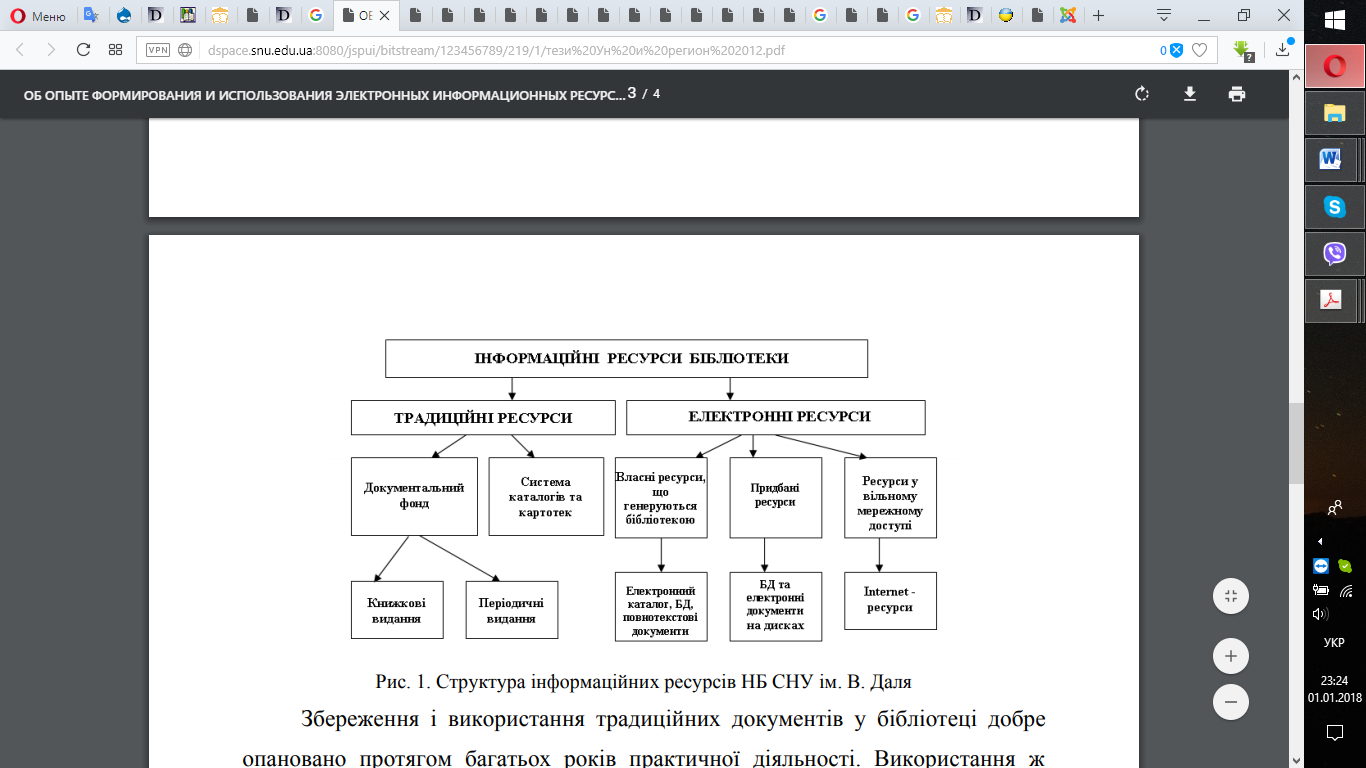 Розбіжність між цими складовими не тільки в способі надання інформації, але й в організації комплектування, зберігання, контролю та використання. У нас накопичений чималий масив електронних документів, і кількість їх постійно збільшується. Для пошуку інформації, як в традиційному, так і електронному вигляді, успішно використовується електронний каталог (ЕК), що створюється на основі АБІС «УФД/Бібліотека». Електронний каталог – це машиночитаний бібліотечний каталог, що працює в реальному режимі часу, і є складовою частиною довідково-пошукового апарату (ДПА) бібліотеки, центральною ланкою бібліотечно-інформаційної системи та основним інформаційним ресурсом бібліотеки, на базі якого формується цілий комплекс бібліотечно-бібліографічних послуг. Він: розкриває склад та зміст бібліотечного фонду друкованих, аудіовізуальних, електронних документів і служить для забезпечення вільного доступу до інформаційних ресурсів бібліотеки та реалізації багатоаспектного інформаційного пошуку; сприяє оперативному й повному задоволенню інформаційних запитів всіх категорій користувачів бібліотеки, підвищенню якості підготовки фахівців університету та рівня наукових досліджень, що проводяться навчальним закладом; виконує інформаційні, пошукові та довідкові функції; є універсальним, об'єднує в собі функції каталогів: - за призначенням - читацького, службового, топографічного;за способом угрупування – алфавітного і систематичного.Початково доступ до електронного каталогу був вільний через сайт бібліотеки. На жаль, з огляду на матеріально технічні труднощі, на сьогодня ЕК доступний тільки в бібліотеці локально. На 2014 рік обсяг ЕК Наукової бібліотеки становив понад 430 тис. бібліографічних записів документів. Але зараз ЕК налічує близько 10 тис. записів.Сьогодні практично вся робота наукової бібліотеки СНУ ім. В.Даля орієнтована на віртуальне середовище. Через бібліотечний сайт відбувається забезпечення вільного доступу до інформаційних ресурсів, інформування користувачів про всі аспекти діяльності, про цілі, завдання, роботу, структуру Наукової бібліотеки університету [159]. Для зручності користувачів через сайт розкривається і популяризується фонд за допомогою віртуальних виставок, виконуються бібліографічні довідки за допомогою сервісів віртуальної довідки та зворотнього зв'язку, надаються консультації. Бібліотека виступає в ролі інформаційного посередника, навігатора, структуруючи Інтернет-ресурси, допомагає користувачеві знаходити якісний, релевантний матеріал, здійснює пошук, відбір та аналітико-синтетичну обробку ресурсів. Інформаційно-комунікаційні технології та сервіси, що впроваджуються в бібліотеці, відкривають нові можливості в інформаційному забезпеченні користувачів.Популярність сайту щорічно зростає. Кількісні показники відвідувань бібліотечного сайту представлені на діаграмі (див. рис.2).Рис.2. Динаміка звернень до сайту НБ СНУ ім. В.ДаляУ результаті постійної роботи, багаторазових оптимізацій структури сайт набув сучасний інтерфейс, багаторівневу структуру, має чималі функціональні можливості і надає користувачам набір необхідних сервісів. Окремим інформаційним науковим ресурсом є Інституційний репозитарій – електронний архів наукових публікацій університету, призначений для накопичення, систематизації та зберігання в електронному вигляді інтелектуальних продуктів університетської наукової спільноти, надання відкритого доступу до них засобами Інтернет-технологій, поширення цих матеріалів у світовій науково-освітній простір. Вчені університету можуть розмістити електронні копії своїх наукових матеріалів (статті, книги, презентації та ін.) в репозитарії самостійно шляхом самоархівування публікацій або звернутися за допомогою до співробітників університетської бібліотеки. Фахівцями бібліотеки були складені й розміщені на сайті інструкції, що стануть в нагоді науковцям. Зараз зібрання депозитарію містять близько 1500 публікацій. Цей науковий архів гідно представляє університетську наукову спільноту у відкритому науковому просторі. Кількість відвідувань репозитарію і звернень до публікацій представлена на рис.3.Рис.3. Динаміка відвідувань репозитарію і звернень до публікацій до репозитарію СНУ ім. В.ДаляАле поряд з усіма позитивними змінами, що відбуваються, на жаль, сьогодні спостерігається тенденція до зменшення кількості відвідувань читачами бібліотеки безпосередньо. Зростають, так би мовити, показники віртуального відвідування та віртуального обслуговування. Така тенденція спостерігається в бібліотеках усіх рівнів та підпорядкування. У бібліотек з'явилися так звані конкуренти – безкоштовні Інтернет-колекції та комерційні повнотекстові бази даних, електронні архіви і «книжкові» проекти Інтернет-гігантів, як, наприклад, Google Books. При цьому ж роль бібліотечної роботи не знижується, вона видозмінюється, трансформується, адже ресурси відбираються, комплектуються, систематизуються і стають доступними завдяки бібліотекарю. Зміцнюється залежність від бібліотечного сервера, як акумулятора ресурсів, а також зміцнюється зв'язок бібліотекар-користувач за допомогою нових бібліотечних сервісів. Бібліотека сьогодні виступає як досвідчений «посередник», «провідник» між майже безмежним потоком інформації і користувачем. Для позиціонування бібліотеки у віртуальному середовищі крім можливостей сайту використовується й інші можливості інформаційно-комунікаційних технологій. За допомогою інструментарію Web 2.0 (різних сервісів та соціальних мереж) створюються і зберігаються бібліотечні публікації, інтерактивні продукти, фотоальбоми і відео бібліотеки. Створені канал на YouTube, акаунти на Google Picasa, Саlаmеo, Slideshare. У корпоративній роботі фахівці бібліотеки ввикористовують сервіси Google+. У Facebook бібліотека має сторінку. Це чудовий майданчик для спілкування, рекомендацій, відгуків, новин, а хмарні сервіси дають можливість створити, зберегти і надати користувачам бібліотечні інформаційні ресурси та оригінальні тематичні напрацювання.Перспективне завдання – інтеграція електронних інформаційних ресурсів в освітній, науковий та управлінський процеси університету, забезпечення ефективної навігації в їх межах і доступу до них незалежно від місця знаходження користувача. Нові технології дозволили змінити сутність процесу обслуговування, взаємини з користувачами, запропонувати їм принципово нові послуги. ВИСНОВКИПонад 200 публікацій, представлених у розділі «Історично-теоретичні аспекти формування інформаційної діяльності бібліотек», складають лише невелику частину документального потоку з історії бібліотечної справи України. У цілому слід відзначити досить високий теоретико-методологічний рівень історико-бібліотекознавчих досліджень в Україні, як суттєвої складової дослідження вітчизняної історії, сучасного стану та розвитку бібліотечної справи.Провівши дослідження, можна зробити висновки, що концепція інформаційного суспільства в ряді високорозвинених країн світу має статус державної політики. Розробляються важливі програмні документи і на міждержавному рівні. Так, Європейське співтовариство з 1994р. поставило завдання побудови інформаційного суспільства в число найбільш пріоритетних. Для цього реалізується спеціально розроблений проект «Електронна Європа», який визначив стратегію руху Європи до інформаційного суспільства. На відміну від країн з розвиненою інформаційною індустрією (США, Японія. Англія, Німеччина, країни Західної Європи), де вже давно одним з напрямків державної політики є інвестування та підтримка інформаційних інновацій, комп'ютерних мереж і телекомунікацій, процес інформатизації суспільства в Україні, в силу особливих соціально-економічних причин, стримується недоліками матеріально-технічного, фінансового та правового забезпечення.До числа найважливіших проблем в цій сфері належать такі:- відставання в розвитку інфраструктури країни, перш за все засобів обчислювальної техніки, зв'язку і телекомунікацій, недостатня щільність комп'ютеризації України;- відставання в розвитку національного інформаційного законодавства, що виражається в тому, що ще не прийнятий ряд важливих законів інформаційного законодавства, а вже прийняті закони часто не виконуються через низьку правову культуру членів суспільства.Однак рішення цих проблем не можливо без урахування такого компонента, як інформаційна культура особистості. Навіть якщо буде повністю реалізована потреба установ і організацій в комп'ютерній техніці, забезпечена безперебійна робота електронних комунікацій, видані найдосконаліші закони з питань інформатизації, але при цьому до життя в інформаційному суспільстві не буде підготовлена людина, то всі прийняті державні програми інформатизації залишаться лише благими намірами. Отже, особливе місце в підготовці людини до життя в прийдешньому інформаційному суспільстві має відводитися інформаційної культури особистості, а певні функції з формування інформаційної культури особистості повинні взяти на себе бібліотеки.Однак якщо підходити до визначення інформаційного центру з урахуванням існуючих у суспільстві поглядів, то можна виявити, що дане поняття — занадто складне для масового розуміння. Тобто воно може існувати переважно як професійний термін стереотип, а не як суспільний.Проте сказати, що зараз в Україні існує система інформаційних центров неможна. Спроби створення їх та об’єднання у інформаційну систему йдуть лише у декількох великих містах і наукових бібліотеках державного значення. Адже потрібно досконале вивчення досвіду зарубіжних колег, розробка і впровадження нормативно-правового апарата, правове регулювання процесу, повна комп’ютеризація бібліотек, підготовка кваліфікованих інформаційних менеджерів. Це все важливі питання, що потребують досліджень, часу, фінансування.Як відзначає М. Я. Дворкина, «У сучасних умовах підсилилися протиріччя в бібліотечній справі. З одного боку, безмежні інформаційні можливості, які надає Інтернет, з іншого боку — відсутність у багатьох бібліотек матеріальних засобів для реалізації цієї послуги. З одного боку — одержання текстів з бібліотек інших континентів, з іншої, через недофінансування, неможливість надання користувачам книг, які продаються в сусідньому магазині, і популярних періодичних видань. Бібліотеки проголошують вільний доступ до інформації, але пропонують користувачам платні послуги… Бібліотеки сьогодні переживають перехідний період, порівнянний, напевно, з періодом виникнення й початком розвитку друкарства…».Під час дослідження на прикладі Наукової бібліотеки СНУ ім. В.Даля показано шляхи трансформації інформаційних ресурсів, практичні орієнтири, принципи та перспективні наукової бібліотеки до перетворення в інформаційний центр. Сучасні засоби телекомунікацій дозволяють застосовувати у роботі бібліотеки нові ефективні інформаційні технології, що підвищують якість і доступність освіти, заснованої на дистанційних, віртуально-тренінгових та інших інноваційних методах. Фахівці бібліотеки використовують їх при обслуговуванні користувачів, при створенні своїх інформаційних ресурсів та організації доступу до них. Інтернет - чудовий інструмент для роботи в навчальній і науковій сфері і те, як його використовують користувачі більшою мірою залежить і від бібліотекарів. Велике значення має навчання самих працівників бібліотеки роботі з різними web-сервісами і в соціальних мережах, розуміння їх значимості та вміння використання пропонованої якісної інформації.Разом із тим, бібліотека у своїй роботі постійно стикається з проблемами, пов’язаними з використанням повнотекстових ресурсів. З одного боку, йдеться про захист інтелектуальної власності й авторського права, з іншого – про доступність інформації. На шляху від інформаційного суспільства до суспільства знань ці проблеми треба вирішувати тільки у правовому полі. Оскільки мова йде про тиражування об’єктів інтелектуальної власності, їх використання строго регламентоване міжнародними законами. Тільки після закінчення терміну дії авторського права об’єкт інтелектуальної власності переходить у суспільне надбання і може розповсюджуватися з будь-якою метою. Закон України «Про авторське право і суміжні права» охороняє особисті немайнові права і майнові права авторів наукових праць. Тому створювати оцифровані копії документів та представляти на сайтах твори сучасних авторів без укладання відповідних угод із законними правовласниками неприпустимо. Викладачі ВНЗ, які є авторами  монографій, навчальних посібників, можуть передавати авторські права на електронну версію бібліотеці для використання тільки в освітніх цілях. На жаль, викладачі нашого вузу не досить активно погоджуються на співпрацю, не розуміючи, що створення відкритих повнотекстових ресурсів (з дотриманням авторського права), вільний доступ до них сприяє розвитку не тільки бібліотеки як ресурсного центру дистанційної освіти, а й розвитку навчального процесу взагалі, що співвідноситься з тенденціями і стратегіями розвитку університету. Для ефективного навчання, насамперед, необхідна тісна співпраця ректорату, викладачів та бібліотекарів задля інтеграції електронних освітніх ресурсів, забезпечення ефективної навігації в їх межах і доступу до них незалежно від місця знаходження користувача.СПИСОК  ВИКОРИСТАНИХ ДЖЕРЕЛАлександрова О. К. Науково-дослідна робота національних бібліотек різних країн у 1960 – 1980 рр. / О. К. Александрова // Соціолог. дослідж. в б-ках : інформ.-аналіт. бюл. – 1993. – Вип. 6. – К., 1993. – С. 4–14.Антоненко І. Бібліотечні технології : традиції та інновації / 
І. Антоненко, І. Зарічняк, В. Матусевич // Бібл. вісн. – 2003. – № 6. – 
С. 21–23. Анурина, Т. М. Деятельность библиотеки вуза по формированию информационной культуры будущего специалиста / Т.М. Анурина: 
дисс. … канд. социол. наук. – Курск, 2000. – 169 с.Апшай Н. Класифікація бібліотек вищих навчальних закладів / 
Н. Апшай // Вісн. Книжк. палати. – 2004. – № 1. – С. 37–39. Апшай Н. Стратегічні засади розвитку бібліотек вищих навчальних закладів в умовах інформатизації / Н. Апшай // Вісн. Книжк. палати. – 2004. – № 6. – С. 23–25. Апшай Н. Функції бібліотеки вищого навчального закладу / Н. Апшай // Вісн. Книжк. палати. – 2004. – № 7. – С. 40–41.Апшай Н. І. Стратегічні орієнтири розвитку бібліотек вищих навчальних закладів в умовах реформування освіти в Україні : автореф. дис. … канд. пед. наук : 07.00.08 / Н. І. Апшай ; Харк. держ. акад. культури. – Х., 2005. – 21 с. Арсеєнко Т. І. Міжнародний книгообмін як один з видів інформаційної діяльності бібліотеки / Т. І. Арсеєнко, Н. І. Малолєтова // Бібліотека. Наука. Культура. Інформація : наук. пр. Нац. б-ки України ім. В. І. Вернадського. – К., 1998. – Вип. 1. – С. 281–288.Бабич В. Бібліотеки Німеччини : сучасність і майбутнє / В. Бабич // Вісн. Книжк. палати. – 2000. – № 3. – С. 37–40.Банасюкевич В. Д. Вопросы формирования теории документоведения / В. Д. Банасюкевич, А. Н. Сокова // Развитие советского документоведения (1917–1981 гг.) : сб. науч. тр. / Всесоюз. науч.-исслед. ин-т документоведения и арх. дела. – М., 1983. – С. 5–27.Баркова О. В. Інформаційна технологія формування фонду електронних документів / О. В. Баркова // Наук. пр. Нац. б-ки України ім. В. І. Вернадського. – 2002. – Вип. 8. – С. 209–220.Баркова О. В. Использование технологических возможностей АБИС для создания распределенной электронной библиотеки (на примере 
ИРБИС) / О. В. Баркова // Бібліотеки та асоціації в світі, що змінюється: нові технології та нові форми співробітництва : матеріали 10-ї Міжнар. конф. «Крим 2003». – М. : ДПНТБ Росії, 2003. – Т. 1. – С. 177–180. Баркова О. В. Напрями розвитку технологій формування інформаційних ресурсів електронних бібліотек в Україні / О. В. Баркова // Електронні зображення та візуальні мистецтва : зб. пр. першої укр. конф. сер. EVA, 22–24 трав. 2002 р., Київ. – К., 2002. – С. 115–124.Баркова О. В. Путь онлайнового документа в библиотечном технологическом процессе / О. В. Баркова // Библиотеки Национальной академии наук: проблемы функционирования, тенденция развития : науч.- практ. и теорет. сб. Вып. 2. – К. : НБУВ, 2003. – С. 209–216.Башун О. В. Бібліотеки США: погляд українського фахівця / О. В. Башун. – К. : Нора-Друк, 2004. – 56 с.Башун О. В. Трансформація універсальної бібліотеки як культурно-інформаційного центру регіону : автореф. дис. … канд. пед. наук : 07.00.08 / О. В. Башун ; Київ. нац. ун-т культури і мистец. – К., 
2001. – 18 с.Бєляков К. І. Організаційно-правове та наукове забезпечення інформатизації в Україні : проблеми теорії та практики: автореф. дис. на здобуття наук. ступеня д-ра юрид. наук : спец. 12.00.07 / К. І. Бєляков. — К., 2009. — 41 с.Берестова Т. Ф. Информационное пространство библиотеки : науч.-метод. пособие / Т. Ф. Берестова. — М. : Либерея-Бибинформ, 2007. – 240 с.Берестова Т. Ф. Общедоступная библиотека как часть информационного пространства: теоретико-методологические аспекты : монография / 
Т.Ф. Берестова. – Челябинск, 2004. – 462 с.Библиотечное дело: Терминологический словарь/ РГБ. – Изд. 3-е. – М., 1997. — 168 с.    С. 19-20.Бондаренко В. І. Дистантне інтернет-обслуговування користувачів сучасної бібліотеки (кінець XX – початок XXI ст.) : автореф. дис … канд. наук із соціальних комунікацій : 27.00.03 / В. І. Бондаренко. – Київ, 2013. – 19 с.Брежнева В.В. Информационное обслуживание: продукты и услуги, предоставляемые библиотеками и службами информации 
предприятий / В. В. Брежнева, В. А. Минкина; СПбГУКИ. – [2-е изд.]. – Санкт-Петербург : Профессия, 2006. – 304 с.Бровкін А. Г. Міжнародні зв’язки Національної бібліотеки України ім. В. І. Вернадського (проблеми та перспективи розвитку) / А. Г. Бровкін // Бібліотека. Наука. Культура. Інформація : наук. пр. Нац. б- ки України ім. В. І. Вернадського. – Вип. 1. – С. 179–189.Буга П. Библиотеки университетов центры информационного обеспечения / П. Буга // Высш. образование в России. – 1995. – №3. – 
С. 147-155.Буга П. Библиотеки учебных заведений: проблемы и решения / П.Буга // Библиотека. 1992. - №7-8. - С. 2-5.Буга П. Г. Вузовские библиотеки в условиях перестройки высшей школы / П. Буга // НТБ СССР. 1986. - №10. - С. 21-23.Буга П. Государственная поддержка основа развития университетских библиотек / П. Буга // Высш.образование в России. – 1996. – №3. – 
С. 67-70.Буга П. Информационный центр вуза / П. Буга // Библиотека. –1994. – №10.  – С. 16 -18.Буковшина Т. И. Оптимизация библиотечного обслуживания в структуре управления процессом обучения в вузе / Т. И. Буковшина : дис. … канд. техн. наук. – Воронеж, 2002. – 191 с.Ванеев А. Н. Развитие библиотековедческой мысли в России (XI – начало XX в.) / А. Н. Ванеев. – М., 2003. – 303 с.Ванеев А. Н. Философия библиотеки как теоретико-методологическая база библиотековедческих исследований / А. Н. Ванеев. – Библиотековедение. – 1999. – № 3-4. – С. 12-20.Васильченко С. Гібридна бібліотека : досвід Сполученого Королівства / С. Васильченко // Бібл. вісн. – 2001. – № 4. – С. 55–59. Вітенко В. Європейські стратегії розвитку культури : бібліотеки Німеччини / В. Вітенко // Бібл. форум України. – 2005. – № 3. – С. 62–64.Видання електронні. Основні види та вихідні відомості : ДСТУ 7157:2010. — [Чинний від 2010-07-01]. — К. : Держспоживстандарт України, 2010. — 18 с.Вилегжаніна Т. Інновації — визначальний фактор розвитку бібліотек України / Т. Вилегжаніна // Бібл. планета. — 2009. — № 3. — C. 6-9. Воскобойникова-Гузева О. Бібліотечно-інформаційна діяльність: системний підхід / О. Воскобойнікова-Гузєва // Наукові праці Національної бібліотеки України ім. В. І. Вернадського. – 2011. – 
Вип. 29. - С. 5-13. - Режим доступу: http://nbuv.gov.ua/UJRN/
npnbuimviv_2011_29_3. Воскобойнікова-Гузєва О. Інноваційна діяльність наукової бібліотеки у теоретико-методологічних і дослідних розробках сучасного бібліотекознавства / О. Воскобойнікова-Гузєва // Наук. пр. Нац. б-ки України ім. В. І. Вернадського. – 2008. – Вип. 20. – С. 5–15.Воскобойнікова-Гузєва О. Інформаційні технології в системі інноваційної діяльності наукової бібліотеки / О. Воскобойнікова- Гузєва, А. Бровкін // Бібл. вісн. – 2005. – № 6. – С. 9–15. Воскобойнікова-Гузєва О. Наукова бібліотека ХХІ століття в європейському соціокультурному вимірі / О. Воскобойнікова-Гузєва // Бібл. вісн. – 2008. – № 6. – С. 33–36.Гельман-Виноградов К. Б. Трудности научной трактовки понятия «документ» и пути их преодоления // Отечественные архивы. – 2005. – № 6. – С. 39–52.Гиляревский Р. С. Научная библиотека в эпоху электронных коммуникаций / Р. С. Гиляревский // Научные и технические библиотеки. – 1998. – № 7. – С. 3-12.Глухов А. Г. Судьбы древних библиотек / А.Г. Глухов. – М.: ТОО «Либерея», 1992. – 162 с.Глухов В. В. Совершенствование управления библиотекой при открытом доступе к образовательным информационным ресурсам в распределенной библиотечной сети вузов / В. В. Глухов // Библиотеки и информационные ресурсы в современном мире науки, культуры, образования и бизнеса [Электронный ресурс] : материалы Конф. «Крым 2004». – М., 2004. Горбаченко Т. Бібліотечний менеджмент (американський досвід) / 
Т. Горбаченко // Наук. пр. Нац. б-ки України ім. В. І. Вернадського. – 2000. – Вип. 5. – С. 118–126. Горбаченко Т. Г. Американський бібліотечний менеджмент : еволюція розвитку / Т. Г. Горбаченко // Бібліотечна наука, освіта, професія у демократичній Україні : зб. наук. пр. – К., 2000. – Вип. 2. – С. 5–12. Горовий В. М. Бібліотека в інформаційному суспільстві [Електронний ресурс] / В. М. Горовий // Центр досліджень соціальних комунікацій НБУВ. – Режим доступу : http://nbuviap.gov.ua/index.php?option=comГоровий В. Еволюція інформаційних запитів суспільства як фактор бібліотечної трансформації / В. Горовий // Наук. пр. Нац. б-ки України ім. В. І. Вернадського. – 2007. – Вип. 18. – С. 36–49.Горовий В. М. Соціальні інформаційні бази і розвиток бібліотечного інформаційного потенціалу (1991–2006 рр.) : дис. ... д-ра іст. наук : 07.00.08 / Горовий Валерій Микитович ; Нац. б-ка України ім. В. І. Вернадського. – К., 2006. – 392 с.Горовий В. Сучасна інформаційна діяльність: бібліотечний аспект / В. Горовий // Наук. пр. Нац. б-ки України ім. В. І. Вернадського. – 2010. – Вип. 26. – С. 12–20.Горовий В. М. Соціальні інформаційні комунікації, їх наповнення і 
ресурс : монографія / В. М. Горовий ; НАН України, Нац. б-ка України ім. В. І. Вернадського. – Київ, 2010. – 360 с.Грабар Н. Г. Бібліотека ВНЗ – інформаційно-виховний центр для сучасної молоді у комунікаційному просторі / Н. Г. Грабар // Бібліотечноінформ. сервіс: сучасний стан і перспективи розвитку : матеріали Міжнар. наук.-практ. конф., 14–15 жовт. 2010 р. / ХНТУСГ, 
б-ка. – 2010. – C. 209–214.Гранчак Т. Бібліотека і політична комунікація : монографія / Т. Гранчак ; НАН України, Нац. б-ка України ім. В. І. Вернадського. – Київ, 2012. – 481 с.Грищенко Т. Б. Електронні колекції в ІБС УФД / Бібліотека / Т. Б. Грищенко // Інформаційні ресурси: створення, використання, доступ : матеріали ІІ Міжнар. наук.-практ. конф. «ІNFORMATIO– 2005» / Нац. парлам. б-ка України. – К., 2005. – С. 60–63.Губарець В. Центр доставки документів Британської бібліотеки / В. Губарець // Бібл. вісн. – 2001. – № 4. – С. 20–23. Гусєва Е. Н. Библиотеки и инновации: социальные и управленческие аспекты / Е. Н. Гусева // Науч. и техн. б-ки. – 2011. – № 6. – C. 28-41. Давидова І. Бібліотечне виробництво в інформаційному суспільстві : монографія / І. О. Давидова ; Харк. держ. акад. культури. – Харків : ХДАК, 2005. – 295 с.Давидова І. О. Інноваційна політика бібліотек України: зміст та стратегії розвитку в інформаційному суспільстві : дис. ... д-ра наук з соц. комунікацій : 27.00.03 - Книгозн., бібліотекознавство, бібліографозн. / Давидова Ірина Олександрівна ; Харк. держ. акад. культури. — Х. : [Б.в.], 2008. — 444 с.Давидова І. О. Інноваційні стратегії розвитку бібліотек / І. О. Давидова // Вісн. Харк. держ. акад. культури. – Х., 2005. – Вип. 17. – С. 104–109. Давидова І. О. Сутність та системна організація інноваційної політики бібліотек України / І. О. Давидова // Бібліотекознавство. Документознавство. Інформологія. – 2008. – № 3. – С. 6–12.Давидова І. Трансформаційні та інноваційні зміни у бібліотечній сфері діяльності: теоретико-методологічні проблеми співвідношення / 
І. Давидова // Вісн. Книжк. палати. – 2008. – № 7. – С. 20–23. Давидова І. Функціональні трансформації бібліотек як умова їхньої інтеграції до інформаційної інфраструктури суспільства / І. Давидова // Вісн. Книжк. палати. – 2008. – № 12. – С. 14–19. Дерлеменко В. В. Британські бібліотеки та їх роль у розповсюдженні сільськогосподарської науково-технічної інформації / В. В. 
Дерлеменко // Вісн. Харк. держ. акад. культури. – 2000. – Вип. 2. – 
С. 62–71.Дворкина М. Я. Библиотечно-информационная деятельность: теоретические основы и особенности развития в традиционной и электронной среде / М. Я. Дворкина. – М. : «Издательство ФАИР», 
2009. – 256 с. – (Специальный издательский проект для библиотек).Дворкина М. Я. Библиотечное обслуживание: новая реальность: лекции / М. Я. Дворкина. – М. : Изд-во Моск. гос. ун-та культуры и искусств, 2003. – 48 с.Дворкина М. Я. Информационное обслуживание: социокультурный подход [Электронный ресурс] / М. Я. Дворкина // МГУКИ. – М. : Профиздат, 2001. – 111 с. – Режим доступа: http://www.library.ru/
1/kb/books/dvorkina/chapter_5.php. – Загл. с экрана.Давидова І. Трансформаційні та інноваційні зміни у бібліотечній сфері діяльності : теоретико-методологічні проблеми співвідношення / 
І. Давидова // Вісн. Книжк. палати. – 2008. – № 7. – С. 20–23.Діловодство й архівна справа. Терміни та визначення понять : ДСТУ 2732:2004. – [Чинний від 2005.07.01]. – К. : Держспоживстандарт України, 2005. – 32 с.Добко Т. Довідково-бібліографічне обслуговування в електронну еру: розвиток навігаторської функції / Т. Добко // Бібл. вісн. – 2003. – № 1. – С. 2-7.Добко Т. Довідково-бібліографічна діяльність наукових бібліотек національної академії наук України: становлення та розвиток (ХХ ст. – перше десятиліття ХХІ ст.) / Т. Добко. — К., 2013. — 376 с.Дубровіна Л. А. Бібліотечна справа в Україні в XX столітті / Л. А. Дубровіна, О. С. Онищенко. – К., 2009. – 530 с.Дубровіна Л. А. Всенародна бібліотека України під час реорганізації  її діяльності в 1929–1934 рр. / Л. А. Дубровіна // Бібліотека. Наука. Культура. Інформація : наук. пр. Нац. б-ки України ім. В. І. Вернадського. – К., 1998. – Вип. 1. – С. 111–119.Дубровіна Л. А. Статут Всенародної бібліотеки України при ВУАН як джерело з історії розвитку та трансформації ідеї Національної бібліотеки (1918–1934 рр.) / Л. А. Дубровіна // Укр. археогр. щорічник. – К., 1998. – Вип. 3 (3/4–6/7). – С. 250–272. Дубровіна Л. А. Створення Національної бібліотеки Української держави та її концепція / Л. А. Дубровіна // Студії з архів. справи та документознавства. – К., 1999. – Т. 5. – С. 139–142.Електронні інформаційні ресурси бібліотек у піднесенні інтелектуального і духовного потенціалу українського суспільства / 
[О. С. Онищенко, Л. А. Дубровіна, В. М. Горовий та ін.] ; НАН України, Нац. б-ка України ім. В. І. Вернадського. – К. : НБУВ, 2011. – 235 с.Еременко Т. В. Вузовская библиотека в современной информационно-образовательной среде : Опыт сравнительного библиотековедческого исследования : дис. … д-ра пед. наук: 05.25.03. / Т. В. Еременко. – М., 2004. – 421 с. Епифанова О. В. Роль библиотеки как основного источника информационных ресурсов в образовательном процессе вуза (из опыта работы Научной библиотеки Восточноукраинского национального университета имени Владимира Даля) [Текст] / О. В. Епифанова, В. В. Савельева // Наука, техника и высшее образование: проблемы и тенденции развития. – Ростов-н/Д. – 2012. – Вып. 5. – С. 200-205. – Режим доступа : http://dspace.snu.edu.ua:8080/jspui/handle/123456789/216Епифанова О. В. Предпосылки создания электронной библиотеки Восточноукраинского национального университета имени Владимира Даля / О. В. Епифанова, В. В. Савельева // Інновації і менеджмент якості в діяльності бібліотек вищих навчальних закладів. – 2010. – С. 65-70. – Режим доступа : http://dspace.snu.edu.ua:8080/jspui/handle/123456789/99Епифанова О. В. Применение информационных технологий в работе научной библиотеки ВНУ им. В. Даля для эффективного информационного обеспечения образовательного и научного процессов в университете / О. В. Епифанова, В. В. Савельева // Динамика систем, механизмов и машин : материалы IX Международной научно-технической конференции, Омск, 24-28 ноября 2014 г. – Омск : 
ОмГТУ. – Режим доступа : http://hdl.handle.net/123456789/22Єпіфанова О. В. Сайт бібліотеки – сучасний інформаційний ресурс університету / О. В. Єпіфанова, В. Р. Попова // Соціально-психологічний та філософський підхід до проблем сучасного суспільства : матеріали наук. конф., 8 лют.-1 берез. 2016 р., м. Сєвєродонецьк. – Сєвєродонецьк : вид-во СНУ ім. В. Даля, 2016. – С. 24 - 27. – Режим доступу : http://dspace.snu.edu.ua:8080/jspui/handle/123456789/556Єпіфанова О.В. Інформаційні ресурси бібліотеки вищого навчального закладу: організація, використання, управління (з досвіду роботи Наукової бібліотеки Східноукраїнського національного університету імені Володимира Даля) [Електронний ресурс] / О. В. Єпіфанова, В.В. Савельєва // Збірник наукових праць Східноукраїнського національного університету імені Володимира Даля: матеріали ХVIII Міжнар. науково-практ. конф. «Університет і регіон: проблеми сучасної освіти» 24-25 жовтня 2012 р. – Луганськ. – 2012. – С. 18-20. – Режим доступу : http://dspace.snu.edu.ua:8080/jspui/handle/123456789/219Єпіфанова О.В. Електронний каталог як платформа для створення електронних ресурсів Наукової бібліотеки Східноукраїнського національного університету імені Володимира Даля [Електронний ресурс] / О. В. Єпіфанова, В. В. Савельєва // Традиції і новації в інформаційному забезпеченні науки і освіти : міжнародна наук.-практ. конф. бібліотек внз ІІІ-IV рівнів акредитації. – Запоріжжя. – 2012. – Режим доступу : http://dspace.snu.edu.ua:8080/jspui/handle/123456789/214Єпіфанова О. В. Електронна бібліотека як складова процесу інформатизації вищого навчального закладу [Електронний ресурс] / 
О. В. Єпіфанова, В. В. Савельєва // Збірник наукових праць Східноукраїнського національного університету імені 
Володимира Даля : матеріали XVI наук.-практ. конференції «Університет і регіон: проблеми сучасної освіти», 27-28 жовтня 
2010 р. – Луганськ. – 2010. – С. 197-198. – Режим доступу : http://dspace.snu.edu.ua:8080/jspui/handle/123456789/205Єпіфанова О. В. Новітні бібліотечно-інформаційні технології на допомогу навчальному процесу в університеті [Електронний ресурс] / О. В. Єпіфанова, В. В. Савельєва // Збірник наукових праць Східноукраїнського національного університету імені Володимира Даля: матеріали ХV Міжнар. науково-практ. конф. «Університет і регіон», 26-27 листопада 2009 р. – Луганськ. – 2009. – С. 9-11. – Режим доступу : http://dspace.snu.edu.ua:8080/jspui/handle/123456789/101Єпіфанова О. Інноваційна діяльність наукової бібліотеки Східноукраїнського національного університету імені Володимира 
Даля / О. Єпіфанова, В. Савельєва // Бібліотечний форум України. – 2010. – №3. – С. 9-11. – Режим доступу : http://dspace.snu.edu.ua:8080/jspui/handle/123456789/100Єпіфанова О. В. Розширення функціональних можливостей електронної бібліотеки Східноукраїнського національного університету імені Володимира Даля шляхом авторизації користувачів / О. В. Єпіфанова, В. В. Савельєва // Деятельность библиотеки высшего учебного заведения в свете модернизации высшего образования (к 50-летию научной библиотеки СевНТУ) : материалы научно-практической конференции, Севастополь, 25-26 ноября 2010 г. – Севастополь. – 2010. – С. 139-147. – Режим доступу : http://dspace.snu.edu.ua:8080/jspui/handle/123456789/98Єпіфанова О. Наукова бібліотека Східноукраїнського національного університету імені Володимира Даля: від минулого до майбутнього / О. Єпіфанова, В. Савельєва // Бібліотечний форум України : інформаційний щоквартальний журнал. - 2013. - № 2. - С. 32-34. – Режим доступу : http://hdl.handle.net/123456789/33Єпіфанова О.В. Інформаційні ресурси бібліотеки вищого навчального закладу : організація, використання, управління (з досвіду роботи Наукової бібліотеки Східноукраїнського національного університету ім. В. Даля) / О. Єпіфанова, В. Савельєва // Вісник Львівського університету. Сер. Книгознавство, бібліотекознавство та інформаційні технології. – Львів. – 2011. – Вип. 6. – С. 279-290. – Режим доступу : http://hdl.handle.net/123456789/23Жабко Е. Д. Справочно-библиографическое обслуживание в электронной среде: теория и практика : монография / Е.Д. Жабко ; Рос. нац. б-ка. — СПб., 2006. — 387 с. Жалдак М. І. / Проблеми інформатизації навчального процесу в школі і в вузі / М. І. Жалдак // Сучасна інформаційна технологія в навчальному процесі : зб. наук. праць. – К. : КДПІ, 1991. – С. 3-17.Жукова В. Трансформація бібліотеки в інфраструктурі глобального інформаційного суспільства / Валерія Жукова // Бібліотечний вісник. – 2014. – №3. – С. 3-6.Загуменна В. В. Бібліотечна справа Данії : нотатки українського бібліотекаря / В. В. Загуменна // Бібліотекознавство. Документознавство. Інформологія. – 2008. – № 1. – С. 48–50.Захарова В. І. Основи інформаційно-аналітичної діяльності / 
В. І. Захарова, Л. Я. Філіпова. – Київ : Центр учбової літератури, 2013. – 336 с.Зворський С. Актуальні питання історіографії бібліотечної 
справи і бібліографії в Україні / С. Зворський // Бібл. вісн. – 2004. – 
№ 1. – С. 32–36. Зворський С. До проблеми вивчення історії бібліотечної справи в Україні / С. Зворський // Бібл. вісн. – 1997. – № 4. – С. 20–21.Зворський С. Л. Історія бібліотечної справи в Україні: здобутки і проблеми / С. Л. Зворський // Бібліотечне краєзнавство у відновленні історичної памяті народу України : матеріали наук.-практ. конф., 26–27 трав. 1997 р. – К., 1998. – С. 79–82.Зиновьева Н. Б. Документоведение / Н. Б. Зиновьева. – М., 2001. – 208 с. Зусьман О. М. Документоведение : учеб. пособие / О. М. Зусьман, В. А. Минкина ; С.-петерб. гос. ун-т культуры и искусств. – СПб., 
2003. – 107 с. Інтеграція України у світове співтовариство в контексті розвитку бібліотечних інформаційних технологій / О. С. Оніщенко та ін.; 
НБУВ. – К., 2011. – 222 с.Інформація та документація. Бібліотечно-інформаційна діяльність. Терміни та визначення понять : ДСТУ 7448:2013. – [Чинний від 2014.01.07]. – К. : Мінекономрозвитку України, 2014. – 41 с.Ільганаєва В. Аналітика в структурі бібліотечної діяльності / В. О. Ільганаєва // Вісн. Харк. держ. акад. культури : зб. наук. пр. – Харків, 2007. – Вип. 23. – С. 109–117.Ільганаєва В. Управління інноваційними процесами соціально-культурного розвитку бібліотек / В. Ільганаєва // Наук. пр. Нац. б-ки України ім. В. І. Вернадського. – 2004. – Вип. 12. – С. 7–20.Інформаційний сервіс в інтернеті : навч. посіб. / В. М. Шейко, Б. М. Смоляницький, Л. Я. Філіппова та ін. – Х. : ХДАК, 1998. – 208 с.Информационно-библиотечная деятельность, библиография. Термины и определения : ГОСТ 7.0-99 [Электронный ресурс]. – Изд. офиц. – [Введ. 2000-07-01]. – Минск : Межгосударственный совет по стандартизации, метрологии сертификации, 1999. – 23 с. – Режим доступа: http://vsegost.com/Catalog/85/8548.shtml. – Загл. с экрана.Ісаєнко О. Бібліотечне дистанційне обслуговування в Україні на сучасному етапі / О. Ісаєнко // Наук. пр. Нац. б-ки України ім. В. І. Вернадського / Нац. б-ка України ім. В. І. Вернадського [та ін.]. – Київ, 2010. – Вип. 27. – С. 139–147. – Бібліогр.: 21 назва. – Режим доступу : http://nbuv.gov.ua/j-pdf/npnbuimviv_2010_27_16.pdf.Ісаєнко О. О. Інноваційні бібліотечні технології інформаційного обслуговування : [монографія] / Олександр Ісаєнко ; НАН України, Нац. б-ка України ім. В. І. Вернадського. – Київ : [б. в.], 2011. – 156 с. – Бібліогр.: с. 130–143.Каптерев А.И. Менеджмент знаний : от теории к технологиям / А. И. Каптерев. – М., 2005. – С. 93.Кириленко О. Г. Еволюція наукових уявлень про бібліотечну технологію в Україні (80–90-ті роки) : автореф. дис. … канд. іст. наук : 07.00.08 / О. Г. Кириленко ; Нац. б-ка України ім. В. І. Вернадського. – К., 1996. – 23 с.К обществам знания : Всемирный доклад ЮНЕСКО 
[Электронный ресурс]. – Режим доступа : http://unesdoc.unesco.org/
images/0014/001418/141843r.pdf.Кобєлєв О. Інформаційно-аналітична діяльність бібліотек України: теоретико-методологічні засади розвитку : автореф. дис. ... д-ра наук із соціальних комунікацій : 27.00.03 / О. М. Кобєлєв. – Харків, 2013. – 34 с.Ковальчук Г. І. З історії УНІК / Г. І. Ковальчук // Бібл. вісн. – 1996. – № 1. – С. 16–19. Ковальчук Г. І. Основні напрями діяльності УніКу / Г. І. Ковальчук // Бібл. вісн. – 1996. – № 3. – С. 19–23.Коган В. З. Теория информационного взаимодействия : Философско-социологические очерки / В. З. Коган. – Новосибирск : Изд-во Новосибирск. ун-та, 1991. – С. 28-30.Коготков С.Д. Библиографическая деятельность библиотеки: организация, управление, технология : учебник / С.Д. Коготков ; науч. ред. д-р пед. наук Г. В. Михеева; под общ. ред. д-ра пед. наук О. П. Коршунова. - СПб.: Профессия, 2003. - 303 с..Коготков С. Д. Формирование информационных потребностей / С.Д. Коготков // Научная и техническая информация. – Сер. 2. Информационные процессы и системы. – 1986. – № 2. – С. 5.Колесник І. Г. Застосування Web-технологій при організації електронної бібліотеки / І. Г. Колесник // Вісн. Харк. держ. акад. культури. – Х., 2002. – Вип. 10. – С. 65–72.Колесникова Т. Стратегія розвитку бібліотек вищих шкіл України на 2013–2015 рр.: бачення професіонала // Вісник Львівського ун-ту. Серія книгозн. бібліот. та інф. технол. – 2014. – Вип. 8. – С. 142-148.Колесникова Т. Формування комунікаційних відносин при організації бібліотекою інституційного репозитарію ВНЗ / Т. Колесникова // Вісник Книжкової палати. – 2011. – № 7. – С. 15–18. Колесникова Т. О. Впровадження інноваційної моделі 
бібліотеки університету як чинник глибокої інтелектуалізації бібліотечної професії / Т. О. Колесникова // Вісник Книжкової палати. – 2012. – № 11. – С.1-2. – Режим доступу : http://eadnurt.diit.edu.ua/
jspui/bitstream/123456789/1710/1/st6_N11.pdfКолесникова Т. О. Впровадження інноваційної моделі бібліотеки університету як чинник глибокої інтелектуалізації бібліотечної 
професії / Т. О. Колесникова // Вісник Книжкової палати. – 2012. – 
№ 11. – С. 21-22.Комаров М. Л. Понятие и определение документа // Документалистика-69 : Материалы Первого Всесоюз. симпозиума по документалистике, Паланга, 8-12 сент. 1969 г. – Вильнюс, 1970. – Ч. 1. – С. 44-45.Копанєва В. О. Формування фонду мережевих ресурсів у науковій бібліотеці (90-ті роки XX ст. – поч. XXI ст.) : автореф. дис. … канд. іст. наук : 27.00.03 / В. О. Копанєва ; Нац. б-ка України ім. В. І. Вернадського. – К., 2008. – 21 с.Коряковцева H. A. Библиотека вуза как информационная структура образовательного пространства / H. A. Коряковцева // Библиография. – 1998. – № 5. – С. 8-10.Коряковцева H. A. Формирование информационной культуры студентов в библиотеке высшего учебного заведения / H. A. Коряковцева : дисс. ... канд. пед. наук. – М., 1999. – 172 с.Костенко Л. Використання Іnternet у бібліотеках / Л. Костенко // Бібл. вісн. – 1999. – № 2. – С. 6–10. Костенко Л. Онлайнові ресурси бібліотеки: створення, використання / Л. Костенко // Бібл. вісн. – 2003. – № 1. – С. 13–17. Костенко Л. Розвиток інформаційних технологій та інтернет в бібліотеках // Бібл. вісн. – 2002. – № 1. – С. 16–18. Костенко Л. Й. Застосування іnternet-технологій у бібліотеках / 
Л. Й. Костенко, І. Ю. Ляшенко // Бібліотека. Наука. Культура. Інформація : наук. пр. Нац. б-ки України ім. В. І. Вернадського. Вип. 1. – 1998. – С. 361–368. Костенко Л. Й. Застосування іnternet-технологій у бібліотеках / 
Л. Й. Костенко, І. Ю. Ляшенко // Інформаційна діяльність наукової бібліотеки : матеріали міжнар. конф., Київ, 13–16 жовт. 1998 р. – К., 1998. – С. 92–100.Костенко Л. Компьютерные технологии в Национальной библиотеке Украины имени В. И. Вернадского / Л. Костенко // Бібліотеки та асоціації в світі, що змінюється: нові технології та нові форми співробітництва : матеріали 10-ї Міжнар. конф. «Крим 2003». – М. : ДПНТБ Росії, 2003. – Т. 1. – С. 217–219.Коршунов О.П. Библиографоведение. Общий курс: Учеб. для библ. фак. ин-тов культури, ун-тов и пед. вузов. — М., 1990. — 106 с.Красовский С. В. Библиотека в информационном обществе: автореф. дис. … канд. пед. наук : 05.25.03. / С.В. Красовский; СПб. гос. ин-т культуры. – СПб., 1993. – 17 с.Крупський Я. В. Тлумачний словник з інформаційно-педагогічних технологій : словник / Я. В. Крупський, В. М. Михалевич ; Міністерство освіти і науки України ; Вінницький національний технічний університет – Вінниця : ВНТУ, 2010. – 72 с.Кузьмин Е. И. Формирование информационного общества в XXI веке / Е. И. Кузьмин, В. Р. Фирсов. – СПб : РНБ, 2006. – 640 с.Кузнецова Т. В. Делопроизводство : документационное обеспечение управления / Т. В. Кузнецова. – М. : ЗАО Бизнес-школа «Интел-Синтез», 1999. – 818 с. Кулаковська Т. Національна бібліотека України імені В. І. Вернадського як науково-дослідна установа : основні напрями діяльності / Тетяна Кулаковська // Вісник Львів. ун-ту. Серія книгозн. бібліот. інф. технол. – 2010. – Вип. 5. – С. 165–172. – Режим доступу : http://library.lnu.edu.ua/bibl/images/Vudanna_WEB_pdf/1Visnuk_NB/2010_Vupysk_V/165-172.pdfКулаковська Т. Міжнародне міжбібліотечне співробітництво : перспективи розвитку / Т. Кулаковська, Г. Солоіденко // Бібл. вісн. – 2004. – № 6. – С. 45–47. Кулаковська Т. Міжнародне міжбібліотечне співробітництво: перспективи та пріоритети / Т. Кулаковська, Г. Солоіденко // Бібл. вісн. – 2005. – № 6. – С. 35–37. Кулаковська Т. Міжнародне співробітництво бібліотек у формуванні електронного середовища наукових бібліотек / Т. Кулаковська, 
Г. Солоіденко // Бібл. вісн. – 2007. – № 6. – С. 42–46.Кулешов С. Документальні джерела наукової інформації : Поняття, типологія, історія типологічної схеми / С.Кулешов. — К., 1995. — 191 с.Курас І. Інформаційні ресурси України : стратегія розвитку / І. Курас // Бібл. вісн. – 2001. – № 1. – С. 2–6. Курас І. Наука та інформація в системі джерел інноваційного 
розвитку / І. Курас // Бібл. вісн. – 2003. – № 6. – С. 43–47. Курас І. Сучасні соціокультурні процеси і зростання інтелектуальної місії бібліотек / І. Курас // Бібл. вісн. – 2002. – № 6. – С. 46–49.Кушнаренко Н. Бібліотечна справа та відкритий доступ до інформації в Сполучених Штатах Америки / Н. Кушнаренко, І. Шевчен- ко // 
Вісн. Книжк. палати. – 2000. – № 12. – С. 8–11.Кушнаренко Н. Н. Документоведение : учебник. — 7-е изд. — К.: Знання, 2006. — 459 с.  С. 20Кушнаренко Н. M. Наукова обробка документів : підручник / 
H. M. Кушнаренко, B. K. Удалова. – Київ : Знання, 2006. – 334 с.Ларин М. В. Развитие понятия «документ»// Делопроизводство. – 2000. – №1. – С. 9.Леонов В. П. Библиотечно-библиографические процессы в системе научных коммуникаций / В. П. Леонов ; Рос. акад. наук, Б-ка Рос. акад. наук. – СПб., 1995. – С. 5–6.Лобузіна К. В. Технології організації знаннєвих ресурсів у бібліотечно-інформаційній діяльності : монографія / Катерина Лобузіна ; [відп. ред. О. С. Онищенко] ; Нац. акад. наук. України, Нац. б-ка України ім. В. І. Вернадського. – К., 2012. – 249 с.Малько А. О. Концепція розбудови шкільної бібліотеки в контексті інформатизації суспільства : автореф. дис. … канд. пед. наук : 07.00.08 / А. О. Малько ; Київ. держ. ін-т культури. – К., 1995. – 19 с.Матусевич В. В. Науково-дослідна комісія бібліотекознавства та бібліографії Всенародної бібліотеки України: завдання й напрями діяльності (1925–1929) / В. В. Матусевич // Рукописна та кни- жкова спадщина України : зб. наук. пр. – К., 1998. – Вип. 4. – С. 22–38. Матусевич В. В. Науково-дослідна комісія бібліотекознавства та бібліографії ВБУ і проблема підготовки наукових кадрів (1926–1933) / 
В. В. Матусевич // Наук. пр. Нац. б-ки України ім. В. І. Вернадського. Вип. 1. Бібліотека. Наука. Культура. Інформація. – 1998. – С. 69–76. Матусевич В. Підготовка бібліотечних кадрів у Всенародній бібліотеці України / В. Матусевич // Український бібліотекар : минуле, сучасне, майбутнє. – К., 2000. – С. 58–67.Махлуп Ф. Производство и распространение знаний в США / 
Ф.  Махлуп. – М., 1966. – С. 36-37.Митчелл Энн М. Каталогизация и организация электронных ресурсов : практическое руководство для библиотекарей / Митчелл Энн М. и Саррэтт Брайан Э.; научн. ред. пер. Я. Л. Шрайберг. – М. : Омега-Л, 2010. –232 с. : ил .Моісеєнко Н. Інформаційні ресурси Бібліотеки Бундестагу ФРН / 
Н. Моісеєнко // Бібл. вісн. – 2006. – № 3. – С. 39–42.Морзе Н. В. Методика навчання інформатики : навч. посіб. : [у 3 ч.] / Н. В. Морзе ; за ред. акад. М. І. Жалдака. – К. : Навчальна книга, 
2004. – Ч. 1 : Загальна методика навчання інформатики. – 256 с.Мотульский Р. С. Общее библиотековедение : учеб. пособие для 
вузов / Р.С. Мотульский. – М.: ЛИБЕРЕЯ, 2004. – 224 с.Мукомела І. В. Ідея інформаційного суспільства в концептуальних розробках Й. Масуди / І. В. Мукомела // Форум права. – 2014. – №3. – 
С. 254-258.Наукова бібліотека Східноукраїнського національного університету імені Володимира Даля [Електронний ресурс] : веб-сайт. – Режим доступу: http://library.snu.edu.ua. – Назва з екрана.Національна бібліотека України ім. В. І. Вернадського [Електронний ресурс] : веб-сайт. – Режим доступу: http://www.nbuv.gov.ua/. – Назва з екрана.Національна парламентська бібліотека України [Електронний ресурс] : веб-сайт. – Режим доступу: http://www.nplu.org/. – Назва з екрана.Негодаев И. А. Информатизация культуры : монография / И. А. Негодаев. – Ростов-на-Дону: ЗАО «Книга», 2003. – 320 с.Оболенська Т. Нова пардигма виховної роботи в університеті / 
Т. Оболенська // Вища школа. – 2011. – № 12. – С. 66-73.Онищенко О. Бібліотечна справа в Україні наприкінці ХІХ – 
у 10-х роках ХХ ст. : стан і основні напрями розвитку / О. Онищенко, 
Л. Дубровіна // Бібл. вісн. – 2005. – № 2. – С. 3–13. Онищенко О. Бібліотечна справа в Україні наприкінці ХХ ст.: 1917–1931 рр. / О. Онищенко, Л. Дубровіна // Бібл. вісн. – 2005. – № 3. – 
С. 3–16. Онищенко А. С. Международная ассоциация академий наук: стратегия информационно-библиотечного сотрудничества / А. С. Онищенко // Библиотеки Национальной академии наук: проблемы функционирования, тенденции развития : науч.-практ. сб. Вып. 3 / 
Нац. б-ка України ім. В. І. Вернадського. – К., 2005. – С. 3–13.Онищенко О. Міжнародна асоціація академій наук: стратегія інформаційно-бібліотечного співробітництва / О. Онищенко // Бібл. 
вісн. – 2003. – № 2. – С. 42–46.Онищенко А. С. Национальная библиотека Украины имени В. И. Вернадского как многопрофильный научно-исследовательский центр / А. С. Онищенко, В. Г. Попроцкая // Библиотеки Национальной академии наук : проблемы функционирования, тенденции развития : науч.-практ. сб. Вып. 2. – К., 2005. – С. 15–39. Онищенко О. Наукова діяльність Національної бібліотеки України імені В. І. Вернадського (1993–1998) / О. Онищенко, В. Попроцька // Бібл. вісн. – 1998. – № 3. – С. 1–13. Онищенко О. Національна бібліотека України імені В. І. Вернадського в 1918–1998 рр. : Основні етапи розвитку / О. Онищенко, Л. Дубровіна // Бібл. вісн. – 1998. – № 5. – С. 5–17.Онищенко О. С. Про стан та завдання розвитку в НАН України бібліотечно-інформаційної справи / О. С. Онищенко // Бібл. вісн. – 
2003. – № 5. – С. 3–7.Онищенко А. С. Сокровища Национальной библиотеки Украины : [НБУВ] / А. С. Онищенко // Вестн. БАЕ. – 2003. – № 3. – С. 42– 50.Основы информатики и информационные технологии : учебно-метод. комплекс для студ. ист. фак. : в 2 ч. Ч. 1 / Е. Э. Попова, Н. Н. Садова, 
Ю. Ю. Тагирова. - Минск : БГУ, 2008. - 160 с.Павлуша І. Електронні бібліотеки: новий рівень одержання, розповсюдження та використання інформації / І. Павлуша // Наук. пр. Нац. б-ки України ім. В. І. Вернадського. – 2003. – Вип. 11. – С. 167–176.Павлуша І. А. Створення та розвиток електронних бібліотек в Україні : бібліотекознавчий аспект (кінець ХХ – початок ХХІ ст.) : автореф. 
дис. … канд. іст. наук : 07.00.08 / І. А. Павлуша ; Нац. б-ка України ім. 
В. І. Вернадського. – К. : НБУВ, 2002. – 20 с.Пальчук В. Бібліотеки в інформаційно-аналітичному забезпеченні органів державної влади : монографія / В. Пальчук ; наук. ред. В. М. Горовий ; НАН України, Нац. б-ка України ім. В. І. Вернадського. – Київ, 2014. – 314 с.Пашкова В. Трансформації бібліотечного обслуговування для потреб дистанційної освіти : досвід США / В. Пашкова // Покликання університету : зб. наук. пр. – К., 2005. – С. 159–162.Передумови формування національної інформаційної політики в сфері науково-технічної діяльності (НТД) / В. Д. Пархоменко // НТІ. – 2001. – № 1-2. – С. 13-15. Плешкевич Е. А. О понятии «документ» в документоведении и других науках об информации // НТИ. Сетия 1. — 2004. — №4. – С. 10-15.Пожуєв В. І. Інформатизація як ресурс розвитку сучасного українського суспільства / В. І. Пожуєв / [Електронний ресурс]. – Режим доступу : http://www.zgia.zp.ua/gazeta/VISNIK_38_1.pdfПожуєв В. І. Інформаційно-комунікативні технології як один з найважливіших факторів формування інформаційного суспільства / 
В. І. Пожуєв // Гуманітарний вісник ЗДІА. – 2012. – № 49. – С. 5-16.Полл Р. Измерение качества работы. Международное руководство по измерению эффективности работы университетских и других научных библиотек / Р. Полл, П. Боекхорст ; под ред. О. Ю. Устинова. – М. : Логос, 2002. – 152 с.Полтавская Е. И. Конкретизация категории «библиотека»/ 
Е. И. Полтавская // Наука о книге. Традиции и инновации : материалы XII Междунар. науч. конф. по проблемам книговедения (Москва, 28–30 апр. 2009 г.) : К 50-летию сб. «Книга. Исследования и материалы» : 
в 4 ч. – М. : Наука, 2009. – Ч. 2. – С. 55–57.Полтавская Е. И. Библиотека как организация и социальный институт / Е. И. Полтавская // Соцiальнi комунiкацii в стратегiях формування суспiльства знань. У 2 ч. Ч.2 : матерiали мiжнар. наук. конф., 
Харкiв, 26-27 лют. 2009 р. / [ред. кол. В.М. Шейко та iн.]. – Х.: ХДАК, 2009. – С. 26-28.Попова В. Р. Використання інформаційно-комунікаційних технологій в бібліотеці вищого навчального закладу / В. Р. Попова, 
О. В. Єпіфанова // Майбутній науковець – 2015 : матер. всеукр. наук.-практ. конф., м. Сєвєродонецьк, 4 груд. 2015 р. / уклад. В. Ю. Тарасов. – Сєвєродонецьк : СНУ ім. В. Даля, 2015. – C. 65-67. – Режим доступу : http://dspace.snu.edu.ua:8080/jspui/handle/123456789/165Постельжук О. М. Інформаційно-аналітична діяльність обласних універсальних наукових бібліотек України: основні напрями діяльності і види інформаційної продукції : автореф. дис. ... канд. наук із соц. комунікацій : спец. 27.00.03 «Книгознавство, бібліотекознавство, бібліографознавство» / О. М. Постельжук. – Київ, 2013. – 16 с.Проблеми організації функціонування єдиного інформаційного простору України / А. І. Дешко, А. Є. Слівак // НТІ. – 2000. – 
№ 3. – С. 14-18.Про бібліотеки і бібліотечну справу : Закон України від 21.05.2009 р. № 32/95-ВР [Електронний ресурс] // Законодавство України / Верхов. Рада України. – Текст. дані. – Режим доступу : http://zakon0.rada.gov.ua/laws/32/95-вр. – Назва з екрана.Про затвердження Державної цільової національно-культурної програми створення єдиної інформаційної бібліотечної системи «Бібліотека-ХХІ» : постанова Кабінету Міністрів України 
від 17 серп. 2011 р. № 956 // Офіц. вісн. України. – 2011. – № 71. – 
Ст. 2672. – С. 64-80.Про інформацію [Електронний ресурс] : Закон України від 2 жовт. 1992 р. № 2657-XII : [станом на 09.04.2015 р.] // Законодавство України / Верхов. Рада України. – Текст. дані. – Київ, 2014. – Режим доступу: http://zakon0.rada.gov.ua/laws/show/2657-12. – Назва з екрана. Про Концепцію Національної програми інформатизації [Електронний ресурс] : Закон України від 4 лют. 1998 р. № 75/98-ВР : [станом на 14.07.2013 р.] // Законодавство України / Верхов. Рада України. – Текст. дані. – Київ, 2013. – Режим доступу: http://zakon2.rada.gov.ua/
laws/show/75/98-%D0%B2%D1%80. – Назва з екрана.Про науково-технічну інформацію [Електронний ресурс] : Закон України від 25 черв. 1993 р. № 3322-XII : [станом на 27.03.2014 р.] // Законодавство України / Верхов. Рада України. – Текст. дані. – Київ, 2014. – Режим доступу: http://zakon2.rada.gov.ua/laws/show/3322-12. – Назва з екрана.Про Національну програму інформатизації [Електронний ресурс] : Закон України від 4 лют. 1998 р. № 74/98-ВР : [станом на 16.10.2012 р.] // Законодавство України / Верхов. Рада України. – Текст. дані. – Київ, 2012. – Режим доступу: http://zakon4.rada.gov.ua/laws/show/74/98- %D0%B2%D1%80. – Назва з екрана. Про Основні засади розвитку інформаційного суспільства в Україні на 2007–2015 роки [Електронний ресурс] : Закон України від 9 січ. 2007 р. № 537-V : [станом на 16.10.2012 р.] // Законодавство України / Верхов. Рада України. – Текст. дані. – Київ, 2012. – Режим доступу: http://zakon3.rada.gov.ua/laws/show/3715-17. – Назва з екрана.Про пріоритетні напрями інноваційної діяльності в Україні [Електронний ресурс] : Закон України від 16 січ. 2003 р. № 433-IV : [станом на 16.10.2012 p.] // Законодавство України / Верхов. Рада України. – Текст. дані. – Київ, 2012. – Режим доступу: http://zakon2.rada.gov.ua/laws/show/3715- 17. – Назва з екрана.Про затвердження Державної цільової національно-культурної програми створення єдиної інформаційної бібліотечної системи «Бібліотека – XXI» [Електронний ресурс] : постанова Каб. Міністрів України від 17 серп. 2011 р. № 956 : [станом на 24.10.2012 р.] // Законодавство України / Верхов. Рада України. – Текст. дані. – Київ, 2012. – Режим доступу : http://zakon2.rada.gov.ua/laws/show/956-2011- %D0%BF. – Назва з екрана. Про затвердження Положення про Національний реєстр електронних інформаційних ресурсів [Електронний ресурс] : постанова Каб. Міністрів України від 17 берез. 2004 р. № 326 [станом на 21.07.2010 р.] // Законодавство України / Верхов. Рада України. – Текст. дані. – Київ, 2010. – Режим доступу: http://zakon1.rada.gov.ua/laws/show/326-2004- %D0%BF. – Назва з екрана. Про схвалення Стратегії розвитку бібліотечної справи на період до 2025 року «Якісні зміни бібліотек для забезпечення сталого розвитку України» : розпорядження Каб. Міністрів України від 23 берез. 2016 р. // Урядовий портал. – Текст. дані. – Київ, 2016. – Режим доступу : http://zakon3.rada.gov.ua/laws/show/219-2016-р. – Назва з екрана. Про схвалення Стратегії розвитку інформаційного суспільства в Україні [Електронний ресурс] : розпорядження Каб. Міністрів України від 15 трав. 2013 р. № 386-р. // Законодавство України / Верхов. Рада України. – Текст. дані. – Київ, 2013. – Режим доступу: http://zakon2.rada.gov.ua/laws/show/386-2013-%D1%80/. – Назва з екрана.Про пріоритетні напрями інноваційної діяльності в Україні : Закон України від 8 вересня 2011 р., № 3715-VI // Офіц. Вісн. України. – 
2001. – №77. – Ст. 2841. – С. 14-17. Пустовіт Н. В. Комплексний аналіз концепцій інформаційного суспільства Д. Белла, М. Кастельса та Е. Тоффлера / Н. В. Пустовіт // Гуманітарний часопис. – 2013. – № 3. – С. 85-90. – Режим доступу: https://www.khai.edu/csp/nauchportal/Arhiv/GCH/2013/GCH313/pdf/13.pdfРакитов А. И. Информация, наука, технология в глобальных исторических изменениях / А. И. Ракитов. – М., 1998. – 104 с.Робота бібліотек науково-дослідних установ НАНУ в 2008 році : інформ.-аналіт. огляд / НБУВ ; В. П. Здановська та ін. – К., 2008. – 
Вип. 13. – 140 с.Робота бібліотек науково-дослідних установ НАНУ в 2010 році : інформ.-аналіт. огляд / НБУВ ; В. П. Здановська та ін. – К., 2011. – 
Вип. 16. – 215 с. Робота бібліотек науково-дослідних установ НАНУ в 2011 році : інформ.-аналіт. огляд / НБУВ ; В. П. Здановська та ін. – К., 2011. – 
Вип. 17. – 204 с.Розенфельд Л. Библиотечное дело: Терминологический словарь / 
Л. Розенфельд, П. Морвиль. – М.: Символ-Плюс, 1997. – 65 с.Савельева В. Использование информационных технологий в работе научной библиотеки Восточноукраинского Национального Университета имени Владимира Даля / В. Савельева // Науковій бібліотеці ДонДТУ - 55: від традицій до інновацій : матеріали регіонал. наук.-практ. конф., 26 верес. 2013. – Алчевськ, ДонДТУ, 2013. – Режим доступа : http://hdl.handle.net/123456789/24Слободяник М. С. Базова модель бібліотеки як соціально-комунікаційної інституції [Електронний ресурс] / М. С. Слободяник. – Режим доступу : http://www.nbuv.gov.ua/portal/Soc_Gum/Bdil/2009_4/
2.pdf. – Назва з екрана.Слободяник М. С. Библиотека в условиях информатизации общества: концептуальная модель развития / М. С. Слободяник // Библиотечное дело – 2001 : Российские библиотеки в мировом информационном интеллектуальном пространстве : тез. докл. 6-й междунар. науч. конф. – М., 2001. – Т. 1. – С. 39-40.Слободяник М. С. Библиотека в условиях информатизации общества: концептуальная модель развития / М. С. Слободяник // Библиотечное 
дело – 2001 : Российские библиотеки в мировом информационном интеллектуальном пространстве : тез. докл. 6-й междунар. науч. конф. – М., 2001. – Т. 1. – С. 39-40.Слободяник М. С. До історії діяльності Тимчасового комітету 
для заснування Національної бібліотеки української держави / 
М. С. Слободяник // Бібл. вісн. – 1998. – № 4. – С. 30–34.Слободяник М. С. Історичні дослідження в сучасному українському бібліотекознавстві : тенденції і перспективи / М. С. Слободяник, 
С. Л. Зворський // Бібліотекознавство. Документознавство. Інформологія. – 2004. – № 3. – С. 13–19.Слободяник М. С. Наукова бібліотека: еволюція структури і функцій : монографія / М. С. Слободяник ; відп. ред. О. С. Онищенко. – К., 1995. – 268 с.Слободяник М. С. Hаукова бібліотека: еволюція структури і функцій в період освоєння інформаційних технологій [рукопис] : дис. ... д-ра іст. наук : 05.25.03 / Слободяник Михайло Семенович ; НАН України, Центр. наук. б-ка ім. В. І. Вернадського. – К., 1995. – 410 с.Слободяник М. С. Перспективная модель научной библиотеки / М. С. Слободяник // Інформаційна та культурологічна освіта на зламі тисячоліть. – Х., 1999. – Ч. 2. – С. 99–105.Слободяник М. С. Системно-функциональная модель библиотеки / 
М. С. Слободяник // Библиотеки и ассоциации в меняющемся мире: новые технологи и новые формы сотрудничества: 10-я юбил. междунар. конф. «Крым 2003» : тр. конф. – М., 2003. – Т. 2. – С. 759–760.Слободяник М. С. Трансформація змісту діяльності національної бібліотеки в період формування інформаційного суспільства / 
М. С. Слободяник // Вісн. Харк. держ. акад. культури / Бібліотекознавство. Документознавство. Інформатика : зб. наук. пр. – 
Х. : ХДАК, 1999. – Вип. 1. – С. 30– 38.Словник української мови : Академічний тлумачний словник (1970—1980) : в 11 томах. — Том 1, 1970. — С. 173.Солов’яненко Д. В. Інтернет-технології бібліотечного сервісу в Україні: становлення і розвиток (1990-ті рр. – початок ХХІ ст.) : автореф. дис. … канд. іст. наук : 07.00.08 / Д. В. Солов’яненко ; НАН України, Нац. б-ка України ім. В. І. Вернадського. – К., 2008. – 20 с.Солов'яненко Д. Структурний аналіз українського бібліотечного 
веб-сегмента мережі Інтернет / Д. Солов'яненко // Бібл. вісн.– 2005.–
№ 3. – С. 26-38.Солов'яненко Д. Академічні бібліотеки в новому соціотехнічному вимірі : Ч. 1. Академічна бібліотека як видавець / Д. Солов'яненко // Бібліотечний вісник. – 2010. – № 4. – С. 3–14.Солов'яненко Д. Академічні бібліотеки в новому соціотехнічному вимірі : Ч. 2. Інфраструктура зберігання електронних науково-інформаційних ресурсів / Д. Солов'яненко // Бібліотечний вісник. – 
2010. – № 5. – С. 19– 23. Справочник библиографа // 2-е изд. перераб. и доп. – СПб.: Профессия, 2003. – С.28.Ставицька І. В. Інформаційно-комунікаційні технології в освіті: [Електроний ресурс] / І. В. Ставицька. – Режим доступу: http://confesp.fl.kpi.ua/node/1103Стахевич А.М. Библиотека вуза как живая система: структурный и модельный подходы / А. М. Стахевич // Библиотеки и ассоциации в меняющемся мире : новые технологии и новые формы сотрудничества : тр. конф. / 10-я юбилейн. межднарод. конф. «Крым 2003». – М., 2003. – Т. 2. – С. 756-758.Столяров Ю.Н. Библиотека: структурно-функциональный подход / 
Ю. Н. Столяров // Научные и технические библиотеки. – 2002. – 
№ 11. – С. 5-24.Столяров Ю. Н. Беспринципность как основной принцип современной библиотечной политики / Ю. Н. Столяров. // Научные и технические библиотеки. – 1993. – № 7. – С. 3-16.Столяров Ю. Н. Библиотека: структурно-функциональный поход : [монография] / Ю. Н. Столяров. – М. : Книга, 1981. – 255 с.Столяров Ю. Н. Библиотековедение : избранное, 1960–2000 годы / 
Ю. Н. Столяров. – М. : Пашков дом, 2001. – 555 с.Столяров Ю. М. Внесок бібліотекознавців УРСР у розвиток радянського бібліотекознавства / Ю. М. Столяров // Бібліотекознавство і бібліографія. — 1980. — Вип. 20. — С. 90—95.Столяров Ю. Н. Документ – понятие конвенциональное (в порядке дискуссии) // Делопроизводство. – 2005. – № 4. – С. 11–18.Столяров Ю. Н. Документ: инвариантная и вариативная компоненты дефиниции // Науч. и техн. б-ки. – 2010. – № 11. – С. 25–33.Столяров Ю. Н. Сущностные функции библиотеки [Электронный ресурс] / Ю. Н. Столяров. – Режим доступа: http://schoollibrary.ioso.ru/
index.php?news_id=144. – Загл. с экрана.Столяров Ю. Н. Сущность информации : [монография] / 
Ю. Н. Столяров // Междунар. акад. информатизации, Отд-ние библиотековедения. – М., 2000. – 107 с.Столяров Ю. Н. У нашей науки есть особые функции / 
Ю. Н. Столяров // Библиотека. – 1998. – № 10. – С. 40–42.Столяров, Ю. Н. Что такое библиотека? (о ее сущности и исходных функциях) / Ю. Н.Столяров // Столяров, Ю. Н. Библиотековедение. Избранное. 1960–2000 годы. – М. : Пашков дом, 2001. – С. 264.Стришенец Н. В. Президентские библиотеки США / Н. Стришенец // Науч. и техн. б-ки. – 2004. – № 6. – С. 43–53. Стрішенець Н. Бібліотека Конгресу США : основні етапи розвитку / 
Н. Стрішенець // Бібл. вісн. – 2000. – № 5. – С. 42–47.Терминологический словарь по библиотечному делу и смежным отраслям знаний. – М, 1995.– С.58.Тикунова И. П. Концептуальная модель современной библиотеки : социально-философский анализ : дис... канд. филос. наук : 09.00.11 / 
И. П. Тикунова ; Гос. образоват. учреждение высш. проф. образования «Помор. гос. ун-т им. М. В. Ломоносова». – Архангельск : [б.и.], 2007. – 129 с.Толковый словарь живого великорусского языка [Электронный ресурс]. – Электрон. дан. – 2008. – Режим доступа : http://slovardalja.netТолковый словарь Ожегова [Электронный ресурс]. – Электрон. дан. – 2008. – Режим доступа : http://slovarozhegova.ruТорхауг Й. Успехи и неудачи цифрових библиотечных сервисов: десятилетний опыт Дании / Й. Торхауг, Э. Йепсен // Науч. и техн. 
б-ки. – 2012. – №4. – С. 38-52. Тоффлер Э. Шок будущого : пер. с англ. / Э.Тоффлер ; науч. ред., авт. предисл. П.С.Гуревич. – М.: Изд-во АСТ, 2002. – 557 с.Університетська бібліотека : нова сфера інформаційної взаємодії : монографія / за ред. В. О. Ільганаєвої, Т. О. Колесникової; Дніпропетр. нац. ун-т залізн. трансп. ім. акад. В. Лазаряна. – Дніпропетровськ, 
2016. – 20 с.Уэбстер Ф. Теории информационного общества. – М. : Аспект Пресс, 2004. – 400 с.Уніфікована система організаційно-розпорядчої документації. Вимоги до оформлювання документів : ДСТУ 4163-2003. — [Чинний від 
2003-09-01]. — К. : Держспоживстандарт України, 2003. — 22 с.Филиппова Л. Я. Информационно-библиотечные ресурсы интернет / Л. Я. Филиппова ; под ред. В. П. Щетинина. – Х., 1998. – 80 с. Филиппова Л. Я. Информационный сервис Интернет (для пользователей) : учеб. пособие / Л. Я. Филиппова ; Харьк. гос. акад. культуры. – Х. : ХГАК, 2004. – 150 с.Фирсов В. Р. Библиотека – сердце информационного общества [Электронный ресурс] / В. Р. Фирсов // Библ. дело. – 2003. – № 12 (12). – Режим доступа: http://bibliograf.ru/issues/2003/11/24/26/160/. – Загл. с экрана.Фирсов В. Р. Социальная роль библиотек в свете «новой технократической волны» / В. Р. Фирсов // Критика буржуазных философских и социологических концепций культуры : сб. науч. тр. / Ленингр. гос. ин-т культуры им Н. К. Крупской. – Л., 1986. – С. 72–80.Фоміних Н. Ю. Сутність поняття «інформаційно-комунікаційні технології» та їх значення на сучасному етапі модернізації освіти: [Електроний ресурс] – Режим доступу: http://dspace. uabs. edu. ua/ jspui/bitstream/ 123456789/ 9084/1/ ped905_77.pdfФурашев В. М. Сутність та визначення понять «інформація» та «носій інформації» / В. М. Фурашев // Інформація і право. – 2015. – № 2. – 
С. 45-46. - Режим доступу: http://nbuv.gov.ua/UJRN/Infpr_2015_2_9Хавкина Л.Б. Научная разработка вопросов библиотековедения / 
Л.Б. Хавкина // Труды первой конференции научных библиотек. – М., 
1926. – С. 29-33.Чачко А. Современная библиотека в процессе трансформаций : монографія / А. Чачко. – К. : б.и., 2003. – 138 с. Чачко А. С. Библиотековедение в человеческом измерении. 
1994–1999 : монография / Междунар. акад. информатизации при ООН. Отд. «Библиотековедение» / А. С. Чачко. – К., 2000. – 144 с.Чачко А.С. Развивающаяся библиотека в информационном обществе / А. С. Чачко. – М. : Либерея, 2004. – 88 с. : мяг. – (Библиотекарь и время)Чуприна Л. Оперативна інформація в соціальних мережах: особливості обігу та використання бібліотеками / Л. Чуприна // Наук. пр. Нац. б-ки України ім. В. І. Вернадського. – 2012. – Вип. 33. – С. 507–523. Швецова-Водка Г.М. Визначення документа в архівознавстві.// Студії з арх.. справи та документознавства. — № 10. — 2004. -С.99 - 101.Швецова-Водка Г. М. Документознавство : навч. посіб. / 
Г.М. Швецова-Водка. — К. : Знання, 2007. – 398 с. – 
(Вища освіта XXI століття). – Режим доступа : http://www.dut.edu.ua/uploads/l_1296_45107204.pdfШвецова-Водка Г. Н. Документ в свете ноокоммуникологии : науч.- практ. пособие / Г. Н. Швецова-Водка. – М. : Информ. центр сотрудничества «Литера», 2010. – 381 с. – (Современная библиотека ; вып. 65).Шемаєва Г. В. Електронні ресурси бібліотек України в інформаційному забезпеченні науки: стан та перспективи розвитку / 
Г. В. Шемаєва // Бібл. планета. — 2006. — №4. — С. 21-25.Шенкман Б. И. Духовное производство и его своеобразие / 
Б. И. Шенкман // Вопр. филос. – 1966. – № 12. – С. 117-122.Шеннон К. Работы по теории информации и кибернетике / 
К. Шеннон. – М.: Изд. иностр. лит., 1963. – 830 с.Шрайберг Я. Л. Интеграция библиотек в развивающееся информационное общество: что нас ждет впереди? : Ежегод. докл. конференции «Крым», год 2012 [Электронный ресурс] / 
Я. Л. Шрайберг. – 2012. – 64 с. Шрайберг Я. Л. Первое десятилетие информационного века: влияние информационно-электронной среды на роль и позицию библиотек в развивиющемся обществе : ежегод. докл. конфер. «Крым-2010» // Научные и технические библиотеки. – 2011. – № 1. – С. 7-63.Шрайберг Я. Л. Библиотеки и информационные технологии: десять лет спустя / Шрайберг Я. Л. // Научные и технические библиотеки. – 2004. - N 1. - С. 25-55.Шрейдер Ю. А. Информационные ресурсы и информационная середа / Ю. А. Шрейдер // Научно-техническая информация. – М., 1976. – № 1. – С . 3-7 .Электронизация информации в библиотеках и образовании // Университетская книга. — 2010. — № 9. — С. 72-73.Ярошенко Т. Електронні журнали : нові можливості для бібліотек України / Т. Ярошенко // Бібл. форум України. – 2004. – № 2. – С. 15–18. Ярошенко Т. О. Організація та управління електронними ресурсами в сучасній бібліотеці / Т. О. Ярошенко // Бібліотекознавство. Документознавство. Інформологія. – 2008. – № 3. – С. 13–21.Blurton C. New directions in Education [Electronic resource] / Craig Blurton // Communication, Information and Informatics Sector / 
World Communication and Information Report 1999-2000. – [1999]. – 
P. 46-61. – Mode of access : http://www.unesco.org/webworld/en/hap2.pdfInformation and documentation — Statistics on the production and distribution of books, newspapers, periodicals and electronic publications : ISO 9707:1991 [electronic resource] / TC 46. — 1991. — 13 p. Yepifanova O. Organization and usage of information resources of Higher Educational Institution Libraries under modern conditions. From the experience of V. Dahl East – Ukrainian National University scientific library / O. Yepifanova, V. Savelieva [Electronic resource]. – [2015]. – Mode of access : http://hdl.handle.net/123456789/25Manuel Castells, The Rise of the Network Society (The Information Age: Economy, Society and Culture, vol. 1), Oxford, Blackwell, 1996 (tr. fr. L’ère de l’information : la société en réseaux, Paris, Fayard, 2001, p. 54). – p.38 ВСТУП5Розділ 1. ІСТОРИЧНО-ТЕОРЕТИЧНІ АСПЕКТИ ФОРМУВАННЯ ІНФОРМАЦІЙНОЇ ДІЯЛЬНОСТІ БІБЛІОТЕК71.1. Термінологічна основа та понятійний апарат дослідження 71.2. Розвиток інформаційних технологій та їх використання в бібліотеках201.3. Інформаційна діяльність наукової бібліотеки: зміст та роль в інформаційному забезпеченні 40Розділ 2. СТАНОВЛЕННЯ БІБЛІОТЕКИ ЯК ІНФОРМАЦІЙНОГО ЦЕНТРУ472.1.	Технологічна передмова становлення бібліотеки як інформаційного центру 2.2.	Нові інформаційні функції бібліотеки47552.3.	Організаційне забезпечення формування бібліотеки як інформаційного центру61Розділ 3. ВПЛИВ ІНФОРМАТИЗАЦІЇ НА ДІЯЛЬНІСТЬ БІБЛІОТЕКИ ВИЩОГО НАВЧАЛЬНОГО ЗАКЛАДУ663.1. Особливості сучасного стану бібліотек вищих навчальних закладів України 663.2. Місце і роль наукової бібліотеки СНУ ім. В.Даля в інформаційному просторі університету693.3. Трансформація інформаційних ресурсів бібліотеки ВНЗ : досвід 76ВИСНОВКИ82СПИСОК ВИКОРИСТАНИХ ДЖЕРЕЛБДБаза данихБІДбібліотечно-інформаційна діяльністьВНЗВищий навчальний заклад ДОКДиференційоване обслуговування керівництваДПАдовідково-пошукового апаратуЕДДЕлектронна доставка документів ЕКЕлектронний каталогІКТІнформаційно-комунікаційні технології е-ресурсиЕлектроннs ресурсиІРІнформаційний ресурс ІТІнформаційна технологія  КПКомунікаційний простірМФІДМіжнародною федерацією з інформації та документаціїНБНаукова бібліотекаНБУВ ім. В.І. ВернадськогоНаціональна бібліотека України ім. В. І. Вернадського УДНДІ архівної справи та докуметознавстваУкраїнський державний науково-дослідний інститут архівної справи та документознавстваСКСоціальні комунікації УДКУніверсальна десяткова класифікаціяISOМіжнародна організація зі стандартизації HTMLHypertext Markup LanguageOJSOpen Journal Systems